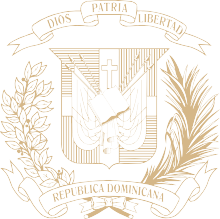                     REPÚBLICA DOMINICANA  MEMORIA INSTITUCIONAL       AÑO 2020 GOBIERNO DE LA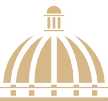 REPÚBLICA DOMINICANATABLA DE CONTENIDOS MEMORIAS  2020 Indice de ContenidoII.	Resumen Ejecutivo	5III.	Información Institucional	8a)	Misión y Visión de la Institución	8c) Principales Funcionarios de la Institución	10IV.	Resultados de la Gestión del Año	11a)	Metas Institucionales	111.	Perspectiva Estratégica	14i.	Metas Presidenciales	14ii.	Objetivos de Desarrollo Sostenible	17iii.	Sistema de Monitoreo y Medición de la Gestión Pública (SMMGP)	17iv.	Sistema de Monitoreo de la Administración Pública (SISMAP)	172.	Perspectiva Operativa	24i.	Índice de Transparencia	24ii.	Índice Uso TIC e Implementación Gobierno Electrónico	25iii.	Normas Basicas de Control Interno (NOBACI)	26iv.	Gestión Presupuestaria	27v.	Plan Anual de Compras y Contrataciones (PACC)	28vi.	Sistema Nacional de Compras y Contrataciones Públicas (SNCCP)	28vii.	Comisiones de Veeduría Ciudadana	29viii.	Auditorias y Declaraciones Juradas	293.	Perspectiva de los Usuarios	29i.	Sistema de Atención Ciudadana 3-1-1	29a)	Estadisticas de solicitudes de acceso a la información via OAI	30ii.	Entrada de servicios en linea, simplificación de trámites, mejora de servicios públicos	32V.	Gestión Interna	32a)	Desempeño Financiero	32b)	Contrataciones y Adquisiciones	34VI.	Implementación y Certificaciones de Calidad Alcanzadas	35VII.	Proyecciones al próximo año	35VIII.	Anexos	37Resumen EjecutivoLa Oficina Nacional de la Propiedad Industrial (ONAPI) para el año 2020 continuó ejerciendo las diferentes acciones que dan cumplimiento al mandato que le fuera conferido por la Ley 20-00 sobre Propiedad Industrial y que aportan directamente al logro de los objetivos establecidos en el eje 3 de la Ley 1-12 Estrategia Nacional de Desarrollo 2030 (END). Ha sido una Institución pro-desarrollo e innovación la cual antes de la pandemia contaba con una plataforma de solicitudes en línea (E-Serpi) desde el 2008, que  permitió continuar  con las operaciones. ONAPI incluyó durante la pandemia nuevos servicios en línea como fueron las renovaciones de marcas, el cambio de gestor y la recepción de objeciones de solicitudes de marcas y nombres comerciales a través de la plataforma para responder a las mismas por esa vía, logrando que todo el proceso de solicitud de signos distintivos sea en línea. En el interés de fortalecer y regular el proceso de solicitudes en línea, la dirección de Signos Distintivos emitió la resolución Núm. 193-20 de fecha 29 de julio de 2020.Dado el rol que la oficina viene teniendo en el proceso de constitución de compañías mediante la alta demanda de registros de nombres comerciales y siendo la  responsable de conceder los activos de Propiedad Industrial, ONAPI realizó grandes esfuerzos para mantener el servicio aún frente a las restricciones dispuestas por el gobierno central durante la pandemia del COVID-19. En correspondencia se diseñó un plan de contingencia que garantizó el acceso a los servicios de mayor demanda y la provisión de asistencia y orientación en beneficio de los ciudadanos. Dentro de ese plan  algunas medidas que se destacan son:Aumento de la oferta de servicios digitalesPrograma de teletrabajoFortalecimiento de la infraestructura tecnológica y herramientas que contribuyen a la gestión a  través del uso intensivo de  las TIC´s.Actualización del marco normativo para mayor desarrollo de la administración electrónica. Fortalecimiento de la atención no presencial.Durante el trimestre julio-septiembre y mediante la implementación de los programas de asistencia social  desarrollados por el Gobierno Dominicano, tales como el Fondo de Asistencia Solidaria al Empleado (FASE) y el Programa de Asistencia para el Trabajador Independiente (PA´TI), en ONAPI se experimentó un aumento significativo en el volumen de las solicitudes de registro que se recibían por medio de la plataforma digital E-SERPI , ya que para los empleadores poder optar por los beneficios de dichos programas se requería que estos se encontraran formalizados. El incremento de solicitudes provocó que se sobrepasara la capacidad productiva de la oficina en más de un 50%, teniendo que realizar esfuerzos significativos e implementar varias acciones para poder mitigar este incremento, entre estas el reducir las respuestas a objeciones por el portal de E-SERPI, para que los usuarios tuvieran que apersonarse a la oficina y de esta manera pudieran recibir una asesoría directa y su respuesta a objeción subsanara la misma. Para garantizar mejor orientación a los usuarios, fueron incrementados y mejorados los servicios del Call Center y Chat. A su vez se incluyó personal de otras áreas que dieron el soporte necesario para  nivelar la carga laboral. De tal modo que  trabajando horas extras y fines de semanas, se hizo posible entrar en plazo nueva vez y el 15 de noviembre se completó el ciclo poniendo en plazo las entregas de nombres comerciales en 1 día.Logros alcanzados durante la gestión del excelentísimo Sr. Presidente Luis Abinader   :a.	Modificación a la plataforma de E-SERPI puntualmente en el pago de publicaciones de marcas, para hacerla más amigable al usuario.b.	Inicio del plan puesta al día para trabajar los expedientes en atraso que dictan del 2012 en adelante, en la Consultoría Jurídica. c.	Institucionalización de la línea estratégica, los objetivos y la política de calidad. d.	Fortalecimiento de las relaciones con los Grandes Gestores, ADOPI, ASIPI y otras relaciones interinstitucionales.e.	Coordinación de acuerdo interinstitucional con OPTIC a fin de estandarizar la plataforma tecnológica de la oficina.f.	Inicio del proceso y adopción de la nueva carta compromiso en coordinación con el MAP.g.	Configuración de un Organigrama funcional y operativo de ONAPI en coordinación con el MAP.Actualmente la oficina está trabajando en la inclusión de mejoras aplicadas a los servicios en línea para la plataforma Formalizate.gob.do, este es el portal web de la Ventanilla Única de Formalización de Empresas, el cual es un esfuerzo mancomunado de varias instituciones del sector público (ONAPI, DGII, TSS y Ministerio de Trabajo) con la colaboración de las Cámaras de Comercio de la República Dominicana. Este instrumento forma parte de la estrategia del gobierno para fortalecer  las MIPYMES y del sector empresarial  privado en general (alianza público-privada).En el caso del departamento de  Invenciones se ha continuado con el plan de trabajo para la puesta al día de las solicitudes de Patentes de Invención, además se iniciaron los trabajos para la implementación de los servicios de dicha área a través del portal web. Un logro importante que destacó al país y a la ONAPI en la escena internacional fue el acontecimiento en el que nuestra institución  resultó ganadora del primer lugar de los  premios Latam Digital 2020 celebrados en Colombia, en la categoría: Mejor País en Transformación Digital, dicho premio se  basa en la superación a nivel de transformación digital de  procesos que haya presentado una institución o empresa durante el 2020. Lo cual fue superado exitosamente por ONAPI.La recertificación de la Norma ISO 9001:2015  obtenida por ONAPI mediante la auditoria externa realizada por la casa certificadora AENOR Dominicana, ha acentuado el compromiso institucional que obliga a la prestación de servicios de calidad en el transito necesario de la calidad a la excelencia. 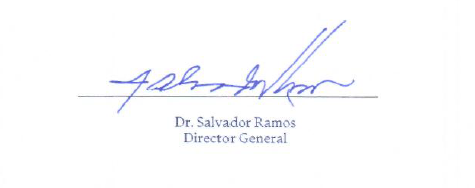 Información InstitucionalMisión y Visión de la Institución  Misión: Somos la gran familia ONAPI, una organización gubernamental garante de los derechos de Propiedad Industrial, con responsabilidad social, comprometida con su promoción y difusión en beneficio del país y contribuyendo a la economía del conocimiento; integrada por colaboradores eficientes e innovadores, que trabajan en equipo para la prestación de servicios de excelente calidad.Visión: Consolidarnos como una organización referente de calidad y mejora continua para la región, gestionada por colaboradores que asumen la excelencia y promueven una cultura de innovación y de los derechos de Propiedad Industrial, en completa alineación con el cliente y la sociedad.Breve Reseña de la Base Legal InstitucionalLa ONAPI es una Institución adscrita al Ministerio de Industria, Comercio y MIPYMES, con autonomía técnica y con patrimonio propio, que administra todo lo relativo a la concesión, al mantenimiento y vigencia de las diferentes modalidades de la Propiedad Industrial (Patentes de Invención, de Modelos de Utilidad, Registro de Diseños Industriales y de Signos Distintivos). Se rige por lo establecido en la Ley No. 20-00 sobre Propiedad Industrial del ocho (08) de mayo del año 2000, modificada por la Ley No.424-06 de implementación del DR-CAFTA, su Reglamento de Aplicación y los Tratados Internacionales de los cuales la República Dominicana es parte en materia de propiedad intelectual. La ONAPI es responsable de la administración de un conjunto de acuerdos, arreglos, convenios y tratados, asumidos por el Estado Dominicano entre los que se destacan: Tratado de Libre Comercio, entre la República Dominicana, Centroamérica y los Estados Unidos de América (DR-CAFTA) Acuerdo de Asociación Económica entre el CARIFORUM y la Unión Europea (EPA) Tratado de Cooperación en Materia de Patentes (PCT) Tratado sobre el Derecho de Marcas (TLT) Tratado de Budapest sobre el Reconocimiento Internacional del Depósito de Microorganismos a los fines del Procedimiento en materia de Patentes Arreglo de Lisboa Relativo a la Protección de las Denominaciones de Origen y su Registro Internacional Convenio de Paris para la protección de la Propiedad IndustrialAcuerdos de la Organización Mundial del Comercio (OMC), sobre los aspectos de los Derechos de la Propiedad Intelectual, relaciones con el  comercioAdemás la ONAPI tiene el compromiso de:Garantizar la seguridad jurídica de los titulares de derechos de propiedad industrial mediante una observancia rigurosa de los procesos y la legislación vigentes.Facilitar el acceso a la protección de la inventiva y creatividad nacional.Contribuir al aprovechamiento del desarrollo tecnológico por parte de los nacionales y extranjeros residentes en el país con miras a generar bienestar y elevar la capacidad competitiva de todos.c) Principales Funcionarios de la InstituciónTabla No. 1. Principales Funcionarios de la ONAPIResultados de la Gestión del Año Metas Institucionales El proceso de planificación estratégica de la ONAPI, traza los objetivos y metas que despliega la organización a corto, mediano y largo plazo con el fin de promover el desarrollo y fortalecimiento de la misma en procurar alcanzar la visión institucional. A la fecha la ONAPI cuenta con un plan estratégico con vigencia de 5 años y cubre el periodo 2016-2020.  El detalle de los ejes del plan actual se encuentra en el Anexo No.1.De acuerdo al informe de ejecución del Plan Operativo Anual (POA) se indican los avances del  Plan Estratégico Institucional (PEI), para el periodo 2016-2020, conforme a iniciativas que inciden directamente en el alcance de los objetivos estratégicos en correspondencia a la Ley 1-12 sobre la Estrategia Nacional de Desarrollo. Conforme el Plan Estrategico y su objetivo no. 3, ONAPI cumple un rol protagonico y participa activamente en la iniciativa presidencial de Fomento a la Innovación y Desarrollo Tecnologico con énfasis en la innovación Empresarial. La ONAPI comprometida en participar activamente en los esfuerzos conjuntos para diseñar una Estrategia Nacional de Innovación que responda a las necesidades actuales y en especial que procure atender las debilidades de los sectores productivos con miras a ser cada vez más competitivos y generar bienestar y desarrollo económico en el país.Dado el rol que ONAPI viene teniendo en el proceso de constitución de compañías mediante la alta demanda de registros de nombres comerciales y es la responsable de conceder los activos de propiedad industrial, la institución ha hecho todos los esfuerzos para mantener el servicio aún frente a las restricciones dispuestas por el gobierno central durante la pandemia del COVID-19. Para ello se diseñó un plan de contingencia que garantizara el acceso a los servicios de mayor demanda y la provisión de asistencia y orientación en beneficio de los ciudadanos. Dentro de algunas medidas tomadas destacamos:•	Aumento de la oferta de servicios digitalesAdemás del registro del nombre comercial y marcas, ahora los usuarios pueden solicitar las renovaciones de marcas, así como dar respuesta a las objeciones recibidas en los procesos de registro, haciendo uso del Sistema de Solicitudes Electrónica de Registro de Propiedad Industrial (E-SERPI).Desde el 3 de agosto de 2020 todos los procesos de registro exitosos de rótulos, emblemas, marcas denominativas, mixtas y figurativas y lemas comerciales que se tramitan por E-SERPI obtendrán su certificado digital con lo cual ONAPI logra que el proceso sea 100% no presencial. Mejoras en la funcionalidad de pago e implementación del servicio de cambio de gestor.    Todo ello provocó un redireccionamiento del flujo de la demanda de presencial a la vía electrónica, con los consecuentes retos de provisión de asistencia vía telefónica, chat y correo electrónico. Actualmente se implementa un plan de mejora para mantener la calidad en la atención no presencial el cual demanda de la innovación y mejora continua pues se debe garantizar la prestación de los servicios públicos y salvaguardar la integridad del recurso humano.•	Enfrentar el déficit de personal por pandemia y programa de teletrabajoPara dar cumplimiento a las normativas del Comisión COVID-19, se redujo la asistencia presencial del personal. Se elaboró plan de turnos interdiario para evitar la concentración de personal.  Dicho  plan se ha  visto también afectado por el contagio de los colaboradores,  varios de los cuales han requerido licencia médica sea por afección COVID-19 del colaborador o de su conyugue. Actualmente la organización con el apoyo de su Consultorio Médico realiza el acompañamiento a los empleados afectados y apoya en las labores de supervisión de los protocolos de seguridad implementados por el área de Recurso Humano y Administrativo para garantizar y preservar la salud del personal y los ciudadanos que deben concurrir a la institución.El programa de teletrabajo es monitoreado y se llevan reportes de productividad. Lograr este mecanismo demanda de todo un equipo de soporte técnico y personal en planta física que garantice la disponibilidad optima a las herramientas tecnológicas con las que gestiona la organización. •	Fortalecer la infraestructura tecnológica y herramientas que contribuyan a la gestión a través del uso intensivo de  las TIC´sPara enfrentar los retos, se adquirió un  primer lote de equipos informáticos portátiles e internet móvil, para proveer de las herramientas necesarias aquellos colaboradores cuyas funciones pueden ser realizadas de manera remota.   Está aún pendiente la continuidad y regulación del proceso de teletrabajo, la definición del personal que podrá permanecer como  tal, nueva compra de equipos informáticos, mejora de la infraestructura tecnológica, conectividad y una mayor vinculación del teletrabajo a las herramientas de medición de la productividad que tiene la institución, entre otros.•	Actualización del marco normativo para mayor desarrollo de la administración electrónica. •	Fortalecer la atención no presencialComo parte del aumento en la demanda de servicios digitales que se ha presentado durante los últimos meses debido a la pandemia, se ha implementado un proyecto de readecuación del servicio y asistencia remota supervisada por la Dirección General y Gestión de Calidad, donde se desarrollaron las siguientes iniciativas:Contratación de nuevas líneas telefónicas.Reentrenamiento del personal de servicio al cliente, tanto vía el chat, para asistir al usuario en las nuevas herramientas digitales.Monitoreo por el departamento de Gestión de la Calidad, en tiempo real y aleatorio, del servicio prestado.Revisión del procedimiento de Recepción de Solicitudes y Servicios al Usuario.Desarrollo de un Curso de Capacitación en materia de signos distintivos para el adecuado desarrollo de la atención no presencial. Al 31 de julio del 2020 la ONAPI garantiza la atención de los usuarios de la siguiente manera: Todos los servicios que se ofrecen bajo la plataforma en línea E-SERPI no se prestan de forma presencial. Los servicios disponibles por esta vía son los siguientes: •	Solicitud de Registros de Nombre Comercial, Rotulo o Emblema, Marcas y Lema Comercial•	Solicitud de Cambio de Domicilio del Titular del Registro•	Certificaciones Especiales•	Duplicados de Certificados de Registros•	Pago de Publicación de Marcas y Lemas•	Renovación de Marcas•	Solicitudes de Cambios de Gestor•	Respuestas a objeción a proceso iniciados por E-SERPIEn el caso del departamento de  Invenciones se ha continuado con el plan de trabajo para la puesta al día de las solicitudes de Patentes de Invención, además se iniciaron los trabajos para la implementación de los servicios de dicha área a través del portal web. Indicadores de Gestión   Perspectiva EstratégicaMetas Presidenciales La Oficina Nacional de la Propiedad Industrial a fin de dar cumplimiento a las metas presidenciales, ha realizado las siguientes actividades: El día 16 de enero, La Oficina Nacional de la Propiedad Industrial (ONAPI) entregó a la Universidad Autónoma de Santo Domingo (UASD), la primera patente de su historia e inauguró su Centro de Apoyo a la Tecnología e Innovación (CATI). La Dirección General entregó a la rectora de la UASD, la licenciada Emma Polanco, la patente de la molécula “Lactonas Sesquiterpénicas de Koanophyllon Gibbosum”, la cual recibió en compañía del profesor Quírico Castillo, quien encabezó la investigación que descubrió la molécula, la cual nombró Koanolido A, que posee una gran actividad anticancerígena, y ante la presencia de decanos y demás autoridades universitarias, quienes estuvieron presentes en la actividad realizada en el salón del CATI de la Oficina principal. El jueves 06 de febrero, sostuvimos un encuentro con la Asociación de Mujeres Emprendedoras de San Felipe Abajo, de Pimentel, provincia Duarte, quienes elaboran productos artesanales usando como materia prima el cacao, con el apoyo de los productores organizados en la Sociedad de Cacaoteros Orgánicos Sostenibles del Nordeste (SOCANORD), estos últimos beneficiados con la Visita Sorpresa No.280.El día 13 de febrero, el Centro de Apoyo a la Tecnología e Innovación de ONAPI, continuó su agenda de capacitación, impartiendo talleres en a los estudiantes del Politécnico Félix María Ruiz, del Colegio Nuestra Señora del Rosario de Fátima y a los estudiantes de la carrera de ingeniería eléctrica de Universidad INTEC. El encargado del CATI, se encargó de impartir la orientación “Búsqueda de Información de Patentes” a los estudiantes del Politécnico Félix María Ruiz, de la comunidad de Hainamosa, mientras que a los bachilleres del Colegio Nuestra Señora del Rosario de Fátima, pudieron conocer sobre la Propiedad Industrial y las distintas formas de protección de la Innovación Tecnológica, orientados por la encargada de la Academia Nacional de la Propiedad Industrial (ANPI) y por último los estudiantes de Ingeniería Eléctrica de INTEC, recibieron el taller “Búsqueda en las Bases de Datos de Patentes”, impartido analista de información tecnológica de ONAPI. Los días 20, 21 y 22 de febrero, se llevó a cabo el inicio de la Ruta Mipymes 2020, en la provincia de Santiago Rodríguez, visitando los municipios de San Ignacio de Sabaneta, Villa Los Almácigos y Monción, respectivamente.  Lisibell Cordero, Examinadora de Marcas y Kenia Chez del Dpto. de Proyectos, orientaron y apoyaron a emprendedores, empresarios y público en general que asistieron a los diferentes lugares, para consultas y registro de sus Nombres Comerciales y Marcas.El día 25 de febrero 2020, con motivo del 174 aniversario de la Independencia Nacional de la República Dominicana y el 204 natalicio de patricio Matías Ramón Mella, la Oficina Nacional de la Propiedad Industrial (ONAPI), realizó este martes su acto de “Celebración de la Independencia Nacional”, con la presencia de colaboradores y estudiantes del Liceo Educación para Pensar y la Escuela República de Costa Rica, en el parqueo del edificio principal de esta institución. En fecha jueves 12 de marzo, sostuvimos un 2do. Encuentro de seguimiento marcario con la Asociación de Mujeres Emprendedoras de San Felipe Abajo, en Pimentel, quienes elaboran productos artesanales derivados del cacao.  Asimismo, la Licda. Dayanara Rivera del CATI, realizó un levantamiento de información sobre el proceso de elaboración artesanal de los productos, tales como bolas de chocolate orgánico, manteca de cacao, y vinos, entre otros.En fecha viernes 03 de julio, realizamos una conferencia virtual a través de la plataforma ZOOM, conjuntamente con el Centro Mipymes UASD de Mao, con motivo de sostener un Encuentro-Charla con emprendedores  y empresarios interesados en el registro de nombres comerciales y marcas.  La charla fue impartida por la Licda. Lisibell Cordero, Examinadora de Marcas, y coordinada por la Licda. Kenia Chez del Dpto. de Proyectos.El viernes 13 de noviembre, realizamos un encuentro en la Reserva Antropológica Cuevas del Pomier con los artesanos de la Fundación Lucho por un Sueño y Fundación Cuevas del Pomier de la localidad de San Cristóbal,  quienes están interesados en recibir orientación y asesoramiento en propiedad industrial con motivo de la creación y desarrollo de su “Marca Colectiva”.  En fecha 20, 21 y 22 de noviembre, participamos en la Ruta Mipyme la cual tuvo lugar en las instalaciones de la UASD de Barahona, de 9:00 a.m. a 5:00 p.m., donde se ofreció asesoría y orientación a emprendedores y público asistente en el registro de Nombres Comerciales y Marcas.  También se ofrecieron charlas sobre La Custodia de los Signos Distintivos, las cuales estuvieron a cargo de la Licda. Lisibell Cordero, Examinadora de Marcas.En fecha lunes 30 de noviembre, realizamos una capacitación virtual a través de la plataforma ZOOM, conjuntamente con el Centro Mipyme UASD de Mao, con motivo de sostener un Encuentro-Charla con emprendedores  y empresarios interesados en el registro de nombres comerciales y marcas.  La charla fue impartida por la Licda. Lisibell Cordero, Examinadora de Marcas, y coordinada por la Licda. Kenia Chez del Dpto. de Proyectos.Ver Imágenes Anexo No. 2Objetivos de Desarrollo SostenibleObjetivos Específicos 3.3.1 Desarrollar un entorno regulador que asegure un funcionamiento ordenado de los mercados y un clima de inversión y negocios pro-competitivo en un marco de responsabilidad social.3.3.4 Fortalecer el sistema nacional de ciencia, tecnología e innovación para dar respuesta a las demandas económicas, sociales y culturales de la nación y propiciar la inserción en la sociedad y economía del conocimiento. 3.4.3 Elevar la eficiencia, capacidad de inversión y productividad de las micro, pequeñas y medianas empresas (MIPYME).Líneas de acción 3.4.3.4 Simplificar los procedimientos legales y tributarios para la creación y formalización de las MIPYME a nivel del Gobierno Central y gobiernos Municipales.Tabla No. 2Sistema de Monitoreo y Medición de la Gestión Pública (SMMGP)A continuación se presentan los resultados de los indicadores de Gestión Pública por parte de la Oficina Nacional de la Propiedad Industrial:Tabla No. 3Sistema de Monitoreo de la Administración Pública (SISMAP) Autodiagnóstico CAFEn cuanto a los trabajos de aplicación del Modelo de Excelencia en la Gestión CAF (Siglas en ingles de Common Assessment Framwork), establecido por el Decreto 211-10 de fecha 15 de abril 2010, la Oficina Nacional de la Propiedad Industrial (ONAPI) en cumplimiento del mismo, ha venido trabajando en su implementación el cual se encuentra completado al 2019 en un 100%. Carta CompromisoNuestra Carta Compromiso al Ciudadano se formulará e implementará en el año 2021.Fortalecimiento Institucional Manual de cargos Para este año la ONAPI ha elaborado su Manual de Cargos con el propósito de reflejar las responsabilidad, coordinación y supervisión, así como las principales funciones por cargo. Suministra a los colaboradores de nuestra institución, las herramientas necesarias para el buen desarrollo de sus funciones y el cumplimiento de las metas propuestos el cual representa instrumento que permite elevar la efectividad de los empleados, impulsando la organización en el logro de las metas establecidas, y en la mejora continua de los servicios y productos que entregan a los clientes usuarios.Estructura Organizativa.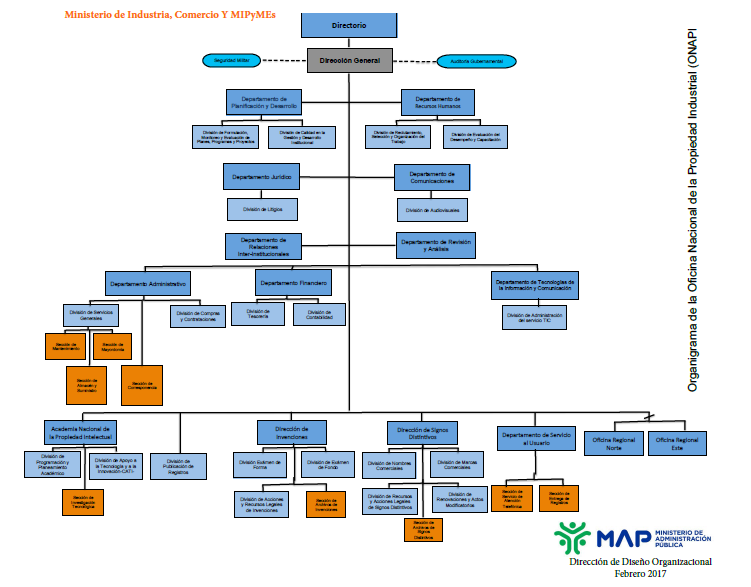              Mapa de proceso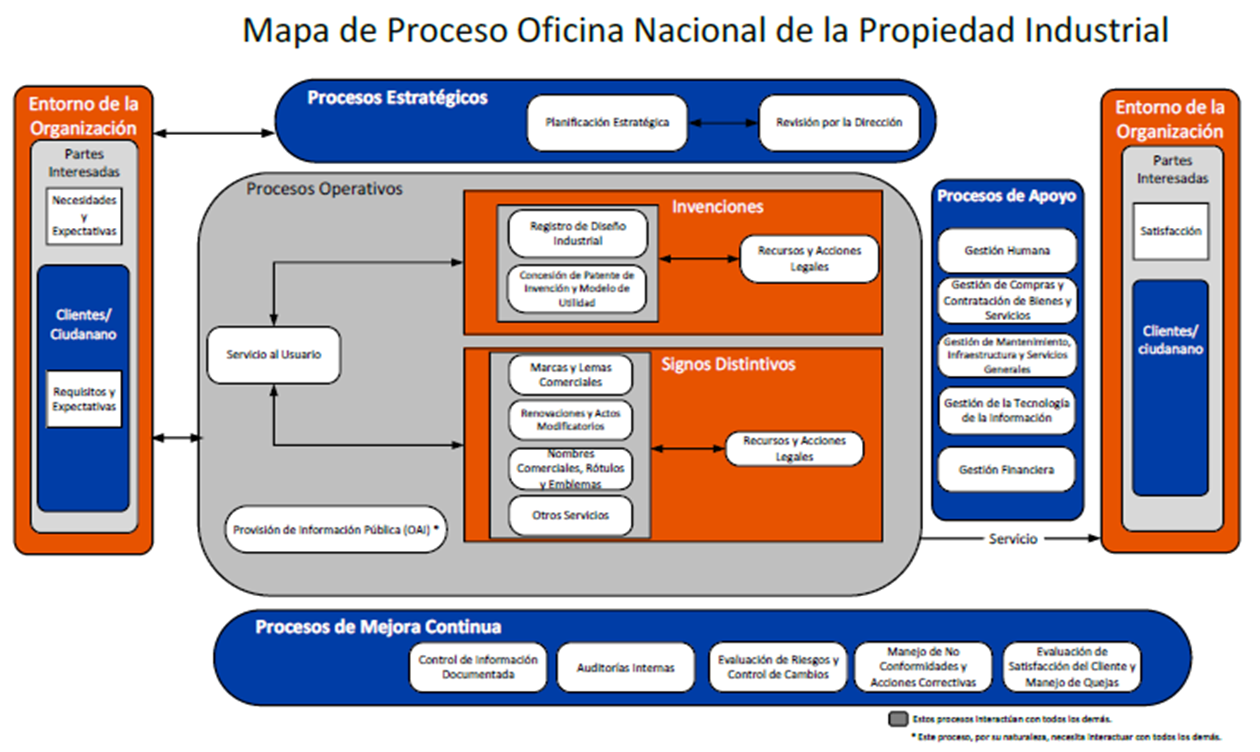 Gestión de Recursos Humanos	InducciónCon el objetivo principal de brindar al personal de nuevo ingreso de la ONAPI una efectiva orientación general sobre las funciones que desempeñará la organización y la estructura de la  institución, en este año 2020 se realizó el proceso de inducción  a 15 colaboradores. Pago Beneficios Laborales En cumplimiento a lo establecido en la Ley 41-08 de Función Pública, nuestra institución, ha ejecutado un pago ascendente a la suma de RD$182,780.07 (ciento ochenta y dos mil, setecientos ochenta con 07/100 cts.), por concepto de Indemnización y Vacaciones no disfrutadas hasta el mes de septiembre 2020.Concursos PúblicosLos concursos realizados en esta Oficina Nacional de la Propiedad Industrial (ONAPI), fueron realizados a los fines de contribuir con el fortalecimiento de la profesionalización de los Servidores Públicos, para el ingreso de nuevos servidores, promociones, asensos y para dar cumplimiento al Decreto No. 260-18. Además del interés de la institución en seguir ofreciendo un servicio referente a niveles de calidad a nivel nacional, apegados a los plazos establecidos, por lo que se realizaron los siguientes concursos:Para este año 2020 se realizó el Concurso Examinador de Fondo de Patentes de Invención donde fueron seleccionados los dos participantes que alcanzaron las mayores calificaciones. Evaluación de DesempeñoLa Oficina Nacional de la Propiedad Industrial (ONAPI), con el objetivo de motivar y desarrollar la cultura de evaluación de sus servidores, cada año durante el período enero-diciembre se  elaboran los acuerdos de desempeño que serán realizados durante ese periodo. Se evalúan mediante el Sistema de Información y Gestión del Desempeño (SIGD), que genera diferentes reportes y análisis comparativos, en sus tres componentes:Logro de Metas: este componente persigue establecer y medir metas alineadas al plan operativo de la unidad o áreas de la institución en cuestión. Las metas se definen en los Acuerdos de Desempeño para el período de evaluación correspondiente.Régimen Ético y Disciplinario: persigue consolidar los valores y principios éticos establecidos para el servicio público.Competencias o Capacidad para Ejecutar el Trabajo: se refiere a un conjunto de características observables y desarrollables en forma de conocimientos, habilidades, destrezas, y actitudes de las personas que se expresan a través de comportamientos y acciones específicas, cuya presencia potencializa el éxito de las personas en el trabajo que realizan.Este año  se estará  realizando la evaluación del desempeño en sus tres componentes desde el 01 de diciembre hasta el miércoles 09 del presente mes, mediante el Sistema de Evaluación del Desempeño Laboral (SIGD).Resolución de Conflictos.Con la finalidad de reducir o eliminar los conflictos la Institución, ONAPI constituyó el comité de disciplina, orientado a gestionar los problemas que puedan ocurrir en la misma. Durante el año 2020 no se presentaron conflictos, por lo que no se realizaron intervenciones.Plan CapacitaciónDurante el año 2020 se realizaron 15 capacitaciones, detalladas a continuación:Tabla No. 4*Capacitaciones hasta noviembre 2020.Como resultado del análisis estratégico y operativo de ONAPI, para el 2020 el avance de los indicadores del SISMAP presentan a la fecha un nivel de cumplimiento de 80.20%.Perspectiva Operativa   Índice de TransparenciaLa Oficina de Acceso a la Información de ONAPI respondiendo al objetivo principal para la cual fue creada en cumplimiento a la Ley General de Libre  Acceso a la Información (Ley 200-04) del 28 de julio de 2004,  y los plazos legales que esta establece y promueve, la cual en el Capítulo I,  artículo 1 dispone  que: “Toda persona tiene derecho a solicitar y a recibir  información completa, veraz, adecuada y oportuna, de cualquier órgano del Estado Dominicano”,  tuvo el siguiente desempeño en su gestión del año 2020:Objetivo propuesto:  	Ofrecer  informaciones actualizadas, publicadas  con periodicidad mensual,  de manera estandarizada, en  el portal web institucional de acuerdo a la estructuración contemplada en la Resolución 1/18 de la Dirección General de Ética e Integridad Gubernamental (DIGEIG),  en alianza con el Gobierno Abierto para la promoción del acceso a la información, la colaboración y la participación  de los ciudadanos  como aporte para la mejora de la gestión pública, la transparencia y el incremento de la confianza de la sociedad  basado en el logro de una gestión transparente y accesible a la ciudadanía.En este informe presentamos  el cumplimiento de la Transparencia Gubernamental y de la  Ley de Libre Acceso de acuerdo a los resultados de  las evaluaciones al sub portal institucional de Transparencia realizadas por la Dirección General de Ética e Integridad Gubernamental (DIGEIG)  en los meses de enero, febrero, marzo, abril, mayo, junio, julio y agosto  de 2020  con la aplicación de la Resolución 1/2018 de fecha 29 de junio de 2018, normativa que establece las informaciones públicas medibles en el sistema de monitoreo de los indicadores de Transparencia y  Ley General de Libre Acceso  con  la valoración de la calidad de la información publicada. Durante este periodo la Oficina de Acceso a la Información cumplió con los objetivos para los cuales fue creada:Ofrecer  informaciones actualizadas, publicadas  con periodicidad mensual,  de manera estandarizada, en  el Portal Web Institucional www.onapi.gob.do, de acuerdo a la estructuración contemplada en la Resolución 1/18 de la Dirección General de Ética e Integridad Gubernamental (DIGEIG).Las actualizaciones mensuales son recogidas en el Índice de documentos publicado en el sub portal Transparencia, sección Oficina de Acceso a la Información.Realizar una labor de atención y respuesta a las solicitudes de información recibidas dando cumplimiento al objetivo para el cual fue creada mediante la Ley de Libre Acceso a la Información Pública (200-04) del 28 de julio de 2004  y los plazos legales que esta establece y promueve, la cual en el Capítulo I,  artículo 1 dispone  que: “Toda persona tiene derecho a solicitar y a recibir  información completa, veraz, adecuada y oportuna, de cualquier órgano del Estado Dominicano”.Resultados delas evaluaciones mensuales sobre Transparencia y Ley General de Libre Acceso:Tabla No. 5  Índice Uso TIC e Implementación Gobierno Electrónico       Al mes de agosto 2020, la OPTIC  evaluó el uso de Tecnología de la Información y Comunicaciones (TIC) e implementación de Gobierno Electrónico de ONAPI, resultando el índice de uso de las TIC e implementación de gobierno electrónico en el estado dominicano de un 83.67%. (Ver Anexo No.2)Normas Basicas de Control Interno (NOBACI)En vista que la Contraloría General de la Republica, emitió  la Resolución No. 008-20, donde se indica la actualización de las normas de primer grado y segundo grado, además estarían emitiendo nuevas guías y pautas de las NOBACI, a los fines de su actualización, nos recomendaron  que la Revisión y Actualización del Plan de Valoración y Administración de Riesgos, fuera postergado y/o extendido su actualización a los fines de que consideráramos los cambios que se susciten en ese sentido. Se realizó una reunión con todos los Encargados de las diferentes áreas,  conforme a lo  indicado en el Plan de Valoración y Administración de Riesgos de la ONAPI, según lo establecido en la Ley 10-07, referido en su artículo 24 y 25 respectivamente, así como el artículo  47 de su Reglamento de Aplicación 491-07;  sobre los Componentes del Proceso de Control Interno, que son: Ambiente de Control,  Valoración y Administración de Riesgos, Actividades de Control, Información y Comunicación, así como también el de Monitoreo y Evaluación. Luego se realizó la revisión de la matriz del plan de Valoración y Administración de Riesgos (VAR), a todos los Encargados de las diferentes áreas en cumplimiento a ese requerimiento, para la identificación, valoración y estructuración de los riesgos.Al finalizar el 3er. Cuatrimestre, 2020, realizamos una evaluación del estado de avance en la implementación de las NOBACI, esta valoración nos arrojó los siguientes resultados:Tabla No. 6Finalmente, en este año 2020,  la Contraloría General de la República, realizó una inducción a la Implementación de las NOBACI, en la cual de nuestra entidad, asistió una Comisión encabezada por nuestra Máxima Autoridad Ejecutiva.Gestión PresupuestariaLa ONAPI para este año presentó una disminución de las solcitudes de registros de signos distintivos e invenciones durante el segundo trimestre, esto a causa de la pandemia Covid-19, por esa razón el subindicador de eficacia presenta un porcentaje inferior al trimestre anterior. Fue realizada una modificación de la programación física para el tercer y cuarto timestre, a fines de ajustar las cifras a la producción actual. En el caso del producto 6202, la recesión que tuvo en el segundo trimestre fue retribuida en el tercero.  La tabla y grafico que se presentan a continuacion, muestran los resultados del indicador de gestión presupuestaria y sus subindicadores para los primeros tres trimestres del año.Tabla No. 7Grafico No. 1Plan Anual de Compras y Contrataciones (PACC)El Plan Anual de Compras y Contrataciones 2020 de la ONAPI fue aprobado por un monto estimado de RD$ 144, 326,896.51. El detalle del PACC se encuentra en el Anexo No.2.Sistema Nacional de Compras y Contrataciones Públicas (SNCCP)Actualmente cumplimos a cabalidad con todos los procesos de compras, leyes y reglamentos derogados por nuestros órganos reguladores. Esto es comprobable mediante los resultados de nuestras auditorias, tanto interna, como externas y monitoreo continuo, ademas de nuestro portal web en la sección de transparencia, donde se cargan todos los porcesos de compras realizados durante cada trimestre. La calificación obtenida en la ultima evaluación realizada por la Direccion General de Compras y Contrataciones publicas, en el indicador de de compras en el Sistema de Metas Presidenciales es un 98.75%.Comisiones de Veeduría CiudadanaLa ONAPI cuenta con varios comités y comisiones a lo interno que dan seguimeinto al cumplimiento de lo establecido por los órganos superiores y las Leyes que nos rigen. Estos son:Comité de Compras y Contrataciones Públicas Comité de Disiciplina Comité de Calidad Comisión de ética e Integridad Gubernamental Comisión de PersonalAuditorias y Declaraciones JuradasConforme al cumplimiento de la Ley 311-14 que instituye el Sistema Nacional Automatizado y Uniforme de Declaraciones Juradas de Patrimonio de los Funcionarios y Servidores  Públicos obligados a declarar,  según lo establece en su   Artículo 2 dicha Ley, esta ONAPI en aras de promover la gestión ética  tiene en su portal de Transparencia  las declaraciones juradas de patrimonio de los siguientes funcionarios:•	Director General•	Encargada Financiera•	Encargado Administrativo•	Encargado de ComprasLa publicación de la Declaración Jurada del Director General fue realizada dentro del plazo  de los 30 dias siguientes a su designación según lo dicta la Ley en su Artículo 5.Perspectiva de los UsuariosSistema de Atención Ciudadana 3-1-1Con el fin de contribuir con  la  Transparencia durante el período la OAI, como unidad gestora de la información solicitada por nuestros ciudadanos-clientes,  ha atendido  todas las solicitudes recibidas por el Portal Único de Solicitud de Acceso a la Información Pública (SAIP),  www.saip.gob.do.En este periodo recibimos un total de cincuenta y nueve (59) solicitudes de información de las cuales  fueron rechazadas  siete (7) por no cumplir con las disposiciones que establece el Artículo 3 de la Ley 200-04, una (1) está suspendida  y   cincuenta y una (51)  fueron respondidas dentro del plazo establecido por la Ley.		Atención al Sistema de Quejas, Reclamaciones  y Sugerencias (Línea 311): 		A través del Sistema 311 en este periodo fueron recibidas  cuatro (4) quejas y una (1) sugerencia.Estadisticas de solicitudes de acceso a la información via OAIGrafico No.2Tabla No.8Entrada de servicios en linea, simplificación de trámites, mejora de servicios públicosUso del Portal Datos AbiertosPublicación y actualización mensual de informaciones institucionales  en el Portal  Datos Abiertos en cumplimiento de la  Norma Nortic A3, relativas a:Nóminas de empleados fijos y contratados.Estadísticas sobre los servicios de solicitudes de registro de Invenciones y  de Signos Distintivos,  actualizadas   con periodicidad  mensual.Estadísticas de Solicitudes de Información a la OAI.Gestión InternaDesempeño FinancieroPara el año 2020  el presupuesto ha sido aprobado por un valor de RD$520, 334,587.00. El mismo está compuesto por 88% ingresos propios o producción propia, y 12% gobierno central, vía el Ministerio de Industria, Comercio y Mipymes, de quien somos adscritos. A continuacion se presenta la ejecución presupuestaria por objeto del gasto:Tabla No.9Al 30 de Noviembre 2020 fue consumido RD313, 199,667.93 en la etapa del gasto devengado y con una preyección al cierre de RD$45, 819,693.33, para un total de gastos RD$359, 019,361.26 y una difrencia sin ejecutar de RD$161, 315, 225,74 con un porcentaje de ejecución de un 60,19%. Dicho compotatamiento se debió al  estado de emergiencia por causa de la pandemia COVID-19.A continuación se presenta el comportamiento de los ingresos corrientes de la ONAPI  durante el año 2020.Tabla No. 10. Ingresos Corrientes de ONAPI al 15 de Noviembre 2020Durante el  2020 la mayor participación en el total de ingresos corrientes por la ONAPI lo tiene el sistema de solicitudes electrónicas de registro de propiedad industrial (E-SERPI) con 142% en comparación al año anterior. Gráfica No. 3. Porcentaje de Ingresos por Oficina 2020Contrataciones y Adquisiciones Con la implementación del SIGEF, ONAPI ajusta aún más sus controles en cumplimiento con la ley de compras y contrataciones y se vuelve más exigente en estos procesos de compras. A continuación en detalle las compras y contrataciones realizadas por la institución en el año 2020:Resumen de Licitaciones realizadas en el períodoDurante el año 2020 se realizó una licitación pública y la misma está en proceso, específicamente en recepción de ofertas.Resumen de Compras y Contrataciones realizadas en el período. Durante enero-noviembre 2020 se ejecutó en compras y contrataciones un total de RD$  22, 738,154.10, el cual un 28.5% fue destinado a las compras a MIPYMES, con un total de  RD$ 6, 484,516.18. En el Anexo No.3 se presenta en detalle las compras y contrataciones realizadas por la institución durante el año 2020.Implementación y Certificaciones de Calidad AlcanzadasDesde el 2008 la ONAPI es un una institución referente regional de calidad, desde ese mismo año cuenta con la certificación ISO 9001, misma que se ha mantenido en el tiempo y a medida que la esta se va modificando la ONAPI se va adaptando y logrando la recertificación.Para este año la ONAPI logró obtener la  recertificación de la Norma ISO 9001:2015  mediante la auditoria externa realizada por la casa certificadora AENOR Dominicana, ha acentuado el compromiso institucional que obliga a la prestación de servicios de calidad en el transito necesario de la calidad a la excelencia. Proyecciones al próximo añoPara el año 2021 la ONAPI tiene las siguientes proyecciones:Fortalecer y Ampliar los servicios en el Sistema de Solicitudes Electrónicas de Registro de propiedad Industrial (E-SERPI) e incorporar mejoras al marco regulatorio en materia de administración electrónica de los proceso institucionales.Consolidar en la plataforma la entrega de certificado y registro de marca.Coordinar la quinta versión del Concurso Tecnología Apropiada (CTA) junto a KIPO Y KIPA (Accion de cooperación internacional).Realizar la quinta versión del Campamento Verano Innovador, en coordinación  con centro de estudios, institutos y universidades nacionales.Fortalecer las iniciativas  de adecuación en el ambiente laboral  mediante la incorporación de acciones de remodelación y adecuación física de las áreas de trabajo ocupadas por las oficinas ONAPI.Implementar un sistema automatizado (apagado y encendido) de iluminación en las áreas de trabajo, como parte del proyecto de ahorro de energía. Ampliar los programas capacitación institucionales orientados a fortalecer las competencias de los técnicos nacionales en redacción de patentes y estudios del estado de la técnica y del arte.Ampliar el programa de cooperación y acompañamiento que se ejecuta atreves de los CATI para la formación de formadores en la judicatura y Modulo de Marcas.Adecuación a la legislación nacional del ¨Manual para la Investigación y Procesamiento de Delitos de Propiedad Industrial¨ con la participación del Ministerio Publico.Desarrollar un taller a fin de fortalecer las capacidades y competencias del personal de los CATI para la asistencia a los innovadores nacionales en la estandarización y parentación d sus iniciativas.Encuentro regional relativo a criterios de patentabilidad en iniciativas de patentes Biotecnológicas: Directrices que garanticen la calidad en los procesos de concesión.Mejora de los indicadores en los procesos administrados por la Dirección de Inversiones a los fines de mejorar los tiempo de realización.Incorporar la consultoría jurídica en el proceso de seguimiento y evaluación del sistema de gestión de calidad institucional.Garantizar el seguimiento a la estrategia para la correcta  implementación del arreglo de Lisboa.Formular el perfil de la estrategia del desarrollo y el plan estratégico institucional para el periodo 2021-2025.AnexosAnexo 1- Plan Estratégico Institucional 2016-2020.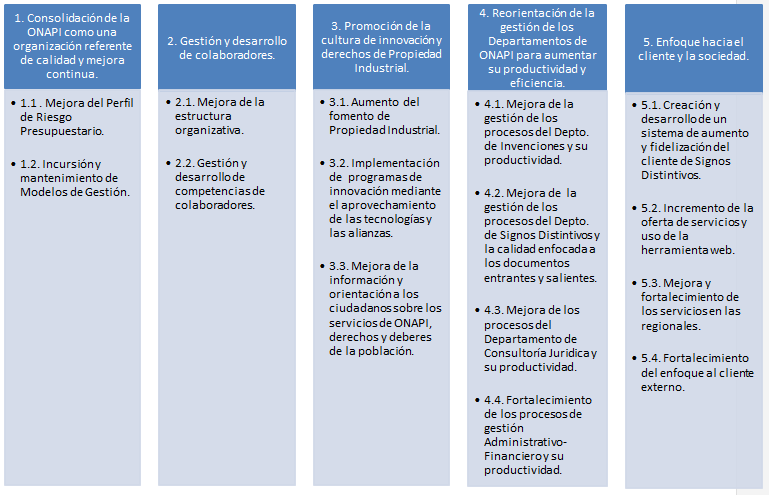 Anexo 2 – Metas Presidenciales de Impacto a la ciudadanía 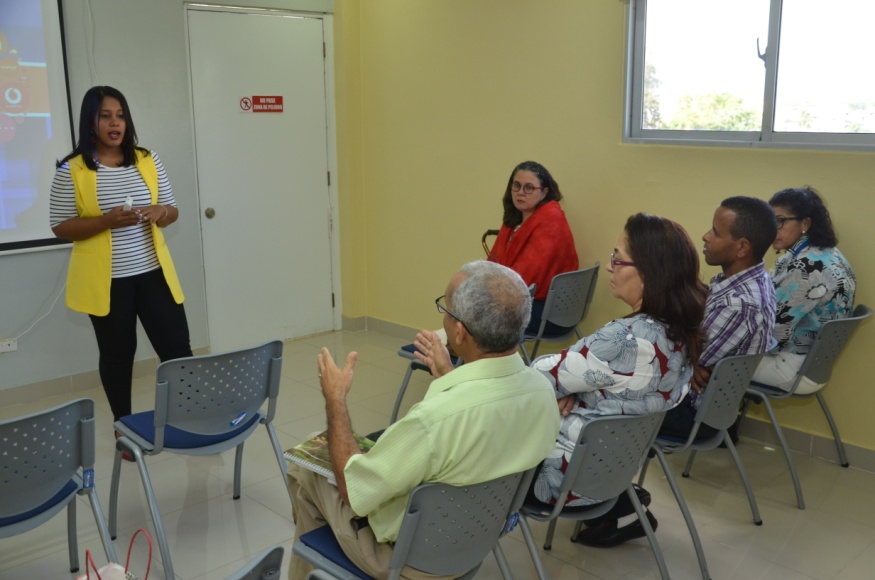 Charla a representantes del Ministerio de Medio Ambiente y del Consorcio Ambiental Dominicano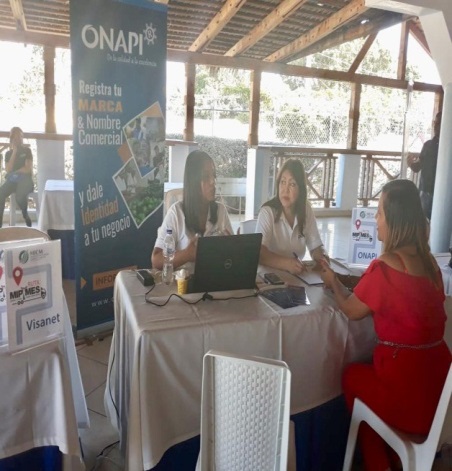 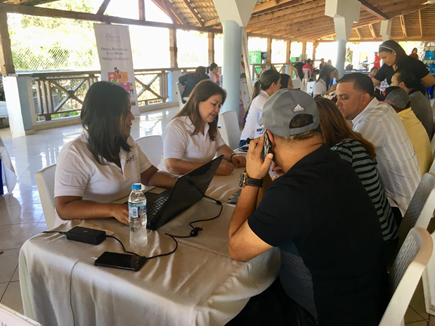 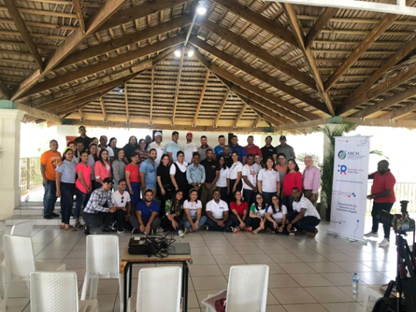 Ruta MIPYMES 2020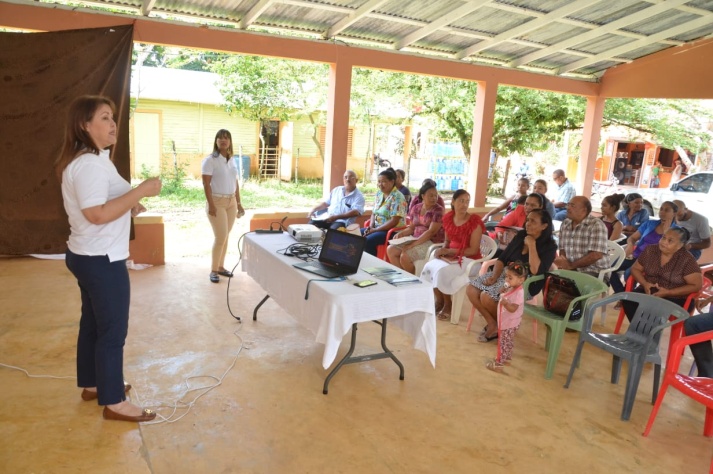 Encuentro en la Reserva Antropológica Cuevas del Pomier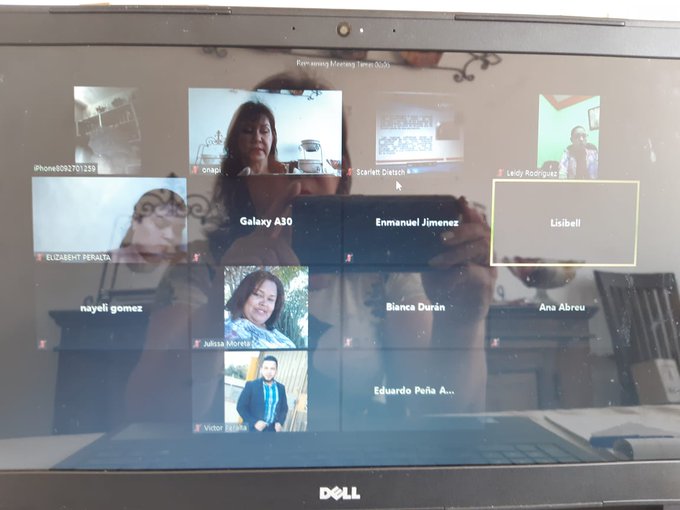 Conferencia virtual a través de la plataforma ZOOM, conjuntamente con el Centro MIPYMES UASD de Mao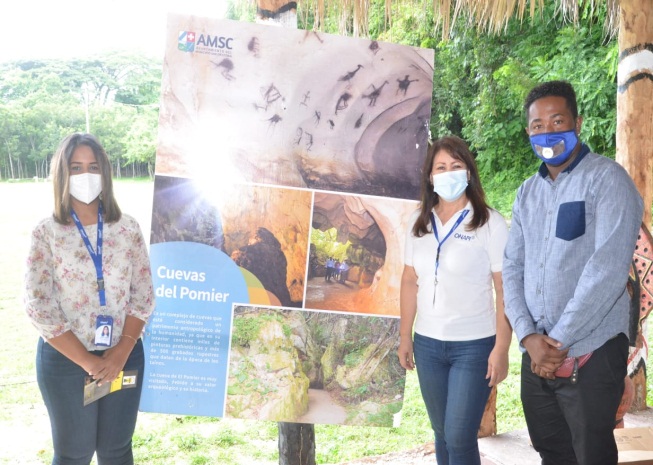 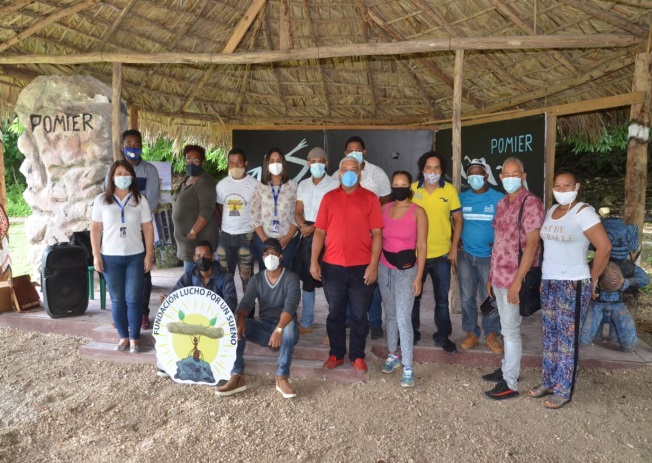 Encuentro en la Reserva Antropológica Cuevas del Pomier con los artesanos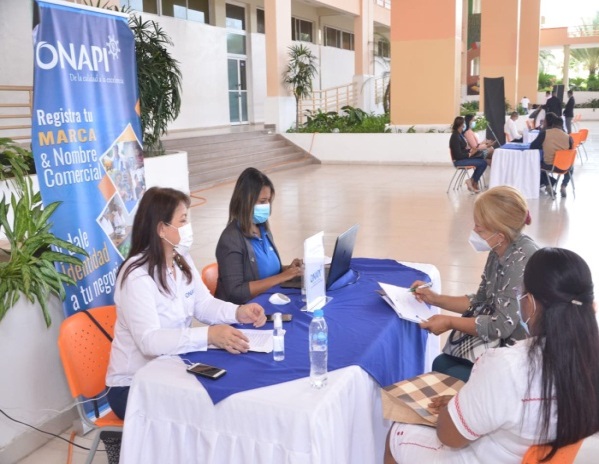 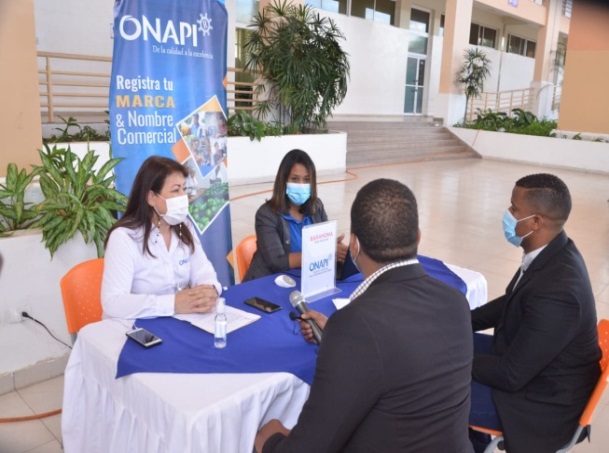 Ruta MIPYME en las instalaciones de la UASD de BarahonaAnexo 3 -   Índice Uso TIC e Implementación Gobierno ElectrónicoInfo hasta 30 Nov.2020Anexo 4- Plan Anual de  Compras y Contrataciones (PACC)Anexo 5- Resumen de Compras y ContratacionesFuncionarioCargoDr. Salvador RamosDirector GeneralLic. Cristobal RodríguezSubdirector, Enc. Dpto. Recursos HumanosDr. Ángel VerasConsultor JurídicoLic. Valentín VásquezEnc. Oficina Regional NorteLic. Pedro MadrigalEnc. Oficina Regional EsteDr. Juan ToribioAsesor Dirección GeneralLic. Luisa CastilloDirectora de InvencionesLic. Michelle GuzmánDirectora de Signos DistintivosQuenia ChezEncargada Interina de ProyectosLic. Cendic BlancoEnc. Departamento AdministrativoLic. Sarah De la RosaEnc. Departamento FinancieroLic. Rosa AlmonteEnc. Interina de Planificación y DesarrolloLidia MejíaEnc. Interina del Dpto. Relaciones Internacionales e InterinstitucionalesIng. Wilson GrullónEnc. Dpto. Tecnología de la Información y la ComunicaciónLic. Elian BeatoEnc. División Gestión de la CalidadLic. Juan José MenaEnc. Dpto. Control InternoLic. Daneiris MercadoEnc. Dpto. Servicio al ClienteLic. Ydaisa CastilloEnc. Dpto. ComunicacionesLic. Narcis TejadaEnc. Academia Nacional de la Propiedad IntelectualLic. Australia PepínResponsable de la Ofic. de Acceso a la InformaciónInstituciónProductosResultadosOficina Nacional de la Propiedad Industrial (ONAPI)Patentes de InvenciónPosicionamiento, garantía y difusión de los derechos de Propiedad Industrial.Oficina Nacional de la Propiedad Industrial (ONAPI)Modelos de UtilidadPosicionamiento, garantía y difusión de los derechos de Propiedad Industrial.Oficina Nacional de la Propiedad Industrial (ONAPI)Registro de Diseños IndustrialesPosicionamiento, garantía y difusión de los derechos de Propiedad Industrial.Oficina Nacional de la Propiedad Industrial (ONAPI)Signos DistintivosPosicionamiento, garantía y difusión de los derechos de Propiedad Industrial.Indicadores Resultados SISMAP82%ITICGE83.67%NOBACI96.81%CUMPLIMIENTO DE LA LEY 200 0498%GESTIÓN PRESUPUESTARIA92%CONTRATACIONES PÚBLICAS98.75%TRANSPARENCIA GUBERNAMENTAL98.00%Núm.Capacitación ImpartidaFecha de InicioFecha de TérminoCant. de horas cap.1Derecho Constitucional20/01/202024/02/2020402Introducción a la Hacienda Pública23/01/202025/02/2020213Técnicas de Archivo27/01/202031/01/2020124Modelo de Gestión por Competencia05/02/202007/02/202085Gestión de Resoluciones de Conflictos22/01/202027/01/2020126Relaciones Interpersonales03/02/202007/02/2020127Gestión de la Calidad en la Administración Pública, aplicado al CAF03/02/202024/02/2020408Promotores Digitales06/03/202006/03/202029Compras y Contrataciones20/05/202027/05/2020710Procedimiento Administrativo23/06/202030/06/2020711Diplomado en Tributación30/03/202015/07/202012012Introducción a la Administración Financiera del Estado09/09/202028/09/20201513Inducción al Sistema de Gestión de Calidad30/09/202030/09/2020514Ley 20-00 sobre Propiedad Industrial30/09/202030/09/2020515Patentes30/09/202030/09/2020516Inducción a la Administration Pública09/10/202009/10/2020417Elaboración de Presupuesto13/10/202016/10/20201618Liderazgo21/10/202021/10/2020819Análisis y Logística19/10/202026/10/20201020Inducción a la Administration Pública11/11/202020/11/202018         Calificación mensualCalificación trimestreResultado Final Primer trimestrePrimer trimestrePrimer trimestreEnero96%96.60%Febrero94%96.60%Marzo100%96.60%Segúndo trimestreSegúndo trimestreSegúndo trimestreAbril100%99%Mayo100%99%Junio97%99%Tercer  trimestreTercer  trimestreTercer  trimestreJulio98%98%Agosto98%98%Septiembre98%98%EvaluaciónEvaluaciónEvaluaciónComponentesONAPICGRAmbiente de Control                                                                 98.88%98.88%Valoración y Adm. De Riesgos                                     100%100%Actividades de Control                                                     85.19%85.19%Información y comunicación                                      100%100%Monitoreo y Evaluación                                               100%100%Promedio General                                                         96.81%96.81%ProductosIndicadorTrimestre Enero-MarzoTrimestre Enero-MarzoTrimestre Enero-MarzoTrimestre Abril-JunioTrimestre Abril-JunioTrimestre Abril-JunioTrimestre Julio-SeptiembreTrimestre Julio-SeptiembreTrimestre Julio-SeptiembreProductosIndicadorProgramación Fisica Ejecución Fisica Subindicador de EficaciaProgramación Fisica Ejecución Fisica Subindicador de EficaciaProgramación Fisica Ejecución Fisica Subindicador de Eficacia6202- Personas Fisicas y juridicas reciben certificaciones de Signos DistintivosNúmero de certificaciones emitidas 13,26210,49779%13,2624,21132%10,00017,350100%6203- Personas Fisicas y juridicas reciben certificaciones de InvencionesNúmero de certificaciones emitidas 1006161%1006060%654366%MesesCantidad RecibidaRespondidas en PlazoEnero2626Febrero44Marzo11Abril77Mayo11Junio22Julio55Agosto44Septiembre11Octubre44Noviembre44Total 5959Tipo de Información SolicitadaEstadísticas:Número de nombres comerciales aprobados, renovados, abandonados y rechazados durante el año 2019.Número total de solicitudes de registros de marcas tramitadas en 2019.Patentes en trámites para proteger:Entidades farmacéuticas o químicas,Desarrollos tecnológicos,  Modelos de Utilidad, Diseños Industriales Número de patentes, diseños y marcas nuevas, firmadas o aprobadas por año, desde  creación de ONAPI hasta la actualidad.Número total de solicitudes de Patentes deInvención realizadas en el 2019.Servicios:Consultas varias sobre estatus de solicitudes de  nombres comerciales y  marcas.Consultas varias sobre objeciones de solicitudes de registro de Signos Distintivos. Patentes:Licencias obligatorias y uso no comercial.Informe técnico y Resolución final sobre  varias Patentes.Estatus de moléculas bajo patentes.Número de prioridades, fecha y país de  prioridades respecto a  solicitudes de patentes. Patentes químico-farmacéuticas.Patentes nacionalesPatentes de universidades dominicanasInstitucionales:Resolución sobre aumento tasas de servicios emitida por la Dirección General.Acuerdos y tratados internacionales donde la Rep. Dom. Es signataria.Resolución Directorio de ONAPICorreos, medios de contacto.Financieras:Presupuesto 2020 NóminaObjetoPresupuesto InicialPresupuesto VigenteEjecución % de Ejecución Proyección al cierre Gastos518,334,587.00518,334,587.00313,199,667.9345,819,693.332.1- Remuneracion y Contribuciones.349,200,260.00349,200,260.00241,013,321.7669%38,417,067.812.2-Contratación de servicios.71,381,268.0071,381,268.0051,675,392.5972%5,789,863.992.3-Materiales y suministros.18,353,059.0018,353,059.0011,575,463.2263%1,322,313.862.4-Transferencias corrientes.3,800,000.003,800,000.001,782,664.4847%235,147.672.5-Transferencias de capital.--2.6-Bienes muebles, inmuebles e intangibles.25,600,000.0025,600,000.005,246,166.3420%55,300.002.7-Obras.50,000,000.0050,000,000.001,906,659.544%2.8-Adquisición de Activos Financieros con fines de Políticas.---2.9-Gastos financieros.Aplicacion Financiera 2,000,000.002,000,000.004.1-Incremento  de activos financieros4.2-Disminución de pasivos 2,000,000.002,000,000.00--4.3- Disminución  de fondos terceros Total gastos y aplicaciones financieras520,334,587.00520,334,587.00313,199,667.93-45,819,693.33Año 2020Año 2020Año 2020Año 2020Año 2020OFICINAS20192020Variación  RD$Variación % Por Oficina Oficina Principal167,787,976.578,404,892.68(89,383,083.78)-53%E-SERPI88,649,471.2214,864,537.00126,215,065.81 142%Regional  Norte35,307,977.110,698,372.70(24,609,604.42)-70%Regional  Este21,999,638.48,122,823.00(13,876,815.37)-63%Oficicina  S.F.M.6,850,860.02,467,143.00(4,383,717.00)-64% Totales 320,595,923.14314,557,768.38(6,038,154.76)Variación Comparación Variación Comparación -2%IndicadoresPeso CategoríaPuntuacióniTICge 202010083.67Uso de las TIC´s2019.2Infraestructura77Software y Herramientas65.4Desarrollo de Software21.4Políticas de Software44Gestión y Controles TIC76.8Seguridad Física22Seguridad Lógica21.8Controles TIC33Implementación E-GOB3025.44Capital Humano87.45Brecha de Género TIC3.52.95Capacitación22Gestión de Proyectos2.52.5Interoperabilidad74Acuerdo y Gestión44Nortic A430Estándares y Mejores Prácticas109Buenas Prácticas Internacionales66Buenas Prácticas Nacionales43Presencia Web54.99Presencia21.99Nortic A233Gobierno Abierto y E-Participación2517.95Datos Abiertos77Publicación y Facilidades de Acceso al Ciudadano4.54.5Nortic A32.52.5Redes Sociales83.5IndicadoresPeso CategoríaPuntuaciónPresencia y Manejo de las Redes3.53.5Prueba Anónima de Redes20Nortic E12.50e-Participación107.45Gestión del Espacio y Nivel de Participación76.45Prueba Anónima Foro20Vinculación al Sistema 31111Desarrollo de E-SERVICIOS2521.08Disponibilidad de e-Servicios85Disponibilidad Web y Aplicación Móvil55Nortic A530Desarrollo de e-Servicios1716.08Informativos55Interactivos54.08Transaccionales77ÁreaDescripción de la Compra o ContrataciónUnidad de MedidaPrimer  TrimestreSegundo TrimestreTercer TrimestreCuarto TrimestreCantidad TotalPrecio Unitario EstimadoCosto Total Unitario EstimadoFuente de FinanciamientoCentro de Apoyo a la Tecnología e Innovación3,000 Volantes, Competencia Tecnología Apropiada "SOLUCIONES INNOVADORAS PARA LA VIDA DIARIA" Nueva VersiónUnidad11002RD$10,000.00RD$20,000.00ONAPICentro de Apoyo a la Tecnología e InnovaciónGuías Impresas, Brochures, Folletos.Unidad11103RD$3,000.00RD$9,000.00ONAPICentro de Apoyo a la Tecnología e InnovaciónResort Iniciativa Competencia Tecnología Apropiada "SOLUCIONES INNOVADORAS PARA LA VIDA DIARIA" Nueva VersiónServicio01001RD$200,000.00RD$200,000.00ONAPIÁreaDescripción de la Compra o ContrataciónUnidad de MedidaPrimer  TrimestreSegundo TrimestreTercer TrimestreCuarto TrimestreCantidad TotalPrecio Unitario EstimadoCosto Total Unitario EstimadoFuente de FinanciamientoCentro de Apoyo a la Tecnología e InnovaciónPremios Iniciativa Competencia Tecnología Apropiada "SOLUCIONES INNOVADORAS PARA LA VIDA DIARIA" Nueva VersiónUnidad00011RD$411,250.00RD$411,250.00ONAPICentro de Apoyo a la Tecnología e InnovaciónViáticos Iniciativa Competencia Tecnología Apropiada "SOLUCIONES INNOVADORAS PARA LA VIDA DIARIA" Nueva VersiónUnidad02002RD$112,500.00RD$225,000.00ONAPIÁreaDescripción de la Compra o ContrataciónUnidad de MedidaPrimer  TrimestreSegundo TrimestreTercer TrimestreCuarto TrimestreCantidad TotalPrecio Unitario EstimadoCosto Total Unitario EstimadoFuente de FinanciamientoCentro de Apoyo a la Tecnología e InnovaciónBrindis, Coffee Break Iniciativa Competencia Tecnología Apropiada "SOLUCIONES INNOVADORAS PARA LA VIDA DIARIA" Nueva VersiónServicio00011RD$260,000.00RD$260,000.00ONAPIComunicacionesTripode CelularUnidad10001RD$3,500.00RD$3,500.00ONAPIComunicacionesiMacUnidad10001RD$70,000.00RD$70,000.00ONAPIComunicacionesLaptopUnidad10001RD$35,000.00RD$35,000.00ONAPIÁreaDescripción de la Compra o ContrataciónUnidad de MedidaPrimer  TrimestreSegundo TrimestreTercer TrimestreCuarto TrimestreCantidad TotalPrecio Unitario EstimadoCosto Total Unitario EstimadoFuente de FinanciamientoComunicacionesAudifonos ProfesionalesUnidad20002RD$20,000.00RD$40,000.00ONAPIComunicacionesMicrofono Adaptado a CelularUnidad10001RD$4,500.00RD$4,500.00ONAPIComunicacionesMochila para equipos tecnologicosUnidad10001RD$5,000.00RD$5,000.00ONAPIComunicacionesCelular para transmisiones en vivoUnidad10001RD$15,000.00RD$15,000.00ONAPIDRII/Signos Distintivos y PatentesCapacitación a estas aréas, para la implementación herramientas informáticas para los reglamentos, procesos y nuevos terminos de referencia en la ONAPI101001RD$150,000.00RD$150,000.00OMPIÁreaDescripción de la Compra o ContrataciónUnidad de MedidaPrimer  TrimestreSegundo TrimestreTercer TrimestreCuarto TrimestreCantidad TotalPrecio Unitario EstimadoCosto Total Unitario EstimadoFuente de FinanciamientoDRIIServicio de trasnporte para realización de las visitas guiadas del Campamento Verano Innovador 2020200200020RD$11,500.00RD$230,000.00ONAPIDRII/Dpto. AdministrativoLanzamiento del CVI 2020101001RD$70,000.00RD$70,000.00ONAPIDRII/Dpto. AdministrativoInauguración del CVI ( Brindis para invitados, decoración MOVEARTE)000101RD$30,000.00RD$30,000.00ONAPIDRII/ Dpto. ComunicacionesElaboracioón  brochure del CVI 202001000300RD$15.00RD$3,000.00ONAPIDRII/Dpto. AdministrativoElaboracion del Banner full color010001RD$10,000.00RD$10,000.00ONAPIDRII/Dpto. AdministrativoElaboracioón del kit del CVI 2020 ( Camisetas)00000150RD$400.00RD$60,000.00ONAPIÁreaDescripción de la Compra o ContrataciónUnidad de MedidaPrimer  TrimestreSegundo TrimestreTercer TrimestreCuarto TrimestreCantidad TotalPrecio Unitario EstimadoCosto Total Unitario EstimadoFuente de FinanciamientoDRII/Dpto. AdministrativoElaboracioón del kit del CVI 2020 ( Polo)0010055RD$500.00RD$27,500.00ONAPIDRII/Dpto. AdministrativoElaboracioón del kit del CVI 2020 ( Mochilas)0000050RD$350.00RD$17,500.00ONAPIDRII/Dpto. AdministrativoCompra de Tabletas del CVI 20200010050RD$4,000.00RD$20,000.00ONAPIDRII/Signos Distintivos y Patentes/ProyectosVisita a las asociaciones y sectores en especial de  mujeres para vincularlas a la innovación y la propiedad intedustrial.152.005.005.003.0015RD$200,000.00RD$200,000.00ONAPIÁreaDescripción de la Compra o ContrataciónUnidad de MedidaPrimer  TrimestreSegundo TrimestreTercer TrimestreCuarto TrimestreCantidad TotalPrecio Unitario EstimadoCosto Total Unitario EstimadoFuente de FinanciamientoDRII/Signos Distintivos y PatentesCapacitación a estas aréas, para la implementación herramientas informáticas para los reglamentos, procesos y nuevos terminos de referencia en la ONAPIUnidad01001RD$150,000.00RD$150,000.00OMPIDRIIServicio de trasnporte para realización de las visitas guiadas del Campamento Verano Innovador 2020Unidad0200020RD$11,500.00RD$230,000.00ONAPIDRII/Signos Distintivos y Patentes/ProyectosVisita a las asociaciones y sectores en especial de  mujeres para vincularlas a la innovación y la propiedad intedustrial.Unidad255315RD$200,000.00RD$3,000,000.00ONAPIControl InternoPasajes y Viáticos dentro del PaísUnidad11114RD$28,000.00RD$28,000.00ONAPITICCompra de ComputadoresUnidad01001020RD$43,000.00RD$860,000.00ONAPIÁreaDescripción de la Compra o ContrataciónUnidad de MedidaPrimer  TrimestreSegundo TrimestreTercer TrimestreCuarto TrimestreCantidad TotalPrecio Unitario EstimadoCosto Total Unitario EstimadoFuente de FinanciamientoTICCompra de ServidorUnidad10102RD$500,000.00RD$1,000,000.00ONAPITICCompra ImpresorasUnidad10102RD$12,000.00RD$ 24,000.00ONAPITICCompra telefonos IPUnidad050510RD$5,000.00RD$50,000.00ONAPITICCompra LaptopUnidad01001RD$35,000.00RD$35,000.00ONAPITICRenovacion  LicenciasUnidad0002222RD$12,000.00RD$264,000.00ONAPITICRenovacion  LicenciasUnidad00022RD$40,000.00RD$80,000.00ONAPITICRenovacion  AntivirusUnidad000350350RD$310.00RD$108,500.00ONAPITICCompra UPSUnidad01102RD$65,000.00RD$130,000.00ONAPITICCompra Swicth POE 24-PUnidad30002RD$33,000.00RD$ 66,000.00ONAPITICCompra Patch Panel 24-PUnidad20002RD$6,000.00RD$12,000.00ONAPIÁreaDescripción de la Compra o ContrataciónUnidad de MedidaPrimer  TrimestreSegundo TrimestreTercer TrimestreCuarto TrimestreCantidad TotalPrecio Unitario EstimadoCosto Total Unitario EstimadoFuente de FinanciamientoTICInstalacion de Fibra OpticaUnidad01001RD$300,000.00RD$300,000.00ONAPISub-Dirección ORECamara Digital Canon
3T1, 18 megapincelesunidad10001RD$16,000.00RD$16,000.00ONAPIServicio al Usuario ORE/
 administrativosillas ergonomicas,unidad12.0000012RD$7,000.00RD$84,000.00ONAPIRecursos Humanos/ 
Administrativo ORESillas de esperaunidad2.000002RD$10,000.00RD$20,000.00ONAPIArchivo Signos Distintivos OREArmario metalico de 
6 gavetasunidad1.000001RD$25,000.00RD$25,000.00ONAPIEntrega OREArmario metalico de 
6 gavetasunidad1.000001RD$25,000.00RD$25,000.00ONAPISignos Distintivos OREMobiliario aéreo 54*59*29
 pulgunidad2.000002RD$20,000.00RD$40,000.00ONAPIÁreaDescripción de la Compra o ContrataciónUnidad de MedidaPrimer  TrimestreSegundo TrimestreTercer TrimestreCuarto TrimestreCantidad TotalPrecio Unitario EstimadoCosto Total Unitario EstimadoFuente de FinanciamientoSub- Dirección OREMobiliario aéreo 54*59*29
 pulgunidad1.000001RD$20,000.00RD$20,000.00ONAPIServicio al Usuario ORE
Credenza 54*59*29
 pulgunidad10001RD$15,000.00RD$15,000.00ONAPISignos Distintivos OREArchivo modular de
 3 gavetasunidad10001RD$6,000.00RD$6,000.00ONAPISub dirección ORELaptopunidad10001RD$40,000.00RD$40,000.00ONAPIServicio al Usuario, SD y
 Adm OREcomputadorasunidad09009RD$45,000.00RD$405,000.00ONAPIServicio al usuario OREMural digital
 (pantalla 32 pulg.)unidad01001RD$10,000.00RD$10,000.00ONAPIAdministrativo ORETelefono IPunidad30003RD$5,500.00RD$16,500.00ONAPIAdministrativo OREMemorias 64 mbunidad05005RD$600.00RD$3,000.00ONAPICATI Periférico OREMemorias 16 mbunidad50000RD$300.00RD$1,500.00ONAPIÁreaDescripción de la Compra o ContrataciónUnidad de MedidaPrimer  TrimestreSegundo TrimestreTercer TrimestreCuarto TrimestreCantidad TotalPrecio Unitario EstimadoCosto Total Unitario EstimadoFuente de FinanciamientoCATI Periférico OREBocinas wifi pequenasunidad50000RD$900.00RD$4,500.00ONAPICATI Periférico ORETabletsunidad50000RD$2,000.00RD$10,000.00ONAPIAdministrativo ORERemodelación cocina tamaño 25.5*50.2 * 25.4pulg, (cambio de 
 meseta y restauración de gabinetes)unidad10001RD$150,000.00RD$150,000.00ONAPIServicio al usuarioRenovacion de softwareunidad0250,000001RD$250,000.00RD$250,000.00ONAPIServicio al usuarioPasadia fin de semanaunidad0500,000.00001RD$500,000.00RD$500,000.00ONAPIConsultoria JuridicaAsesor externo Materia Civilunidad333312RD$40,000.00RD$480,000.00ONAPIConsultoria JuridicaConsultor Externo Der Administrativo y Contenciosounidad333312RD$75,000.00RD$900,000.00ONAPIConsultoria JuridicaLegalizacion Contratosunidad1717171768RD$1,700.00RD$115,600.00ONAPIConsultoria JuridicaLegalizaciones Licitacionesunidad555520RD$6,000.00RD$120,000.00ONAPIÁreaDescripción de la Compra o ContrataciónUnidad de MedidaPrimer  TrimestreSegundo TrimestreTercer TrimestreCuarto TrimestreCantidad TotalPrecio Unitario EstimadoCosto Total Unitario EstimadoFuente de FinanciamientoConsultoria JuridicaComputadoras de Mesaunidad04004RD$40,000.00RD$160,000.00ONAPIConsutoria JuridicaRemodelacion Consultoria Juridicaunidad10001RD$300,000.00RD$300,000.00ONAPIConsutoria JuridicaSeguimiento Recopilacion Jurisprudencialunidad10001RD$765,000.00RD$765,000.00ONAPIGeatión de la Calidadbocinas, memorias, audífonos, etceteraUnidad0003535RD$1,500.00RD$52,500.00ONAPIAlmacencaféPaq.5005005005002,000RD$250.00RD$500,000.00ONAPIAlmacenazucar blancaPaq.1/5100.00120.00100.00120.00440RD$200.00RD$88,000.00ONAPIAlmacenazucar cremaPaq1/5130.00130.00130.00130.00520RD$ 150.00RD$78,000.00ONAPIAlmacencremora 16onzund50.0050.0050.0050.00200RD$320.00RD$64,000.00ONAPIAlmacenice tealata80.0080.0080.0080.00320RD$150.00RD$48,000.00ONAPIAlmacengalletas de saladaPaq.50.0050.0050.0050.00200RD$80.00RD$16,000.00ONAPIAlmacengalletas de avenasPaq.1/1020.0020.0020.0020.0080RD$120.00RD$9,600.00ONAPIÁreaDescripción de la Compra o ContrataciónUnidad de MedidaPrimer  TrimestreSegundo TrimestreTercer TrimestreCuarto TrimestreCantidad TotalPrecio Unitario EstimadoCosto Total Unitario EstimadoFuente de FinanciamientoAlmacenRefresco2litros25252525100RD$50.00RD$5,000.00ONAPIAlmacenMentasPaq.50505050200RD$ 220.00RD$44,000.00ONAPIAlmacenpapel de baño 1/12fardo100100100100400RD$700.00RD$280,000.00ONAPIAlmacenpapel toalla 1/6fardo70507050240RD$500.00RD$120,000.00ONAPIAlmacenjabon para manosgalon50505050200RD$150.00RD$30,000.00ONAPIAlmacenjabon para fregargalon40354035150RD$130.00RD$19,500.00ONAPIAlmacendesinfectante aromaticogalon60606060240RD$250.00RD$60,000.00ONAPIAlmacendesinfectante liquidogalon60606060240RD$100.00RD$24,000.00ONAPIAlmacendetergente en polvopaq.50305030160RD$150.00RD$24,000.00ONAPIAlmacengel antibacterialgalon10510530RD$500.00RD$15,000.00ONAPIAlmacenalcholgalon10510530RD$500.00RD$15,000.00ONAPIAlmacendescalingalon1010101040RD$200.00RD$8,000.00ONAPIAlmacenambientador gladeund100100100100400RD$150.00RD$60,000.00ONAPIÁreaDescripción de la Compra o ContrataciónUnidad de MedidaPrimer  TrimestreSegundo TrimestreTercer TrimestreCuarto TrimestreCantidad TotalPrecio Unitario EstimadoCosto Total Unitario EstimadoFuente de FinanciamientoAlmacenambientador refil lataund50505050200RD$400.00RD$80,000.00ONAPIAlmacenambientador electricound30303030120RD$250.00RD$30,000.00ONAPIAlmacentoallas para cocinaund70707070280RD$50.00RD$14,000.00ONAPIAlmacenpiedra de olor bañound100100100100400RD$50.00RD$20,000.00ONAPIAlmacensuapeund30303030120RD$150.00RD$18,000.00ONAPIAlmacenescobaund50305030160RD$150.00RD$24,000.00ONAPIAlmacenguante limpiezapares30303030120RD$70.00RD$8,400.00ONAPIAlmacencubetas para limpiarund1515151560RD$150.00RD$9,000.00ONAPIAlmacenzafaconesund1515151560RD$900.00RD$54,000.00ONAPIAlmacenlimpia cristalund2020202080RD$60.00RD$4,800.00ONAPIAlmacenguante desechablescajas25252525100RD$300.00RD$30,000.00ONAPIAlmacenbrillos verdesund50505050200RD$30.00RD$6,000.00ONAPIAlmacenesponja para fregarund35353535140RD$30.00RD$4,200.00ONAPIÁreaDescripción de la Compra o ContrataciónUnidad de MedidaPrimer  TrimestreSegundo TrimestreTercer TrimestreCuarto TrimestreCantidad TotalPrecio Unitario EstimadoCosto Total Unitario EstimadoFuente de FinanciamientoAlmacenescobilla para inodoround15025040RD$100.00RD$4,000.00ONAPIAlmacenfunda  4glPaq.50355035170RD$100.00RD$17,000.00ONAPIAlmacendispensador electricound15015030RD$300.00RD$9,000.00ONAPIAlmacendesinfectante en sprayund500500100RD$400.00RD$40,000.00ONAPIAlmacenbotellones de aguaund10001000100010004,000RD$50.00RD$200,000.00ONAPIAlmacenfardo de aguafaldo65656565260RD$110.00RD$28,600.00ONAPIAlmacencertificados  de seguridadPaq.2000020000200002000080,000RD$15.00RD$1,200,000.00ONAPIAlmacenservilletas 500undPaq.70707070280RD$80.00RD$22,400.00ONAPIAlmacenservilletas 200undPaq.55555555220RD$100.00RD$22,000.00ONAPIAlmacenvasos  3onzPaq.4003004003001,400RD$125.00RD$175,000.00ONAPIAlmacenvasos  7onzPaq.3503503503501,400RD$80.00RD$112,000.00ONAPIAlmacenvasos conoPaq.200200200200800RD$230.00RD$184,000.00ONAPIAlmacenvasos 10 onzPaq.3003003003001,200RD$80.00RD$96,000.00ONAPIÁreaDescripción de la Compra o ContrataciónUnidad de MedidaPrimer  TrimestreSegundo TrimestreTercer TrimestreCuarto TrimestreCantidad TotalPrecio Unitario EstimadoCosto Total Unitario EstimadoFuente de FinanciamientoAlmacendispensador de jabonund15015030RD$500.00RD$15,000.00ONAPIAlmacendispensador de papelund10010020RD$1,000.00RD$20,000.00ONAPIAlmacendelantar desechablesund25025050RD$200.00RD$10,000.00ONAPIAlmacenmascarillacajas30025055RD$150.00RD$8,250.00ONAPIAlmacenfunda 33 glpaq.50355035170RD$250.00RD$42,500.00ONAPIAlmacenfunda 55 glpaq.50355035170RD$350.00RD$59,500.00ONAPIAlmacenplato grande desechablespaq.50305030160RD$60.00RD$9,600.00ONAPIAlmacenplato pequeño desechablespaq.50505050200RD$40.00RD$8,000.00ONAPIAlmacencucharas desechablespaq.1005010050300RD$35.00RD$10,500.00ONAPIAlmacentenedores desechablespaq.1005010050300RD$35.00RD$10,500.00ONAPIAlmacenresaltadores amarillosund50505050200RD$40.00RD$8,000.00ONAPIAlmacenresaltadores rosadound50505050200RD$40.00RD$8,000.00ONAPIAlmacenresaltadores verdeund50505050200RD$40.00RD$8,000.00ONAPIÁreaDescripción de la Compra o ContrataciónUnidad de MedidaPrimer  TrimestreSegundo TrimestreTercer TrimestreCuarto TrimestreCantidad TotalPrecio Unitario EstimadoCosto Total Unitario EstimadoFuente de FinanciamientoAlmacenresaltadores azulund50505050200RD$40.00RD$8,000.00ONAPIAlmacenfolder participacionund020000200RD$35.00RD$7,000.00ONAPIAlmacenfolder azul satinadound10000100002,000RD$10.00RD$20,000.00ONAPIAlmacenfolder amarillound500050005000500020,000RD$3.00RD$60,000.00ONAPIAlmacentinta azul para sellosund30303030120RD$200.00RD$24,000.00ONAPIAlmacentinta negra para sellosund10010020RD$200.00RD$4,000.00ONAPIAlmacentinta roja para sellosund20015035RD$200.00RD$7,000.00ONAPIAlmacentinta verde para sellosund10010020RD$200.00RD$4,000.00ONAPIAlmacenclip binder 33mmcajas200200200200800RD$30.00RD$24,000.00ONAPIAlmacenclip binder 50mmcajas3003003003001,200RD$35.00RD$42,000.00ONAPIAlmacenclip 19mm billeterocajas200200200200800RD$25.00RD$20,000.00ONAPIAlmacenclip 25mm billeterocajas200200200200800RD$35.00RD$28,000.00ONAPIAlmacendispensador de cinta  adhesivaund30030060RD$200.00RD$12,000.00ONAPIÁreaDescripción de la Compra o ContrataciónUnidad de MedidaPrimer  TrimestreSegundo TrimestreTercer TrimestreCuarto TrimestreCantidad TotalPrecio Unitario EstimadoCosto Total Unitario EstimadoFuente de FinanciamientoAlmacengrapadoras electricasund10010020RD$2,500.00RD$50,000.00ONAPIAlmacencajas de grapas estandarcajas100100100100400RD$50.00RD$20,000.00ONAPIAlmacengrapadoras estandarund50255025150RD$500.00RD$75,000.00ONAPIAlmacentape de escritoriound100100100100400RD$40.00RD$16,000.00ONAPIAlmacenlapiceros azulund8008008008003,200RD$5.00RD$16,000.00ONAPIAlmacenlapiz de carbonund6006006006002,400RD$4.00RD$9,600.00ONAPIAlmacenpapel termicound4004004004001,600RD$50.00RD$80,000.00ONAPIAlmacenporta carnet tipo yoyound30003000600RD$50.00RD$30,000.00ONAPIAlmacenmarcadores azulund60606060240RD$13.00RD$3,120.00ONAPIAlmacenmarcadores rojound50505050200RD$13.00RD$2,600.00ONAPIAlmacenmarcadores neground50505050200RD$13.00RD$2,600.00ONAPIAlmacenmarcador para cdund25025050RD$15.00RD$750.00ONAPIAlmacensaca grapaund30303030120RD$50.00RD$6,000.00ONAPIÁreaDescripción de la Compra o ContrataciónUnidad de MedidaPrimer  TrimestreSegundo TrimestreTercer TrimestreCuarto TrimestreCantidad TotalPrecio Unitario EstimadoCosto Total Unitario EstimadoFuente de FinanciamientoAlmacenborradorund50505050200RD$15.00RD$3,000.00ONAPIAlmacenporta clipund50025075RD$30.00RD$2,250.00ONAPIAlmacenbandejas para escritoriound30303030120RD$500.00RD$60,000.00ONAPIAlmacencalculadoras de manound10010020RD$400.00RD$8,000.00ONAPIAlmacenperforadoras de 2 hoyosund10010020RD$150.00RD$3,000.00ONAPIAlmacensaca punta de metalund500500100RD$15.00RD$1,500.00ONAPIAlmacencorrector liquidound100100100100400RD$100.00RD$40,000.00ONAPIAlmacenmouse padund50505050200RD$500.00RD$100,000.00ONAPIAlmacenmouseund30303030120RD$300.00RD$36,000.00ONAPIAlmacentecladound25252525100RD$500.00RD$50,000.00ONAPIAlmacenCdund5005005005002,000RD$12.00RD$24,000.00ONAPIAlmacenfelpa azulund50505050200RD$20.00RD$4,000.00ONAPIAlmacenfelpa negraund500500100RD$20.00RD$2,000.00ONAPIÁreaDescripción de la Compra o ContrataciónUnidad de MedidaPrimer  TrimestreSegundo TrimestreTercer TrimestreCuarto TrimestreCantidad TotalPrecio Unitario EstimadoCosto Total Unitario EstimadoFuente de FinanciamientoAlmacenfelpa  rojaund500500100RD$20.00RD$2,000.00ONAPIAlmacendvdund5005005005002,000RD$15.00RD$30,000.00ONAPIAlmacenpost-it 3x3und250200250200900RD$20.00RD$18,000.00ONAPIAlmacencera para contarund70707070280RD$30.00RD$8,400.00ONAPIAlmacenetiqueta label cdund500500100RD$200.00RD$20,000.00ONAPIAlmacenresma de pepel bondund8008008008003,200RD$150.00RD$480,000.00ONAPIAlmacenporta lapicesund30030060RD$50.00RD$3,000.00ONAPIAlmacenreglas plasticaund30030060RD$10.00RD$600.00ONAPIAlmacenarchivo arcordeonund30050080RD$400.00RD$32,000.00ONAPIAlmacenprotectores de hojasund100100100100400RD$200.00RD$80,000.00ONAPIAlmacenseparadores de hojasund250150150200750RD$25.00RD$18,750.00ONAPIAlmacenpapel calculadorasund200200200200800RD$12.00RD$9,600.00ONAPIAlmacencarpetas 4plgund100100100100400RD$250.00RD$100,000.00ONAPIÁreaDescripción de la Compra o ContrataciónUnidad de MedidaPrimer  TrimestreSegundo TrimestreTercer TrimestreCuarto TrimestreCantidad TotalPrecio Unitario EstimadoCosto Total Unitario EstimadoFuente de FinanciamientoAlmacencarpetas 3plgund1007010070340RD$230.00RD$78,200.00ONAPIAlmacencarpetas de 2plgund50505050200RD$200.00RD$40,000.00ONAPIAlmacencarpetas de 1plgund50505050200RD$180.00RD$36,000.00ONAPIAlmacenpendaflex para archivosund300000300RD$60.00RD$18,000.00ONAPIAlmacenpegamento en barraund50505050200RD$25.00RD$5,000.00ONAPIAlmacenbandejas paredund5003050130RD$180.00RD$23,400.00ONAPIAlmacenclip macho hembraund100000100RD$300.00RD$30,000.00ONAPIAlmacencinta tricolorund2000020RD$130.00RD$2,600.00ONAPIAlmacencoquidund25250050RD$80.00RD$4,000.00ONAPIAlmacenagendaund2000020RD$200.00RD$4,000.00ONAPIAlmacencinta para impresoraund5000050RD$30.00RD$1,500.00ONAPIAlmacenlibretas para apuntesund500500100RD$15.00RD$1,500.00ONAPIAlmacenrollo adhesiva doble caraund50252525125RD$100.00RD$12,500.00ONAPIÁreaDescripción de la Compra o ContrataciónUnidad de MedidaPrimer  TrimestreSegundo TrimestreTercer TrimestreCuarto TrimestreCantidad TotalPrecio Unitario EstimadoCosto Total Unitario EstimadoFuente de FinanciamientoAlmacenorganizador de escritoriound30030060RD$300.00RD$18,000.00ONAPIAlmacenlibreta rayada 5x8und100100100100400RD$15.00RD$6,000.00ONAPIAlmacenlibreta rayada  8 1/2x11und100100100100400RD$25.00RD$10,000.00ONAPIAlmacenetiqueta labels termicosund100,000100,000100,000100,000400,000RD$0.50RD$200,000.00ONAPIAlmacensobre manila 8 1/2x11 sin timbrarund8,0008,0008,0008,00032,000RD$3.00RD$96,000.00ONAPIAlmacensobre manila 10x13 sin timbrarund20002000200020008,000RD$3.00RD$24,000.00ONAPIAlmacensobre manila 61/2x91/2und20002000200020008,000RD$2.00RD$16,000.00ONAPIAlmacensobre manila 8 1/2x11 timbradound300030003000300012,000RD$8.00RD$96,000.00ONAPIAlmacensobre manila 10x13  timbradound20002000200020008,000RD$8.00RD$64,000.00ONAPIAlmacensobre cartaund500005000010,000RD$2.00RD$20,000.00ONAPIAlmacensobre carta crema hilo timbradound30000300006,000RD$8.00RD$48,000.00ONAPIAlmacensobre carta blanco hilo timbradound30000300006,000RD$8.00RD$48,000.00ONAPIÁreaDescripción de la Compra o ContrataciónUnidad de MedidaPrimer  TrimestreSegundo TrimestreTercer TrimestreCuarto TrimestreCantidad TotalPrecio Unitario EstimadoCosto Total Unitario EstimadoFuente de FinanciamientoAlmacentoner canon 104 estarteund1010101040RD$4,500.00RD$180,000.00ONAPIAlmacentoner HP CE 278a neground1212121248RD$8,300.00RD$398,400.00ONAPIAlmacentoner HP CE 285a neground666624RD$8,300.00RD$199,200.00ONAPIAlmacentoner HP CE 320a neground1515151560RD$8,300.00RD$498,000.00ONAPIAlmacentoner HP CE 321a  azulund1515151560RD$8,300.00RD$498,000.00ONAPIAlmacentoner HP CE 322a amarillound1515151560RD$5,000.00RD$300,000.00ONAPIAlmacentoner HP CE 323a  magentaund1515151560RD$5,000.00RD$300,000.00ONAPIAlmacentoner HP CE 505a neground1515151560RD$4,000.00RD$240,000.00ONAPIAlmacentoner HP Q5949a neground2020202080RD$4,800.00RD$384,000.00ONAPIAlmacentoner HP Q7553aa neground1313131352RD$4,800.00RD$249,600.00ONAPIAlmacentoner HP CF 283a neground1515151560RD$4,800.00RD$288,000.00ONAPIÁreaDescripción de la Compra o ContrataciónUnidad de MedidaPrimer  TrimestreSegundo TrimestreTercer TrimestreCuarto TrimestreCantidad TotalPrecio Unitario EstimadoCosto Total Unitario EstimadoFuente de FinanciamientoAlmacentoner xero 006R01573und555520RD$4,000.00RD$80,000.00ONAPIAlmacencartucho 662xl neground424212RD$3,500.00RD$42,000.00ONAPIAlmacencartucho 662xl colorund424212RD$4,100.00RD$49,200.00ONAPIAlmacentoner HP CF 210a neground1010101040RD$4,100.00RD$164,000.00ONAPIAlmacentoner HP CF 211a azulund1010101040RD$4,000.00RD$160,000.00ONAPIAlmacentoner HP CF 212a amarillound1010101040RD$4,000.00RD$160,000.00ONAPIAlmacentoner HP CF 213a magentaund1010101040RD$3,700.00RD$148,000.00ONAPIAlmacentoner HP CF 360a neground1010101040RD$3,000.00RD$120,000.00ONAPIAlmacentoner HP CF 361a azulund1010101040RD$4,500.00RD$180,000.00ONAPIAlmacentoner HP CF 362a amarillound1010101040RD$4,500.00RD$180,000.00ONAPIAlmacentoner HP CF 363a magentaund1010101040RD$ 4,500.00RD$180,000.00ONAPIÁreaDescripción de la Compra o ContrataciónUnidad de MedidaPrimer  TrimestreSegundo TrimestreTercer TrimestreCuarto TrimestreCantidad TotalPrecio Unitario EstimadoCosto Total Unitario EstimadoFuente de FinanciamientoAlmacentoner Hp CF 226a neground85858585340RD$3,500.00RD$1,190,000.00ONAPIAlmacentoner Hp CF 287a neground1515151560RD$4,000.00RD$240,000.00ONAPIAlmacentoner canon gpr 48und555520RD$4,500.00RD$90,000.00ONAPIAlmacentoner HP CF 230a  neground1212121248RD$3,100.00RD$148,800.00ONAPIAlmacentoner HP CF 400a neground555520RD$3,000.00RD$60,000.00ONAPIAlmacentoner HP CF 401a azulund555520RD$3,000.00RD$60,000.00ONAPIAlmacentoner HP CF 402a  amarillound555520RD$3,000.00RD$60,000.00ONAPIAlmacentoner HP CF 403a  magentaund555520RD$3,000.00RD$60,000.00ONAPIAlmacentoner HP CF Q2612a undund10051025RD$3,000.00RD$75,000.00ONAPIAlmacenDrumund30306RD$3,000.00RD$18,000.00ONAPIAlmacentoner HP CF 410a   neground1010101040RD$3,000.00RD$120,000.00ONAPIÁreaDescripción de la Compra o ContrataciónUnidad de MedidaPrimer  TrimestreSegundo TrimestreTercer TrimestreCuarto TrimestreCantidad TotalPrecio Unitario EstimadoCosto Total Unitario EstimadoFuente de FinanciamientoAlmacentoner HP CF 411a  azulund1010101040RD$4,000.00RD$160,000.00ONAPIAlmacentoner HP CF 412a amarillound1010101040RD$4,000.00RD$160,000.00ONAPIAlmacentoner HP CF 413a magentaund1010101040RD$4,000.00RD$160,000.00ONAPIAlmacencartucho HP 974A neground333312RD$5,000.00RD$60,000.00ONAPIAlmacencartucho HP 974A azulund333312RD$5,000.00RD$60,000.00ONAPIAlmacencartucho HP 974A amarillound333312RD$5,000.00RD$60,000.00ONAPIAlmacencartucho HP 974A magentaund333312RD$4,500.00RD$54,000.00ONAPIAlmacentalonario de permisound50505050200RD$250.00RD$50,000.00ONAPIAlmacentalonario de reembolsound50505050200RD$250.00RD$50,000.00ONAPIAlmacensolicitud  desembolso del fondo operacionalund50505050200RD$200.00RD$40,000.00ONAPIÁreaDescripción de la Compra o ContrataciónUnidad de MedidaPrimer  TrimestreSegundo TrimestreTercer TrimestreCuarto TrimestreCantidad TotalPrecio Unitario EstimadoCosto Total Unitario EstimadoFuente de FinanciamientoAlmacendesembolso de caja chica provisionalund50505050200RD$200.00RD$40,000.00ONAPIAlmacentalonario control combustiblesund500500100RD$200.00RD$20,000.00ONAPIAlmacendesembolso provicional del fondo operacionalund50505050200RD$200.00RD$40,000.00ONAPIAlmacensolicitud  desembolso del fondo operacionalund50505050200RD$200.00RD$40,000.00ONAPIAlmacendesembolso caja chica norteund50505050200RD$200.00RD$40,000.00ONAPIAlmacenbombillos bajo consumo  ledund100100100100400RD$300.00RD$120,000.00ONAPIAlmacenregletas electricas de seis conectoresund25025050RD$300.00RD$15,000.00ONAPIAlmacenpilas aaund10001000200RD$300.00RD$60,000.00ONAPIAlmacenpilas aaaund10001000200RD$300.00RD$60,000.00ONAPIAlmacenpilas recargablesund30303030120RD$2,000.00RD$240,000.00ONAPIÁreaDescripción de la Compra o ContrataciónUnidad de MedidaPrimer  TrimestreSegundo TrimestreTercer TrimestreCuarto TrimestreCantidad TotalPrecio Unitario EstimadoCosto Total Unitario EstimadoFuente de FinanciamientoAlmacencable de pared de telefonound30030060RD$300.00RD$18,000.00ONAPIAlmacenextencion electrica naranja y amarillaund25252525100RD$1,300.00RD$130,000.00ONAPIAlmacencapacitor para aireund5002550125RD$1,000.00RD$125,000.00ONAPIAlmacenambientador electricound2020202080RD$250.00RD$20,000.00ONAPIAlmacentime delayund252502575RD$800.00RD$60,000.00ONAPIAlmacenbombillos bajo consumo  led pequeño en espiralesund100100100100400RD$300.00RD$120,000.00ONAPIAlmacenpower pad p6und25252525100RD$400.00RD$40,000.00ONAPIAlmacenpower pad p5und25252525100RD$300.00RD$30,000.00ONAPIAlmacentubos de 9 watts ledund100100100100400RD$150.00RD$60,000.00ONAPIAlmacentubos de 18 watts led undund100100100100400RD$300.00RD$120,000.00ONAPIAlmacentubos de  32 watts ledund50505050200RD$300.00RD$60,000.00ONAPIAlmacentransformadoresund25252525100RD$500.00RD$50,000.00ONAPIÁreaDescripción de la Compra o ContrataciónUnidad de MedidaPrimer  TrimestreSegundo TrimestreTercer TrimestreCuarto TrimestreCantidad TotalPrecio Unitario EstimadoCosto Total Unitario EstimadoFuente de FinanciamientoAlmacenbombillo led (tamaño normal)und100100100100400RD$300.00RD$120,000.00ONAPIAlmacentermostatound1010101040RD$500.00RD$20,000.00ONAPIAlmacenrefrigerante freon 22und555520RD$4,000.00RD$80,000.00ONAPIAlmacenrefrigerante freon 410und555520RD$8,000.00RD$160,000.00ONAPIAlmacenrollo de fibra para filtround10001RD$200.00RD$200.00ONAPIAlmacenrejilla metal para aire undund10010020RD$350.00RD$7,000.00ONAPIAlmacenlampara exterior bajo consumound2020202080RD$15,000.00RD$1,200,000.00ONAPIAlmacenfoto celda completasund10010020RD$300.00RD$6,000.00ONAPIAlmacenpintura acrilica azul oscuragalon1010101040RD$800.00RD$32,000.00ONAPIAlmacenpintura acrilica azul claragalon555520RD$800.00RD$16,000.00ONAPIAlmacenpintura acrilica amarillo positivogalon555520RD$1,000.00RD$20,000.00ONAPIAlmacenpintura acrilica negro positivogalon555520RD$1,000.00RD$20,000.00ONAPIÁreaDescripción de la Compra o ContrataciónUnidad de MedidaPrimer  TrimestreSegundo TrimestreTercer TrimestreCuarto TrimestreCantidad TotalPrecio Unitario EstimadoCosto Total Unitario EstimadoFuente de FinanciamientoAlmacenpintura acrilica rojo positivogalon555520RD$1,000.00RD$20,000.00ONAPIAlmacenpintura crema 08 acrilicagalon2020202080RD$1,000.00RD$80,000.00ONAPIAlmacenpintura semigloss icream 965galon2020202080RD$1,400.00RD$112,000.00ONAPIAlmacenpintura blanco colonial 66 semiglosgalon2020202080RD$1,300.00RD$104,000.00ONAPIAlmacenpintura azul positivogalongalon1515151560RD$1,400.00RD$84,000.00ONAPIAlmacenpintura blanco colonial 66 acrilicagalon666624RD$1,000.00RD$24,000.00ONAPIAlmacenpintura amarillo calido semiglosgalon1515151560RD$1,400.00RD$84,000.00ONAPIAlmacenpintura gris perla semi glossgalon888832RD$1,300.00RD$41,600.00ONAPIAlmacenpintura  semiglos 965galon2020202080RD$1,400.00RD$112,000.00ONAPIAlmacenpintura blanco 00 acrilicagalon1515151560RD$1,000.00RD$60,000.00ONAPIAlmacenpintura trafico amarillogalon777728RD$1,700.00RD$47,600.00ONAPIÁreaDescripción de la Compra o ContrataciónUnidad de MedidaPrimer  TrimestreSegundo TrimestreTercer TrimestreCuarto TrimestreCantidad TotalPrecio Unitario EstimadoCosto Total Unitario EstimadoFuente de FinanciamientoAlmacenpintura trafico  blancogalon777728RD$1,700.00RD$47,600.00ONAPIAlmacenmota antigota para pintarund25252525100RD$120.00RD$12,000.00ONAPIAlmacenrolo completo grandeund1515151560RD$500.00RD$30,000.00ONAPIAlmacenrolo completo pequeñund1010101040RD$175.00RD$7,000.00ONAPIAlmacenbrocha no.3und303030393RD$200.00RD$18,600.00ONAPIAlmacenthinergalon1515151560RD$300.00RD$18,000.00ONAPIAlmacenmasilla en tubound1010101040RD$150.00RD$6,000.00ONAPIAlmacencemento blancound555520RD$25.00RD$500.00ONAPIAlmacenplafond  1/8cajas555520RD$2,500.00RD$50,000.00ONAPIAlmacensilicon en tubound1010101040RD$100.00RD$4,000.00ONAPIAlmacenbateriasund1515151560RD$10,000.00RD$600,000.00ONAPIAlmacencoolantgalon15015030RD$600.00RD$18,000.00ONAPIAlmacenfiltro para  aireund20204RD$5,000.00RD$20,000.00ONAPIÁreaDescripción de la Compra o ContrataciónUnidad de MedidaPrimer  TrimestreSegundo TrimestreTercer TrimestreCuarto TrimestreCantidad TotalPrecio Unitario EstimadoCosto Total Unitario EstimadoFuente de FinanciamientoAlmacenfiltro fs1000und20103RD$0.00RD$0.00ONAPIAlmacenfiltro bf1280und20103RD$1,000.00RD$3,000.00ONAPIAlmacenfiltro  bf988und20103RD$1,100.00RD$3,300.00ONAPIAlmacenfiltro  bt339und20103RD$500.00RD$1,500.00ONAPIAlmacenperitas de calidadund25252525100RD$240.00RD$24,000.00ONAPIAlmacenbalancines metalicosund30303030120RD$500.00RD$60,000.00ONAPIAlmacenválvula de entradaund30303030120RD$600.00RD$72,000.00ONAPIAlmacentape de color gris para ductound555520RD$325.00RD$6,500.00ONAPIAlmacentapa blanca para inodoround10010020RD$800.00RD$16,000.00ONAPIAlmacentapa para inodoro cremaund10010020RD$800.00RD$16,000.00ONAPIAlmacenmano mando de una entradaund10010020RD$2,000.00RD$40,000.00ONAPIAlmacenllave para fregaderound10010020RD$3,000.00RD$60,000.00ONAPIAlmacenPlanaund10102RD$300.00RD$600.00ONAPIÁreaDescripción de la Compra o ContrataciónUnidad de MedidaPrimer  TrimestreSegundo TrimestreTercer TrimestreCuarto TrimestreCantidad TotalPrecio Unitario EstimadoCosto Total Unitario EstimadoFuente de FinanciamientoAlmacenrejillas para pisound10010020RD$200.00RD$4,000.00ONAPIAlmacenllavines tipo palancaund2515251580RD$1,000.00RD$80,000.00ONAPIAlmacenbrazo para puertaund251525065RD$2,000.00RD$130,000.00ONAPIAlmacenrejillas tipo arañaund505010RD$500.00RD$5,000.00ONAPIAlmacenpenetrante w40und555520RD$400.00RD$8,000.00ONAPIAlmacenenchunfeund20020040RD$50.00RD$2,000.00ONAPIAlmacentoma corrienteund25025050RD$300.00RD$15,000.00ONAPIAlmacentoma corriente naranja para upsund30030060RD$350.00RD$21,000.00ONAPIAlmacenpinzas corteund20204RD$300.00RD$1,200.00ONAPIAlmacenbreaker 60ampund1010101040RD$1,000.00RD$40,000.00ONAPIAlmacenbreaker 20ampund1010101040RD$1,500.00RD$60,000.00ONAPIAlmacenbreaker 30ampund1010101040RD$1,500.00RD$60,000.00ONAPIAlmacenbreaker 20ampund1010101040RD$1,500.00RD$60,000.00ONAPIÁreaDescripción de la Compra o ContrataciónUnidad de MedidaPrimer  TrimestreSegundo TrimestreTercer TrimestreCuarto TrimestreCantidad TotalPrecio Unitario EstimadoCosto Total Unitario EstimadoFuente de FinanciamientoAlmacenbreaker 40ampund1010101040RD$1,000.00RD$40,000.00ONAPIAlmacenalambre electrico no.12rollo10102RD$7,000.00RD$14,000.00ONAPIAlmacenalambre electrico no.6rollo10102RD$10,000.00RD$20,000.00ONAPIAlmacencandado grandeund1005015RD$300.00RD$4,500.00ONAPIAlmacenalicateund20204RD$1,000.00RD$4,000.00ONAPIAlmacencajas de herramienta completaund10001RD$2,500.00RD$2,500.00ONAPIAlmacengafas de proteccionund20204RD$100.00RD$400.00ONAPIAlmacenguante para electricidadund20204RD$500.00RD$2,000.00ONAPIAlmacenpunta de pruebaund20204RD$400.00RD$1,600.00ONAPIAlmacenjuegos de detornilladoresund20002RD$1,300.00RD$2,600.00ONAPIAlmacencapacitor de 55 +5und25252525100RD$1,500.00RD$150,000.00ONAPIAlmacencuarto de aceite 20w40cuarto 1/450505050200RD$300.00RD$60,000.00ONAPIAlmacencuarto de aceite castrolcuarto 1/450505050200RD$300.00RD$60,000.00ONAPIÁreaDescripción de la Compra o ContrataciónUnidad de MedidaPrimer  TrimestreSegundo TrimestreTercer TrimestreCuarto TrimestreCantidad TotalPrecio Unitario EstimadoCosto Total Unitario EstimadoFuente de FinanciamientoAlmacenaceite castrol  de 1 galongalon25252525100RD$1,400.00RD$140,000.00ONAPIAlmacencubetas de aceites para la plantacubeta666624RD$6,000.00RD$144,000.00ONAPIAlmacenabrillantador de gomaund1515151560RD$150.00RD$9,000.00ONAPIAlmacenabrillantador de vehiculosund1515151560RD$300.00RD$18,000.00ONAPIAlmacenspray limpiador de terminalesund555520RD$100.00RD$2,000.00ONAPIAlmacentoallas microfibras para vehiculosund30030060RD$50.00RD$3,000.00ONAPIAlmacenbombillos para vehiculosund303030090RD$20.00RD$1,800.00ONAPIAlmacenescobillas para vehiculosund30030060RD$200.00RD$12,000.00ONAPIAlmacenambientadores para vehiculosund30303030120RD$280.00RD$33,600.00ONAPIAdm.Almuerzo para Colaboradores de la ONAPI10002,000,000.001.00RD$2,000,000.00RD$2,000,000.00ONAPIAdm.Para Eje Comunitario1000200,000.001.00RD$200,000.00RD$200,000.00ONAPIÁreaDescripción de la Compra o ContrataciónUnidad de MedidaPrimer  TrimestreSegundo TrimestreTercer TrimestreCuarto TrimestreCantidad TotalPrecio Unitario EstimadoCosto Total Unitario EstimadoFuente de FinanciamientoAdm.Fiesta de reyes1300,000.000001.00RD$300,000.00RD$300,000.00ONAPIAdm.Mantenimiento A/C1300,000.00300,000.00300,000.00300,000.004.00RD$300,000.00RD$1,200,000.00ONAPIAdm.Cmbustible con asignacion fija1810,000.00810,000.00810,000.00810,000.001.00RD$3,240,000.00RD$3,240,000.00ONAPIAdm.Combustible Vehiculos de la Organización1430,000.00430,000.00430,000.00430,000.001.00RD$1,720,000.00RD$1,720,000.00ONAPIAdm.Combustible Generadores Oficina Principal1000629,400.001.00RD$629,400.00RD$629,400.00ONAPIAdm.Amumuerzos Of. Pricipal y ORE13,275,000.003,275,000.003,275,000.003,275,000.001.00RD$13,100,000.00RD$13,100,000.00ONAPIAdm.Mantenimiento flotilla Vehicular1375,000.00375,000.00375,000.00375,000.001.00RD$1,500,000.00RD$1,500,000.00ONAPIÁreaDescripción de la Compra o ContrataciónUnidad de MedidaPrimer  TrimestreSegundo TrimestreTercer TrimestreCuarto TrimestreCantidad TotalPrecio Unitario EstimadoCosto Total Unitario EstimadoFuente de FinanciamientoAdm.Mantenimiento generadores190,000.0090,000.0090,000.0090,000.001.00RD$360,000.00RD$360,000.00ONAPIAdm.Mnatenimiento y cambio de baterias190,000.0090,000.0090,000.0090,000.001.00RD$360,000.00RD$360,000.00ONAPIAdm.Mantenimiento UPS1100,000.00100,000.00100,000.00100,000.001.00RD$400,000.00RD$400,000.00ONAPIAdm.Fumigacion de las oficinas1106,200.00106,200.00106,200.00106,200.001.00RD$424,800.00RD$424,800.00ONAPIAdm.Remodelacion de Baños OP102,000,000.00001.00RD$2,000,000.00RD$1,500,000.00ONAPIAdm.Remodelacion de fachada Entrada Servicio al Cliente y Entrada Colaboradores de la OP100500,000.0001.00RD$500,000.00RD$500,000.00ONAPIÁreaDescripción de la Compra o ContrataciónUnidad de MedidaPrimer  TrimestreSegundo TrimestreTercer TrimestreCuarto TrimestreCantidad TotalPrecio Unitario EstimadoCosto Total Unitario EstimadoFuente de FinanciamientoAdm.Mobilizacion de diferentes areas (Financiero, internacionales y Planificacion)10300,000.00001.00RD$300,000.00RD$300,000.00ONAPIAdm.Actividad de reforestacion y reciclaje para proyecto VIDA ONAPI100300,000.0001.00 RD$300,000.00RD$300,000.00ONAPIBrillado de Piso OP175,000.0075,000.0075,000.0075,000.004.00RD$300,000.00RD$300,000.00ONAPIAdm.Reparacion de Sistema de Alarma contra Incendios101,500,000.00001.00RD$1,500,000.00RD$1,500,000.00ONAPIAdm.Seguro de vehiculos12,500,000.000001.00RD$2,500,000.00RD$2,500,000.00ONAPIAdm.Construccion Edificio ORN1010,000,000.0020,000,000.0020,000,000.001.00RD$50,000,000.00RD$50,000,000.00ONAPIÁreaDescripción de la Compra o ContrataciónUnidad de MedidaPrimer  TrimestreSegundo TrimestreTercer TrimestreCuarto TrimestreCantidad TotalPrecio Unitario EstimadoCosto Total Unitario EstimadoFuente de FinanciamientoAdm.Combustible Vehiculos de la institucion176,000.0076,000.0076,000.0076,000.001.00RD$304,000.00RD$304,000.00ONAPITOTAL RD$RD$144,326,896.5Enero 2020Enero 2020Enero 2020Enero 2020Enero 2020Enero 2020Enero 2020Enero 2020Enero 2020Enero 2020Enero 2020Enero 2020Enero 2020Enero 2020Enero 2020Enero 2020Enero 2020Enero 2020Enero 2020FechaFechaNo. OrdenNo. OrdenNo. OrdenDescripciónDescripciónProveedorProveedorProveedorMonto (RD$)Monto (RD$)Monto (RD$)Monto (RD$)MipymeMipymeMipymeRubroRubro1/22/20201/22/2020ONAPI-UC-CD-2020-0001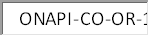 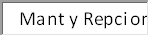 ONAPI-UC-CD-2020-0001ONAPI-UC-CD-2020-0001Refrigerio para 50 personas que participaran en charla magistral a cargo del consultor internacional Carlos mazal, el miércoles 22/01/2020a las 3:00 pm en ONAPI central.Refrigerio para 50 personas que participaran en charla magistral a cargo del consultor internacional Carlos mazal, el miércoles 22/01/2020a las 3:00 pm en ONAPI central.Ciano Gourmet, SRL 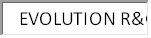 Ciano Gourmet, SRL Ciano Gourmet, SRL 14,938.8014,938.8014,938.8014,938.80SISISIRestaurante catering, servicio de comida y bebidas.Restaurante catering, servicio de comida y bebidas.Restaurante catering, servicio de comida y bebidas.1/24/20201/24/2020ONAPI-UC-CD-2020-0002ONAPI-UC-CD-2020-0002ONAPI-UC-CD-2020-0002Seguro de viaje para la Dra. Lockward, del 26/01/20 al 03/02/20, quien participara en evento del CARIFORUM, en Barbados, invitada por la Oficina de Propiedad Intelectual de la Unión Europea.Seguro de viaje para la Dra. Lockward, del 26/01/20 al 03/02/20, quien participara en evento del CARIFORUM, en Barbados, invitada por la Oficina de Propiedad Intelectual de la Unión Europea.Rosario & Pichardo, SRLRosario & Pichardo, SRLRosario & Pichardo, SRL5,800.005,800.005,800.005,800.00NONONOSeguros y pensionesSeguros y pensionesSeguros y pensiones1/29/20201/29/2020ONAPI-UC-CD-2020-0004ONAPI-UC-CD-2020-0004ONAPI-UC-CD-2020-0004Compra de plantas para ornamental la Dirección General de ONAPI.Compra de plantas para ornamental la Dirección General de ONAPI.Anthuriana Dominicana, SRLAnthuriana Dominicana, SRLAnthuriana Dominicana, SRL6,330.006,330.006,330.006,330.00NONONOPlantas y animales vivosPlantas y animales vivosPlantas y animales vivos1/30/20201/30/2020ONAPI-UC-CD-2020-0005ONAPI-UC-CD-2020-0005ONAPI-UC-CD-2020-0005Servicio de mantenimiento a dos vehículos de la Institución ONAPI, Kia sorrento chasis No. KNAKU814DB5181603 y Toyota Land Cruiser chasis No. JTMHV05J904022819.Servicio de mantenimiento a dos vehículos de la Institución ONAPI, Kia sorrento chasis No. KNAKU814DB5181603 y Toyota Land Cruiser chasis No. JTMHV05J904022819.Talleres J&M, SRLTalleres J&M, SRLTalleres J&M, SRL59,602.0459,602.0459,602.0459,602.04SISISIServicio de mantenimiento de transporteServicio de mantenimiento de transporteServicio de mantenimiento de transporte1/28/20201/28/2020ONAPI-UC-CD-2020-0006ONAPI-UC-CD-2020-0006ONAPI-UC-CD-2020-0006Mantenimiento por un año para dos plantas electricas de ONAPI, (100 Kl y 250Kl)Mantenimiento por un año para dos plantas electricas de ONAPI, (100 Kl y 250Kl)Argico, S.A.SArgico, S.A.SArgico, S.A.S107,625.61107,625.61107,625.61107,625.61NONONOMotores dieselMotores dieselMotores diesel1/29/20201/29/2020ONAPI-UC-CD-2020-0007ONAPI-UC-CD-2020-0007ONAPI-UC-CD-2020-0007Compra de 55 pies de alambre 1/0 estandar y 2 conectores de empalme bimetálicos para los mismos.Compra de 55 pies de alambre 1/0 estandar y 2 conectores de empalme bimetálicos para los mismos.Hability Consulting, SRLHability Consulting, SRLHability Consulting, SRL10,715.3210,715.3210,715.3210,715.32SISISIAlambre aislado o forradoAlambre aislado o forradoAlambre aislado o forrado1/31/20201/31/2020ONAPI-DAF-CM-2020-0001ONAPI-DAF-CM-2020-0001ONAPI-DAF-CM-2020-0001Compra de tóner y cartuchos para impresoras de ONAPI, primer trimestre 2020.Compra de tóner y cartuchos para impresoras de ONAPI, primer trimestre 2020.Syntes, SRLSyntes, SRLSyntes, SRL44,196.9044,196.9044,196.9044,196.90NONONOTóner para impresoras o faxTóner para impresoras o faxTóner para impresoras o fax1/31/20201/31/2020ONAPI-DAF-CM-2020-0001ONAPI-DAF-CM-2020-0001ONAPI-DAF-CM-2020-0001Compra de tóner y cartuchos para impresoras de ONAPI, primer trimestre 2020.Compra de tóner y cartuchos para impresoras de ONAPI, primer trimestre 2020.Centroxpert STE, SRLCentroxpert STE, SRLCentroxpert STE, SRL25,920.2825,920.2825,920.2825,920.28SISISITóner para impresoras o faxTóner para impresoras o faxTóner para impresoras o fax1/31/20201/31/2020ONAPI-DAF-CM-2020-0001ONAPI-DAF-CM-2020-0001ONAPI-DAF-CM-2020-0001Compra de tóner y cartuchos para impresoras de ONAPI, primer trimestre 2020.Compra de tóner y cartuchos para impresoras de ONAPI, primer trimestre 2020.Productive Business Solutions Dominicana, SASProductive Business Solutions Dominicana, SASProductive Business Solutions Dominicana, SAS9,558.009,558.009,558.009,558.00NONONOTóner para impresoras o faxTóner para impresoras o faxTóner para impresoras o fax1/31/20201/31/2020ONAPI-DAF-CM-2020-0001ONAPI-DAF-CM-2020-0001ONAPI-DAF-CM-2020-0001Compra de tóner y cartuchos para impresoras de ONAPI, primer trimestre 2020.Compra de tóner y cartuchos para impresoras de ONAPI, primer trimestre 2020.Compu-Office Dominicana, SRLCompu-Office Dominicana, SRLCompu-Office Dominicana, SRL804,424.25804,424.25804,424.25804,424.25SISISITóner para impresoras o faxTóner para impresoras o faxTóner para impresoras o fax2/7/20202/7/2020ONAPI-DAF-CM-2019-0002ONAPI-DAF-CM-2019-0002ONAPI-DAF-CM-2019-0002Compra de articulos de limpieza, higiene y cocina primer trimestre 2020.Compra de articulos de limpieza, higiene y cocina primer trimestre 2020.Prolimdes Comercial, SRLProlimdes Comercial, SRLProlimdes Comercial, SRL84,606.0084,606.0084,606.0084,606.00SISISIArticulos de limpiezaArticulos de limpiezaArticulos de limpieza2/7/20202/7/2020ONAPI-DAF-CM-2019-0002ONAPI-DAF-CM-2019-0002ONAPI-DAF-CM-2019-0002Compra de articulos de limpieza, higiene y cocina primer trimestre 2020.Compra de articulos de limpieza, higiene y cocina primer trimestre 2020.GTG Industrial, SRLGTG Industrial, SRLGTG Industrial, SRL30,248.2530,248.2530,248.2530,248.25SISISIArticulos de limpiezaArticulos de limpiezaArticulos de limpieza2/7/20202/7/2020ONAPI-DAF-CM-2019-0002ONAPI-DAF-CM-2019-0002ONAPI-DAF-CM-2019-0002Compra de articulos de limpieza, higiene y cocina primer trimestre 2020.Compra de articulos de limpieza, higiene y cocina primer trimestre 2020.Supli Store 1968, SRLSupli Store 1968, SRLSupli Store 1968, SRL103,049.40103,049.40103,049.40103,049.40SISISIArticulos de limpiezaArticulos de limpiezaArticulos de limpieza2/7/20202/7/2020ONAPI-DAF-CM-2019-0002ONAPI-DAF-CM-2019-0002ONAPI-DAF-CM-2019-0002Compra de articulos de limpieza, higiene y cocina primer trimestre 2020.Compra de articulos de limpieza, higiene y cocina primer trimestre 2020.MG General Supply, SRLMG General Supply, SRLMG General Supply, SRL55,884.8055,884.8055,884.8055,884.80SISISIArticulos de limpiezaArticulos de limpiezaArticulos de limpieza2/7/20202/7/2020ONAPI-DAF-CM-2019-0002ONAPI-DAF-CM-2019-0002ONAPI-DAF-CM-2019-0002Compra de articulos de limpieza, higiene y cocina primer trimestre 2020.Compra de articulos de limpieza, higiene y cocina primer trimestre 2020.E&C Multiservices, EIRLE&C Multiservices, EIRLE&C Multiservices, EIRL30,060.5030,060.5030,060.5030,060.50SISISIArticulos de limpiezaArticulos de limpiezaArticulos de limpieza2/7/20202/7/2020ONAPI-DAF-CM-2019-0002ONAPI-DAF-CM-2019-0002ONAPI-DAF-CM-2019-0002Compra de articulos de limpieza, higiene y cocina primer trimestre 2020.Compra de articulos de limpieza, higiene y cocina primer trimestre 2020.Maxibodegas Eop Del Caribe, SRLMaxibodegas Eop Del Caribe, SRLMaxibodegas Eop Del Caribe, SRL30,609.2030,609.2030,609.2030,609.20SISISIArticulos de limpiezaArticulos de limpiezaArticulos de limpieza2/7/20202/7/2020ONAPI-DAF-CM-2019-0002ONAPI-DAF-CM-2019-0002ONAPI-DAF-CM-2019-0002Compra de articulos de limpieza, higiene y cocina primer trimestre 2020.Compra de articulos de limpieza, higiene y cocina primer trimestre 2020.Suplitodo Tintor, SRLSuplitodo Tintor, SRLSuplitodo Tintor, SRL7,603.097,603.097,603.097,603.09SISISIArticulos de limpiezaArticulos de limpiezaArticulos de limpieza2/7/20202/7/2020ONAPI-DAF-CM-2019-0002ONAPI-DAF-CM-2019-0002ONAPI-DAF-CM-2019-0002Compra de articulos de limpieza, higiene y cocina primer trimestre 2020.Compra de articulos de limpieza, higiene y cocina primer trimestre 2020.Provesol Proveedores de Soluciones, SRLProvesol Proveedores de Soluciones, SRLProvesol Proveedores de Soluciones, SRL21,797.9021,797.9021,797.9021,797.90SISISIArticulos de limpiezaArticulos de limpiezaArticulos de limpieza1/31/20201/31/2020ONAPI-DAF-CM-2020-0003ONAPI-DAF-CM-2020-0003ONAPI-DAF-CM-2020-0003Remoción de laminado existente y colocación de nuevos laminado frost con diseño ploteado de logo, para 49 puertas de cristal de ONAPI central.Remoción de laminado existente y colocación de nuevos laminado frost con diseño ploteado de logo, para 49 puertas de cristal de ONAPI central.Jaz Industrial, SRLJaz Industrial, SRLJaz Industrial, SRL229,500.01229,500.01229,500.01229,500.01NONONOPuertas de cristalPuertas de cristalPuertas de cristalTOTAL RD$TOTAL RD$TOTAL RD$1,682,470.351,682,470.351,682,470.351,682,470.35Febrero 2020Febrero 2020Febrero 2020Febrero 2020Febrero 2020Febrero 2020Febrero 2020Febrero 2020Febrero 2020Febrero 2020Febrero 2020Febrero 2020Febrero 2020Febrero 2020Febrero 2020Febrero 2020Febrero 2020Febrero 2020Febrero 2020FechaFechaNo. OrdenNo. OrdenNo. OrdenDescripciónDescripciónProveedorProveedorProveedorProveedorMonto (RD$)Monto (RD$)Monto (RD$)Monto (RD$)MipymeMipymeRubroRubro2/3/2020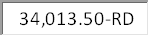 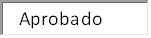 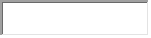 2/3/2020ONAPI-UC-CD-2020-0008ONAPI-UC-CD-2020-0008ONAPI-UC-CD-2020-0008Compra de porta carnet vertical azul para dos tarjetas, clip tipo yoyo azul con cuerda para carnet y carnet en PVC laminado para colaboradores de ONAPI.Compra de porta carnet vertical azul para dos tarjetas, clip tipo yoyo azul con cuerda para carnet y carnet en PVC laminado para colaboradores de ONAPI.Identificaciones Corporativas, SRL (IDCORP)Identificaciones Corporativas, SRL (IDCORP)Identificaciones Corporativas, SRL (IDCORP)Identificaciones Corporativas, SRL (IDCORP)19,470.0019,470.0019,470.0019,470.00NONOGafetes o porta gafetesGafetes o porta gafetes2/4/20202/4/2020ONAPI-UC-CD-2020-0009ONAPI-UC-CD-2020-0009ONAPI-UC-CD-2020-0009Corona funebre para el Sr. Pedro M. Grullon, padre del Lic. Wilson Grullon, encargado de informatica de ONAPI.Corona funebre para el Sr. Pedro M. Grullon, padre del Lic. Wilson Grullon, encargado de informatica de ONAPI.Floristería Zuniflor, SRLFloristería Zuniflor, SRLFloristería Zuniflor, SRLFloristería Zuniflor, SRL6,136.006,136.006,136.006,136.00NONOFlores cortadasFlores cortadas2/4/20202/4/2020ONAPI-UC-CD-2020-0010ONAPI-UC-CD-2020-0010ONAPI-UC-CD-2020-0010Corona funebre para la Sra. Amantina A. Salce de Lara, Madre del Lic. Ramon E. Lara Sub-Director de ONAPI.Corona funebre para la Sra. Amantina A. Salce de Lara, Madre del Lic. Ramon E. Lara Sub-Director de ONAPI.Floristería Zuniflor, SRLFloristería Zuniflor, SRLFloristería Zuniflor, SRLFloristería Zuniflor, SRL8,850.008,850.008,850.008,850.00NONOFlores cortadasFlores cortadas2/12/20202/12/2020ONAPI-UC-CD-2020-0011ONAPI-UC-CD-2020-0011ONAPI-UC-CD-2020-0011Confección e instalación de 35 letreros de señalizacion de seguridad, los mismos serán instalados en ONAPI, central.Confección e instalación de 35 letreros de señalizacion de seguridad, los mismos serán instalados en ONAPI, central.Identificaciones Corporativas, SRL (IDCORP)Identificaciones Corporativas, SRL (IDCORP)Identificaciones Corporativas, SRL (IDCORP)Identificaciones Corporativas, SRL (IDCORP)31,389.6831,389.6831,389.6831,389.68NONOLetrerosLetreros2/11/20202/11/2020ONAPI-UC-CD-2020-0012ONAPI-UC-CD-2020-0012ONAPI-UC-CD-2020-0012Mantenimiento del vehículo Toyota Coaster, Chasis JTGFB518201040759, a los 204,000 Km.
AMantenimiento del vehículo Toyota Coaster, Chasis JTGFB518201040759, a los 204,000 Km.
ADelta Comercial, SADelta Comercial, SADelta Comercial, SADelta Comercial, SA36,156.2136,156.2136,156.2136,156.21NONOServicio de mantenimiento de transporteServicio de mantenimiento de transporte18/02/202018/02/2020ONAPI-UC-CD-2020-0013ONAPI-UC-CD-2020-0013ONAPI-UC-CD-2020-0013Limpieza de ductos de aires acondicionado correspondiente al edificio principal y patentes de invenciones de ONAPI central.Limpieza de ductos de aires acondicionado correspondiente al edificio principal y patentes de invenciones de ONAPI central.Ducto Limpio S.D., SRLDucto Limpio S.D., SRLDucto Limpio S.D., SRLDucto Limpio S.D., SRL126,088.9126,088.9126,088.9126,088.9SISIServicios de reparación, mantenimiento o reparación de aire acondicionadoServicios de reparación, mantenimiento o reparación de aire acondicionado18/02/202018/02/2020ONAPI-UC-CD-2020-0014ONAPI-UC-CD-2020-0014ONAPI-UC-CD-2020-0014Servicio de mantenimiento preventivo a dos UPS marca EATON, uno de 40KVA y uno de 15 KVA, perteneciente a ONAPI, central.Servicio de mantenimiento preventivo a dos UPS marca EATON, uno de 40KVA y uno de 15 KVA, perteneciente a ONAPI, central.Unitrade, SRLUnitrade, SRLUnitrade, SRLUnitrade, SRL26,904.0026,904.0026,904.0026,904.00NONOFuentes ininterrumpibles de potenciaFuentes ininterrumpibles de potencia17/02/202017/02/2020ONAPI-UC-CD-2020-0015ONAPI-UC-CD-2020-0015ONAPI-UC-CD-2020-0015Confección de letreros para la CATI-UASD, por motivo de su inauguración.Confección de letreros para la CATI-UASD, por motivo de su inauguración.Alfa Digital Sings and Graphics, SRLAlfa Digital Sings and Graphics, SRLAlfa Digital Sings and Graphics, SRLAlfa Digital Sings and Graphics, SRL79,933.2079,933.2079,933.2079,933.20SISILetrerosLetreros17/02/202017/02/2020ONAPI-UC-CD-2020-0016ONAPI-UC-CD-2020-0016ONAPI-UC-CD-2020-0016Refrigerio para 50 personas, por motive de inauguración del CATI-UASD.Refrigerio para 50 personas, por motive de inauguración del CATI-UASD.Ciano Gourmet, SRLCiano Gourmet, SRLCiano Gourmet, SRLCiano Gourmet, SRL19,375.6019,375.6019,375.6019,375.60SISIRestaurante catering, servicio de comida y bebidas.Restaurante catering, servicio de comida y bebidas.19/02/202019/02/2020ONAPI-UC-CD-2020-0017ONAPI-UC-CD-2020-0017ONAPI-UC-CD-2020-0017Compra de seguro de viaje y boleto aéreo para la Dra. Lockward, quien viajara a Montevideo, Uruguay, del 05 al 13/03/2020 a participar en ASIPI Montevideo 2020.Compra de seguro de viaje y boleto aéreo para la Dra. Lockward, quien viajara a Montevideo, Uruguay, del 05 al 13/03/2020 a participar en ASIPI Montevideo 2020.Rosario & Pichardo, SRRosario & Pichardo, SRRosario & Pichardo, SRRosario & Pichardo, SR126,599.73126,599.73126,599.73126,599.73NONOViaje en aviones comercialesViaje en aviones comerciales26/02/202026/02/2020ONAPI-UC-CD-2020-0019ONAPI-UC-CD-2020-0019ONAPI-UC-CD-2020-0019Mantenimiento del vehiculo Nissan Frontier Chasis: JN1CJUD22Z0070636. 465373 KM.Mantenimiento del vehiculo Nissan Frontier Chasis: JN1CJUD22Z0070636. 465373 KM.Talleres J&M, SRLTalleres J&M, SRLTalleres J&M, SRLTalleres J&M, SRL7,439.907,439.907,439.907,439.90SISIServicio de mantenimiento de transporteServicio de mantenimiento de transporte25/02/202025/02/2020ONAPI-UC-CD-2020-0020ONAPI-UC-CD-2020-0020ONAPI-UC-CD-2020-0020Alquiler de techo instalado en truss tipo A 35*63 pies, para la celebracion del acto de conmemoracion a la independencia de la Rep. Dom. Que acostumbra a celebrar ONAPI.Alquiler de techo instalado en truss tipo A 35*63 pies, para la celebracion del acto de conmemoracion a la independencia de la Rep. Dom. Que acostumbra a celebrar ONAPI.Carpas Dominicanas, SRLCarpas Dominicanas, SRLCarpas Dominicanas, SRLCarpas Dominicanas, SRL76,157.2076,157.2076,157.2076,157.20SISICarpasCarpas2/21/20202/21/2020ONAPI-DAF-CM-2020-0004ONAPI-DAF-CM-2020-0004ONAPI-DAF-CM-2020-0004Compra de suministro de oficina correspondiente al primer trimestre 2020.Compra de suministro de oficina correspondiente al primer trimestre 2020.Productive Business Solutions Dominicana, SASProductive Business Solutions Dominicana, SASProductive Business Solutions Dominicana, SASProductive Business Solutions Dominicana, SAS140,420.00140,420.00140,420.00140,420.00NONOSuministro de oficinaSuministro de oficina2/21/20202/21/2020ONAPI-DAF-CM-2020-0004ONAPI-DAF-CM-2020-0004ONAPI-DAF-CM-2020-0004Compra de suministro de oficina correspondiente al primer trimestre 2020.Compra de suministro de oficina correspondiente al primer trimestre 2020.Best Supply, SRLBest Supply, SRLBest Supply, SRLBest Supply, SRL3,823.203,823.203,823.203,823.20SISISuministro de oficinaSuministro de oficinaFechaFechaNo. OrdenNo. OrdenNo. OrdenDescripciónDescripciónProveedorProveedorProveedorProveedorMonto (RD$)Monto (RD$)Monto (RD$)Monto (RD$)MipymeMipymeRubroRubro2/21/20202/21/2020ONAPI-DAF-CM-2020-0004ONAPI-DAF-CM-2020-0004ONAPI-DAF-CM-2020-0004Compra de suministro de oficina correspondiente al primer trimestre 2020.Compra de suministro de oficina correspondiente al primer trimestre 2020.Suplidora Reysa, EIRLSuplidora Reysa, EIRLSuplidora Reysa, EIRLSuplidora Reysa, EIRL56,893.7056,893.7056,893.7056,893.70SISISuministro de oficinaSuministro de oficina2/21/20202/21/2020ONAPI-DAF-CM-2020-0004ONAPI-DAF-CM-2020-0004ONAPI-DAF-CM-2020-0004Compra de suministro de oficina correspondiente al primer trimestre 2020.Compra de suministro de oficina correspondiente al primer trimestre 2020.Compu-Office Dominicana, SRLCompu-Office Dominicana, SRLCompu-Office Dominicana, SRLCompu-Office Dominicana, SRL37,009.7037,009.7037,009.7037,009.70SISISuministro de oficinaSuministro de oficina2/21/20202/21/2020ONAPI-DAF-CM-2020-0004ONAPI-DAF-CM-2020-0004ONAPI-DAF-CM-2020-0004Compra de suministro de oficina correspondiente al primer trimestre 2020.Compra de suministro de oficina correspondiente al primer trimestre 2020.ILC Office Supplies, SRLILC Office Supplies, SRLILC Office Supplies, SRLILC Office Supplies, SRL117,420.09117,420.09117,420.09117,420.09SISISuministro de oficinaSuministro de oficina2/17/20202/17/2020ONAPI-DAF-CM-2020-0005ONAPI-DAF-CM-2020-0005ONAPI-DAF-CM-2020-0005Compra de consumibles comestibles correspondientes al primer trimestre 2020.Compra de consumibles comestibles correspondientes al primer trimestre 2020.GTG Industrial, SRLGTG Industrial, SRLGTG Industrial, SRLGTG Industrial, SRL215,169.00215,169.00215,169.00215,169.00NONOChocolates, azúcares, edulcorantes y productos de confiteríaChocolates, azúcares, edulcorantes y productos de confitería3/2/20203/2/2020ONAPI-DAF-CM-2020-0006ONAPI-DAF-CM-2020-0006ONAPI-DAF-CM-2020-0006Compra de papel de seguridad para certificados ONAPI, 8 1/2X11, Full color, stamping plateado, numerados. Primer trimestre 2020.Compra de papel de seguridad para certificados ONAPI, 8 1/2X11, Full color, stamping plateado, numerados. Primer trimestre 2020.Papeles Caribe, SRLPapeles Caribe, SRLPapeles Caribe, SRLPapeles Caribe, SRL424,800.00424,800.00424,800.00424,800.00SISIPapel membreteadoPapel membreteado3/6/20203/6/2020ONAPI-DAF-CM-2020-0007ONAPI-DAF-CM-2020-0007ONAPI-DAF-CM-2020-0007Compra de artículos informáticos primer trimestre 2020.Compra de artículos informáticos primer trimestre 2020.Ramirez & Mojica Envoy Pack Courier Express, SRLRamirez & Mojica Envoy Pack Courier Express, SRLRamirez & Mojica Envoy Pack Courier Express, SRLRamirez & Mojica Envoy Pack Courier Express, SRL82,399.4082,399.4082,399.4082,399.40SISIEquipos informaticos y accesorios.Equipos informaticos y accesorios.3/6/20203/6/2020ONAPI-DAF-CM-2020-0007ONAPI-DAF-CM-2020-0007ONAPI-DAF-CM-2020-0007Compra de artículos informáticos primer trimestre 2020.Compra de artículos informáticos primer trimestre 2020.Cecomsa, SRLCecomsa, SRLCecomsa, SRLCecomsa, SRL60,957.4060,957.4060,957.4060,957.40SISIEquipos informaticos y accesorios.Equipos informaticos y accesorios.3/6/20203/6/2020ONAPI-DAF-CM-2020-0007ONAPI-DAF-CM-2020-0007ONAPI-DAF-CM-2020-0007Compra de artículos informáticos primer trimestre 2020.Compra de artículos informáticos primer trimestre 2020.Compu-Office Dominicana, SRLCompu-Office Dominicana, SRLCompu-Office Dominicana, SRLCompu-Office Dominicana, SRL138,667.22138,667.22138,667.22138,667.22SISIEquipos informaticos y accesorios.Equipos informaticos y accesorios.2/17/20202/17/2020ONAPI-CCC-PEPB-2020-0001ONAPI-CCC-PEPB-2020-0001ONAPI-CCC-PEPB-2020-0001Publicación los días 23 y 24/12/19 de dos boletines especiales de ONAPI, (registro de signos distintivos de marcas y de nombres comerciales declarados abandonados y con cierre administrativo.Publicación los días 23 y 24/12/19 de dos boletines especiales de ONAPI, (registro de signos distintivos de marcas y de nombres comerciales declarados abandonados y con cierre administrativo.Publicaciones Ahora, SASPublicaciones Ahora, SASPublicaciones Ahora, SASPublicaciones Ahora, SAS840,000.00840,000.00840,000.00840,000.00SISIPublicidadPublicidad25/2/20225/2/202ONAPI-CCC-PEPB-2020-0002ONAPI-CCC-PEPB-2020-0002ONAPI-CCC-PEPB-2020-0002Publicidad en el programa televisivo " La Consulta Médica", por (03) meses, a partir del 01/03/20 al 31/05/20.Publicidad en el programa televisivo " La Consulta Médica", por (03) meses, a partir del 01/03/20 al 31/05/20.José Patricio Peralta GuzmanJosé Patricio Peralta GuzmanJosé Patricio Peralta GuzmanJosé Patricio Peralta Guzman123,900.00123,900.00123,900.00123,900.00N/AN/APublicidadPublicidad2/25/20202/25/2020ONAPI-CCC-PEPB-2020-0003ONAPI-CCC-PEPB-2020-0003ONAPI-CCC-PEPB-2020-0003Publicidad en el programa televisivo " Linea X Linea", por (06) meses, a partir del 01/03/20 al 31/08/20.Publicidad en el programa televisivo " Linea X Linea", por (06) meses, a partir del 01/03/20 al 31/08/20.Línea por Línea Publicidad, SRLLínea por Línea Publicidad, SRLLínea por Línea Publicidad, SRLLínea por Línea Publicidad, SRL247,800.00247,800.00247,800.00247,800.00SISIPublicidadPublicidadTOTAL RD$TOTAL RD$TOTAL RD$TOTAL RD$2,891,515.022,891,515.022,891,515.022,891,515.02Compras por Debajo del Umbral (CDU)Compras por Debajo del Umbral (CDU)Compras por Debajo del Umbral (CDU)Compras por Debajo del Umbral (CDU)402,255.31402,255.31402,255.31402,255.31Compras Menores (CMC)Compras Menores (CMC)Compras Menores (CMC)Compras Menores (CMC)1,277,559.711,277,559.711,277,559.711,277,559.71Compra Especial (PE)Compra Especial (PE)Compra Especial (PE)Compra Especial (PE)1,211,700.001,211,700.001,211,700.001,211,700.00Comparación de Precios (CP)Comparación de Precios (CP)Comparación de Precios (CP)Comparación de Precios (CP)0.000.000.000.00Total RD$Total RD$Total RD$Total RD$2,891,515.022,891,515.022,891,515.022,891,515.02Compras a MipymesCompras a MipymesCompras a MipymesCompras a Mipymes1,005,931.011,005,931.011,005,931.011,005,931.0135%35%35%35%35%35%Marzo 2020Marzo 2020Marzo 2020Marzo 2020Marzo 2020Marzo 2020Marzo 2020Marzo 2020Marzo 2020Marzo 2020Marzo 2020Marzo 2020Marzo 2020Marzo 2020Marzo 2020Marzo 2020Marzo 2020Marzo 2020Marzo 2020Marzo 2020Marzo 2020FechaNo. OrdenNo. OrdenNo. OrdenNo. OrdenDescripciónDescripciónProveedorProveedorProveedorMonto (RD$)Monto (RD$)Monto (RD$)Monto (RD$)MipymeMipymeMipymeRubroRubroRubroRubro3/6/2020ONAPI-UC-CD-2020-0022ONAPI-UC-CD-2020-0022ONAPI-UC-CD-2020-0022ONAPI-UC-CD-2020-0022Compra de agua en fardos de botellitas y botellones para consumo de colaboradores de la ONAPI.Compra de agua en fardos de botellitas y botellones para consumo de colaboradores de la ONAPI.Laboratorios Orbis, SALaboratorios Orbis, SALaboratorios Orbis, SA57,200.0057,200.0057,200.0057,200.00NONONOAguaAguaAguaAgua10/3/2020ONAPI-UC-CD-2020-0023ONAPI-UC-CD-2020-0023ONAPI-UC-CD-2020-0023ONAPI-UC-CD-2020-0023Servicio de notarizacion de 10 contratos y un (01) acuerdo entre ONAPI Y terceros por un notarioServicio de notarizacion de 10 contratos y un (01) acuerdo entre ONAPI Y terceros por un notarioLUZ MARITZA GARCIA TORRES DE ROMANOLUZ MARITZA GARCIA TORRES DE ROMANOLUZ MARITZA GARCIA TORRES DE ROMANO19,470.0019,470.0019,470.0019,470.00N/AN/AN/AServicios legales sobre contratosServicios legales sobre contratosServicios legales sobre contratosServicios legales sobre contratos3/12/2020ONAPI-UC-CD-2020-0024ONAPI-UC-CD-2020-0024ONAPI-UC-CD-2020-0024ONAPI-UC-CD-2020-0024Creación del manual de reciclaje de ONAPI y las politicas asociadas al mismo.Creación del manual de reciclaje de ONAPI y las politicas asociadas al mismo.ECO SUPPLIER, SRLECO SUPPLIER, SRLECO SUPPLIER, SRL53,100.0053,100.0053,100.0053,100.00NONONOServicios de redacción de manualesServicios de redacción de manualesServicios de redacción de manualesServicios de redacción de manuales3/19/2020ONAPI-UC-CD-2020-0026ONAPI-UC-CD-2020-0026ONAPI-UC-CD-2020-0026ONAPI-UC-CD-2020-0026Compra de letrero para el CATI-periferico de INTEC. Letrero full color en vinil con adhesivo sobre acrílicos 7 x 4 pies y confección roll up o banner tamaño 31 x 83 de signos distintivos.Compra de letrero para el CATI-periferico de INTEC. Letrero full color en vinil con adhesivo sobre acrílicos 7 x 4 pies y confección roll up o banner tamaño 31 x 83 de signos distintivos.Serd-Net, SRLSerd-Net, SRLSerd-Net, SRL27,730.0027,730.0027,730.0027,730.00SISISILetrerosLetrerosLetrerosLetreros3/16/2020ONAPI-DAF-CM-2020-0008ONAPI-DAF-CM-2020-0008ONAPI-DAF-CM-2020-0008ONAPI-DAF-CM-2020-0008Certificados de " Fin de Semana" por valor de 25,000.00c/u., para ser utilizados en Hoteles Nacionales, a fin de ser rifados entre los colaboradores de la Institución.Certificados de " Fin de Semana" por valor de 25,000.00c/u., para ser utilizados en Hoteles Nacionales, a fin de ser rifados entre los colaboradores de la Institución.Rosario & Pichardo, SRLRosario & Pichardo, SRLRosario & Pichardo, SRL495,600.00495,600.00495,600.00495,600.00NONONOHotelesHotelesHotelesHoteles4/2/2020ONAPI-CCC-PEPB-2020-0005ONAPI-CCC-PEPB-2020-0005ONAPI-CCC-PEPB-2020-0005ONAPI-CCC-PEPB-2020-0005Publicidad en el programa radial " El mañanero con Abel", por (06) meses, a partir del 01/04/20 al 30/09/20.Publicidad en el programa radial " El mañanero con Abel", por (06) meses, a partir del 01/04/20 al 30/09/20.Andrés Abel Sosa BeltreAndrés Abel Sosa BeltreAndrés Abel Sosa Beltre177,000.00177,000.00177,000.00177,000.00N/AN/AN/APublicidadPublicidadPublicidadPublicidad3/19/2020ONAPI-CCC-PEPB-2020-0008ONAPI-CCC-PEPB-2020-0008ONAPI-CCC-PEPB-2020-0008ONAPI-CCC-PEPB-2020-0008Publicidad en el programa televisivo " Ser Humano", por tres (03) meses, a partir del 01/04/2020 al 31/06/2020.Publicidad en el programa televisivo " Ser Humano", por tres (03) meses, a partir del 01/04/2020 al 31/06/2020.Maria Elena Nuñez & Asociados, SRLMaria Elena Nuñez & Asociados, SRLMaria Elena Nuñez & Asociados, SRL123,900.00123,900.00123,900.00123,900.00SISISIPublicidadPublicidadPublicidadPublicidad23/4/202ONAPI-CCC-PEPB-2020-0009ONAPI-CCC-PEPB-2020-0009ONAPI-CCC-PEPB-2020-0009ONAPI-CCC-PEPB-2020-0009Publicidad en el programa televisivo " Marco de Referencia", por (06) meses, a partir del 01/04/2020 al 30/09/2020.Publicidad en el programa televisivo " Marco de Referencia", por (06) meses, a partir del 01/04/2020 al 30/09/2020.Productora Ledesma G, E.I.R.LProductora Ledesma G, E.I.R.LProductora Ledesma G, E.I.R.L240,000.03240,000.03240,000.03240,000.03NONONOPublicidadPublicidadPublicidadPublicidadTOTAL RD$ TOTAL RD$ TOTAL RD$ 1,194,000.031,194,000.031,194,000.031,194,000.03Compras por Debajo del Umbral (CDU)Compras por Debajo del Umbral (CDU)Compras por Debajo del Umbral (CDU)Compras por Debajo del Umbral (CDU)Compras por Debajo del Umbral (CDU)Compras por Debajo del Umbral (CDU)157,500.00157,500.00157,500.00157,500.00Compras Menores (CMC)Compras Menores (CMC)Compras Menores (CMC)Compras Menores (CMC)Compras Menores (CMC)Compras Menores (CMC)495,600.00495,600.00495,600.00495,600.00Compra Especial (PE)Compra Especial (PE)Compra Especial (PE)Compra Especial (PE)Compra Especial (PE)Compra Especial (PE)540,900.03540,900.03540,900.03540,900.03Comparación de Precios (CP)Comparación de Precios (CP)Comparación de Precios (CP)Comparación de Precios (CP)Comparación de Precios (CP)Comparación de Precios (CP)0.000.000.000.00Total RD$Total RD$Total RD$Total RD$Total RD$Total RD$1,194,000.031,194,000.031,194,000.031,194,000.03Compras a MipymesCompras a MipymesCompras a MipymesCompras a MipymesCompras a MipymesCompras a Mipymes151,630.00151,630.00151,630.00151,630.0013%13%13%Abril 2020Abril 2020Abril 2020Abril 2020Abril 2020Abril 2020Abril 2020Abril 2020Abril 2020Abril 2020Abril 2020Abril 2020Abril 2020Abril 2020Abril 2020Abril 2020Abril 2020FechaNo. OrdenNo. OrdenDescripciónDescripciónDescripciónProveedorProveedorMonto (RD$)Monto (RD$)Monto (RD$)MipymeMipymeMipymeRubroRubroRubro4/22/2020ONAPI-UC-CD-2020-0027ONAPI-UC-CD-2020-0027Mantenimiento del vehículo Nissan Frontier, Chasis 3N6CD33B8ZK372608 a los 68,000 Km.Mantenimiento del vehículo Nissan Frontier, Chasis 3N6CD33B8ZK372608 a los 68,000 Km.Mantenimiento del vehículo Nissan Frontier, Chasis 3N6CD33B8ZK372608 a los 68,000 Km.Santo Domingo Motors Company, SASanto Domingo Motors Company, SA23,171.6823,171.6823,171.68NoNoNoServicios de cambio de fluidos de aceite o de la transmisiónServicios de cambio de fluidos de aceite o de la transmisiónServicios de cambio de fluidos de aceite o de la transmisión4/23/2020ONAPI-UC-CD-2020-0028ONAPI-UC-CD-2020-0028Compra de alcohol en gel antibacterial y mascarillas para la instituciónCompra de alcohol en gel antibacterial y mascarillas para la instituciónCompra de alcohol en gel antibacterial y mascarillas para la instituciónGTG Industrial, SRLGTG Industrial, SRL11,328.0011,328.0011,328.00SISISIDesinfectante de manosDesinfectante de manosDesinfectante de manos4/23/2020ONAPI-UC-CD-2020-0028ONAPI-UC-CD-2020-0028Compra de alcohol en gel antibacterial y mascarillas para la institución.Compra de alcohol en gel antibacterial y mascarillas para la institución.Compra de alcohol en gel antibacterial y mascarillas para la institución.Brothers RSR Supply Offices, SRLBrothers RSR Supply Offices, SRL5,310.005,310.005,310.00NoNoNoMáscaras para pacientes de uso quirúrgicoMáscaras para pacientes de uso quirúrgicoMáscaras para pacientes de uso quirúrgico4/20/2020ONAPI-UC-CD-2020-0029ONAPI-UC-CD-2020-0029Compra de 250 pies de alambre eléctrico 12/4 redondo para A/C de servidores.Compra de 250 pies de alambre eléctrico 12/4 redondo para A/C de servidores.Compra de 250 pies de alambre eléctrico 12/4 redondo para A/C de servidores.Hability Consulting, SRLHability Consulting, SRL10,149.9910,149.9910,149.99SISISIAlambre aislado o forradoAlambre aislado o forradoAlambre aislado o forrado4/30/2020ONAPI-CCC-PEPB-2020-0010ONAPI-CCC-PEPB-2020-0010Publicidad en el Periódico digital e Impreso Los Remedios de Azua, por (06) meses, a partir del 01/05/2020 al 31/10/2020.Publicidad en el Periódico digital e Impreso Los Remedios de Azua, por (06) meses, a partir del 01/05/2020 al 31/10/2020.Publicidad en el Periódico digital e Impreso Los Remedios de Azua, por (06) meses, a partir del 01/05/2020 al 31/10/2020.Ediciones los Remedios de Azua, RM, SRLEdiciones los Remedios de Azua, RM, SRL150,000.00150,000.00150,000.00SISISIPublicidadPublicidadPublicidadTOTAL RD$TOTAL RD$199,959.67199,959.67199,959.67Compras por Debajo del Umbral (CDU)Compras por Debajo del Umbral (CDU)Compras por Debajo del Umbral (CDU)Compras por Debajo del Umbral (CDU)Compras por Debajo del Umbral (CDU)49,959.6749,959.6749,959.67Compras Menores (CMC)Compras Menores (CMC)Compras Menores (CMC)Compras Menores (CMC)Compras Menores (CMC)0.000.000.00Compra Especial (PE)Compra Especial (PE)Compra Especial (PE)Compra Especial (PE)Compra Especial (PE)150,000.00150,000.00150,000.00Comparación de Precios (CP)Comparación de Precios (CP)Comparación de Precios (CP)Comparación de Precios (CP)Comparación de Precios (CP)0.000.000.00Total RD$Total RD$Total RD$Total RD$Total RD$199,959.67199,959.67199,959.67Compras a MipymesCompras a MipymesCompras a MipymesCompras a MipymesCompras a Mipymes171,477.99171,477.99171,477.9986%86%86%Mayo 2020Mayo 2020Mayo 2020Mayo 2020Mayo 2020Mayo 2020Mayo 2020FechaNo. OrdenDescripciónProveedorMonto (RD$)MipymeRubro5/11/2020ONAPI-UC-CD-2020-0030Reparación de A/C del vehículo Kia Sorrento, Chasis KNAKU814DB5181603.Talleres J&M, SRL26,892.20SIMantenimiento y reparacion de transporte.5/12/2020ONAPI-UC-CD-2020-0031Compra de guantes de latex, desechables, cajas de 50 pares. (100 und.)GTG Industrial, SRL59,500.00SICajas de guantes de aislamiento5/13/2020ONAPI-UC-CD-2020-0032Compra de alcohol y alcohol en gel antibacterial para uso de la institución.Brothers RSR Supply Offices, SRL125,375.00NODesinfectante de manos5/13/2020ONAPI-UC-CD-2020-0033Letrero en banner, tensados en estructura de perfiles de 1x1, cons instalación incluida, no incluye la estructura. Con temas alusivos al covid-19.Serd-Net, SRL11,800.00SILetreros5/21/2020ONAPI-UC-CD-2020-0035Compra de dos baterías 21-12 LT, para planta eléctrica de 250 kilos de la organización, con instalación, inspección y prueba general del equipo.Argico, S.A.S44,657.10NOSistemas de ignición de motor5/22/2020ONAPI-UC-CD-2020-0036Servicio de monitoreo por GPS para 9 vehículos de la ONAPI, de rastreo a dos de los mismos e instalación nueva a uno. Por un año, del 01/06/2020 al 01/06/2021.Hunter del Caribe Dominicana, SRL90,000.02NOSistemas de posicionamiento global de vehículos5/25/2020ONAPI-UC-CD-2020-0037Compra de mascarillas de tela doble, con capa de filtro prensado, reusables, gris e impresión sublimada a dos colores.Garena, SRL134,638.00NOVestidos o cascos o máscaras faciales o accesorios de aislamiento de cirugíaFechaNo. OrdenDescripciónProveedorMonto (RD$)MipymeRubro5/13/2020ONAPI-CCC-PEPB-2020-0011Publicación página completa, full color en el periódico El Nacional, el domingo 26/04/2020, publicando los nuevos servicios de la ONAPI, durante la cuarentena.Publicaciones Ahora, SAS108,750.00SIPublicidad5/20/2020ONAPI-CCC-PEPB-2020-0012Publicidad en los programas radiales El Sol y el Gobierno de la Mañana del 20 al 27 de mayo 2020 para la promoción de los servicios en línea de la ONAPI.Radio Cadena Comercial, SRL104,076.00SIPublicidad5/20/2020ONAPI-CCC-PEPB-2020-0012Publicidad en los programas radiales El Sol y el Gobierno de la Mañana del 20 al 27 de mayo 2020 para la promoción de los servicios en línea de la ONAPI.GTB Radiodifusores, SRL70,800.00SIPublicidad5/25/2020ONAPI-CCC-PEPB-2020-0013Publicidad en el programa radial "DIARIO DEPORTIVO", por tres (03) meses, a partir del 01/06/2020 al 30/08/2020.José Ernesto Guerrero Guerrero105,000.01N/APublicidad6/16/2020ONAPI-CCC-CP-2020-0001Compra de combustible para las plantas, operativo y asignado, para un periodo de 6 meses (del 01 de abril al 30 de septiembre 2020)Sunix Petroleum, SRL2,067,450.00NOCombustiblesTOTAL RD$2,948,938.33Compras por Debajo del Umbral (CDU)492,862.32Compras Menores (CMC)0.00Compra Especial (PE)388,626.01Comparación de Precios (CP)2,067,450.00Total RD$2,948,938.33Compras a Mipymes202,268.207%Junio 2020Junio 2020Junio 2020Junio 2020Junio 2020Junio 2020Junio 2020FechaNo. OrdenDescripciónProveedorMonto (RD$)MipymeRubro6/1/2020ONAPI-UC-CD-2020-0038Compra de caretas para protección facial, plasticas, transparentes, tipo B.GTG Industrial, SRL23,400.00SIEscudos faciales6/9/2020ONAPI-UC-CD-2020-0039Mantenimiento al vehiculo Toyota Coaster 2019 Chasis JTGFB718606006208 a los 10,000 Km.Delta Comercial, SA12,062.72NOMantenimiento y reparacion de transporte.6/16/2020ONAPI-UC-CD-2020-0040Mantenimiento a un scaner y la fotocopiadora del departamento de copiado.Syntes, SRL10,207.00NOServicio de mantenimiento o soporte del hardware del computador6/16/2020ONAPI-UC-CD-2020-0040Mantenimiento a un scaner y la fotocopiadora del departamento de copiado.Simpapel, SRL9,483.66SIServicio de mantenimiento o soporte del hardware del computador6/17/2020ONAPI-UC-CD-2020-0041Mantenimiento al vehículo Nissan Frontier NP-300 Chasis: 3N6CD33BZK372561 a los 70,000 Km.Santo Domingo Motors Company, SA14,017.01NOMantenimiento y reparacion de transporte.6/24/2020ONAPI-UC-CD-2020-0042Mantenimiento (Recarga) de 69 extintores de fuego pertenecientes a todas las areas de ONAPI central, ORE y CATI.De Soto Trading, SRL109,020.20SIExtintores6/24/2020ONAPI-UC-CD-2020-0043Servicio de conserjería para realizar trabajos de limpieza, 5 personas, en diferentes áreas de ONAPI central, ORE y ORN.Janser, SRL107,909.82NOServicios de limpieza de edificios6/29/2020ONAPI-UC-CD-2020-0044Compra de tinaco de 300 galones, incluyendo los componentes de instalación.Gilgami Group, SRL13,691.74SITanques de almacenamiento de agua6/12/2020ONAPI-DAF-CM-2020-0009Compra de discos duros y computadoras laptop, las cuales serán asignadas al personal que labora de forma remota para la ONAPI, en el periodo de cuarentena por COVID 19.Itcorp Gongloss, SRL27,019.76SIComputadores personales6/12/2020ONAPI-DAF-CM-2020-0009Compra de discos duros y computadoras laptop, las cuales serán asignadas al personal que labora de forma remota para la ONAPI, en el periodo de cuarentena por COVID 19.Cecomsa, SRL1,031,674.00SIComputadores personales7/1/2020ONAPI-DAF-CM-2020-0010Compra de equipos de audio para actividades de la ONAPI.Ramirez & Mojica Envoy Pack Courier Express, SRL185,165.60SIEquipos de audio y v¡deo para presentación y composición6/1/2020ONAPI-CCC-PEPB-2020-0014Publicidad en el programa radial "COC Radio Noticias", por tres (03) meses, a partir del 01/06/2020 al 31/08/2020.Radio 23, SRL210,000.00SIPublicidad6/4/2020ONAPI-CCC-PEPB-2020-0015Publicidad en el Periódico digital " RD Tributa " por (06) meses, a partir del 04/06/2020 al 04/12/2020.ANV Media, SRL210,000.00NOPublicidad6/23/2020ONAPI-CCC-PEPB-2020-0016Publicidad en el Portal digital "laotrarealidad.net" por (06) meses, a partir del 01/07/2020 al 31/12/2020.ANA GERTRUDIS LOPEZ RIVAS247,800.00N/APublicidadTOTAL RD$2,211,451.51Compras por Debajo del Umbral (CDU)299,792.15Compras Menores (CMC)1,243,859.36Compra Especial (PE)667,800.00Comparación de Precios (CP)0.00Total RD$2,211,451.51Compras a Mipymes577,780.9626%Julio 2020Julio 2020Julio 2020Julio 2020Julio 2020Julio 2020Julio 2020Julio 2020Julio 2020Julio 2020Julio 2020Julio 2020FechaFechaNo. OrdenNo. OrdenDescripciónProveedorProveedorMonto (RD$)Monto (RD$)MipymeMipymeRubro7/6/20207/6/2020ONAPI-UC-CD-2020-0050ONAPI-UC-CD-2020-0050Calibración de 14 termómetros medidores de temperatura y humedad Testo 174H.BDC Serralles, SRLBDC Serralles, SRL61,035.2961,035.29NoNoProbadores de humedad de temperatura7/9/20207/9/2020ONAPI-UC-CD-2020-0051ONAPI-UC-CD-2020-0051Compra de café y azúcar para uso de la institucion ONAPI.GTG Industrial, SRLGTG Industrial, SRL122,032.00122,032.00SiSiAdquisicion chocolates, azucares, edulcorantes y productos de confiteria7/6/20207/6/2020ONAPI-UC-CD-2020-0052ONAPI-UC-CD-2020-0052Compra de plantas (orquídeas) para ornamentar el antedespacho y el despacho de la ONAPI, central.Planta y animales vivosPlanta y animales vivos9,792.00 9,792.00 NoNoAnthuriana Dominicana, SRL7/14/20207/14/2020ONAPI-UC-CD-2020-0053ONAPI-UC-CD-2020-0053Mantenimiento del vehiculo Toyota Land Cruiser, Chasis JTMHV05J904022819 a los 279,500 Km.Talleres J&M, SRLTalleres J&M, SRL8,991.608,991.60SiSiServicios de cambio de fluidos de aceite o de la transmisión7/21/20207/21/2020ONAPI-UC-CD-2020-0054ONAPI-UC-CD-2020-0054Servicio de mantenimiento del minibus Hyundai chasis: KMFAB17RPHK009308 a los 35,000 Km.Magna Motors, SAMagna Motors, SA   5,877.46   5,877.46NoNoServicios de cambio de fluidos de aceite o de la transmisión7/21/20207/21/2020ONAPI-UC-CD-2020-0055ONAPI-UC-CD-2020-0055Servicio de dos actos de apertura en comparación de precios CP-2020-0001 y notarizacion de 11 contratos entre ONAPI y terceros por un notario.LUZ MARITZA GARCIA TORRES DE ROMANOLUZ MARITZA GARCIA TORRES DE ROMANO29,500.0029,500.00NoNoServicios Legales7/23/20207/23/2020ONAPI-UC-CD-2020-0056ONAPI-UC-CD-2020-0056Realización de 40 pruebas rápidas del COVID-19, IGG e IGM, para el personal de la Oficina Regional Este, de ONAPI.Laboratorio Clínico Lic. Patria M. Rivas, SRLLaboratorio Clínico Lic. Patria M. Rivas, SRL83,000.0083,000.00NoNoServicio de laboratorio de análisis de sangre.7/28/20207/28/2020ONAPI-UC-CD-2020-0057ONAPI-UC-CD-2020-0057Compra de suministro de oficina para la ONAPI, tercer trimestre 2020.Suministro de oficinaSuministro de oficina125,218.53125,218.53NoNoOffitek, SRL7/28/20207/28/2020ONAPI-UC-CD-2020-0057ONAPI-UC-CD-2020-0057Compra de suministro de oficina para la ONAPI, tercer trimestre 2020.Suministro de oficinaSuministro de oficina7,578.727,578.72SiSiComarfe, SRLN/AN/AONAPI-UC-CD-2020-0058ONAPI-UC-CD-2020-0058Servicio de notificación de 39 actos por alguacil.Servicios LegalesServicios LegalesN/AN/AN/AN/AN/A7/14/20207/14/2020ONAPI-DAF-CM-2020-0011ONAPI-DAF-CM-2020-0011Compra de tóner para impresoras de la ONAPI, correspondiente al tercer trimestre 2020Tóner para impresoras o faxTóner para impresoras o fax21,151.5021,151.50NoNoSyntes, SRL7/14/20207/14/2020ONAPI-DAF-CM-2020-0011ONAPI-DAF-CM-2020-0011Compra de tóner para impresoras de la ONAPI, correspondiente al tercer trimestre 2020Tóner para impresoras o faxTóner para impresoras o fax593,417.80593,417.80SiSiCompu-Office Dominicana, SRL7/21/20207/21/2020ONAPI-DAF-CM-2020-0012ONAPI-DAF-CM-2020-0012Estudio de satisfacción del cliente de ONAPI, mediante encuesta.Servicios de asesoramiento sobre  inteligencia empresarialServicios de asesoramiento sobre  inteligencia empresarial337,480.00337,480.00NoNoPromejora G&H Consultores, SRL7/29/20207/29/2020ONAPI-DAF-CM-2020-0013ONAPI-DAF-CM-2020-0013Compra de suministros de limpieza, higiene y cocina, tercer trimestre 2020.Suministros de aseo y limpiezaSuministros de aseo y limpieza47,161.7147,161.71SiSiExpress Servicios Logisticos ESLOGIST, EIR7/29/20207/29/2020ONAPI-DAF-CM-2020-0013ONAPI-DAF-CM-2020-0013Compra de suministros de limpieza, higiene y cocina, tercer trimestre 2020.E & C Multiservices, EIRLE & C Multiservices, EIRL172,840.50172,840.50SiSiSuministros de aseo y limpieza7/29/20207/29/2020ONAPI-DAF-CM-2020-0013ONAPI-DAF-CM-2020-0013Compra de suministros de limpieza, higiene y cocina, tercer trimestre 2020.GTG Industrial, SRLGTG Industrial, SRL25,842.0025,842.00SiSiSuministros de aseo y limpieza7/29/20207/29/2020ONAPI-DAF-CM-2020-0013ONAPI-DAF-CM-2020-0013Compra de suministros de limpieza, higiene y cocina, tercer trimestre 2020.Pohut Comercial, SRLPohut Comercial, SRL23,600.0023,600.00SiSiSuministros de aseo y limpieza7/29/20207/29/2020ONAPI-DAF-CM-2020-0013ONAPI-DAF-CM-2020-0013Compra de suministros de limpieza, higiene y cocina, tercer trimestre 2020.Casa Jarabacoa, SRLCasa Jarabacoa, SRL18,362.6418,362.64SiSiSuministros de aseo y limpieza8/7/20208/7/2020ONAPI-DAF-CM-2020-0015ONAPI-DAF-CM-2020-0015Compra de artículos ferreteros para ONAPI, correspondiente al tercer trimestre 2020.Dies Trading, SRLDies Trading, SRL48,846.1048,846.10SiSiferretería8/7/20208/7/2020ONAPI-DAF-CM-2020-0015ONAPI-DAF-CM-2020-0015Compra de artículos ferreteros para ONAPI, correspondiente al tercer trimestre 2020.FL&M Comercial, SRLFL&M Comercial, SRL266,727.20266,727.20SiSiferretería8/7/20208/7/2020ONAPI-DAF-CM-2020-0015ONAPI-DAF-CM-2020-0015Compra de artículos ferreteros para ONAPI, correspondiente al tercer trimestre 2020.GRUPO TO DO, SRLGRUPO TO DO, SRL10,961.9910,961.99SiSiferretería7/31/20207/31/2020ONAPI-CCC-PEPB-2020-0017ONAPI-CCC-PEPB-2020-0017Publicidad de anuncio con audio promocional sobre objeciones, durante los días del 22/07/2020 al 11/08/2020 en el programa "El Gobierno de la Mañana".GTB Radiodifusores, SRLGTB Radiodifusores, SRL101,952.00101,952.00SiSiPublicidadTOTAL RD$TOTAL RD$2,121,369.042,121,369.04Compras por Debajo del Umbral (CDU)Compras por Debajo del Umbral (CDU)Compras por Debajo del Umbral (CDU)453,025.60453,025.60Compras Menores (CMC)Compras Menores (CMC)Compras Menores (CMC)1,566,391.441,566,391.44Compra Especial (PE)Compra Especial (PE)Compra Especial (PE)101,952.00101,952.00Comparación de Precios (CP)Comparación de Precios (CP)Comparación de Precios (CP)0.000.00Total RD$Total RD$Total RD$2,121,369.042,121,369.04Compras a MipymesCompras a MipymesCompras a Mipymes1,346,362.261,346,362.2663%63%Agosto 2020Agosto 2020Agosto 2020Agosto 2020Agosto 2020Agosto 2020Agosto 2020FechaNo. OrdenDescripciónProveedorMonto (RD$)MipymeRubro8/4/2020ONAPI-UC-CD-2020-0059Servicio de mantenimiento ascensor Marca KONE de 8 pasajeros por un año, desde 25/08/2020-25/08/2021.Servicios de mantenimiento de ascensores70,800.00NoServicios e Instalaciones Técnicas, SRLSeptiembre 2020Septiembre 2020Septiembre 2020Septiembre 2020Septiembre 2020Septiembre 2020Septiembre 2020FechaNo. OrdenDescripciónProveedorMonto (RD$)MpymeRubro9/3/2020ONAPI-UC-CD-2020-0061Servicio de mantenimiento y reparación a 3 vehículos de la institución ONAPI.Delta Comercial, SA22,773.80NoMantenimiento y reparacion de transporte.9/3/2020ONAPI-UC-CD-2020-0061Servicio de mantenimiento y reparación a 3 vehículos de la institución ONAPI.Talleres J&M, SRL96,654.04SiMantenimiento y reparacion de transporte.9/3/2020ONAPI-UC-CD-2020-0062Compra de UPS para la Oficina regional Este (ORE)Unitrade, SRL8,353.22NoFuentes ininterrumpibles de potencia9/4/2020ONAPI-UC-CD-2020-0063Compra de plantas ornamentales y accesorios para las mismas, para ornamentar la dirección general de ONAPI.Anthuriana Dominicana, SRL12,068.00NoPlantas y animales vivos9/4/2020ONAPI-UC-CD-2020-0064Compra de uniformes a la medida (camisas tipo chacabana y pantalón fino) para 2 colaboradores de ONAPI.Le Tailleur, SRL46,185.20SiRopa9/4/2020ONAPI-UC-CD-2020-0065Servicio de notificacián de 39 actos por alguacil.RAMON MARCELINO TREMOLS VARGAS34,102.00N/AServicios legales9/9/2020ONAPI-UC-CD-2020-0066Reparación de un aire acondicionado inverter, tipo split, 12,000 BTU. (cambio de compresor)Víctor Manuel Rosado Beltré15,576.00NoServicios de reparación, mantenimiento o reparación de aire acondicionado9/9/2020ONAPI-UC-CD-2020-0067Mantenimiento del vehiculo Toyota Coaster 2019, chasis, JTGFB718606006208 a los 15,000 Km.Delta Comercial, SA16,192.18NoServicios de reparación, mantenimiento o reparación de aire acondicionado9/14/2020ONAPI-UC-CD-2020-0068Compra de 2 sellos gomigrafos para uso del departamento financiero de ONAPI.Distribuidora y Servicios Diversos DISOPE, SRL.3,540.00SiMáquinas para fechar o numerar.9/11/2020ONAPI-UC-CD-2020-0069Instalación de motor eléctrico a puerta de salida de ONAPI, centralIdentificaciones Corporativas, SRL (IDCORP).49,560.00NoBarras de seguridad9/11/2020ONAPI-UC-CD-2020-0070Servicio de catering para 10 personas que asistirán a reunión del directorio de ONAPI, el viernes 11/09/2020 a las 9:30 am en las instalaciones de la Institución.Ciano Gourmet, SRL.7,522.50SiRestaurantes y catering (servicios de comidas y bebidas).9/16/2020ONAPI-UC-CD-2020-0071Almuerzo para 20 personas que participarán en reunión de subdirectores y nuevo personal de ONAPI, ofrecido por la dirección general para el día 17/09/2020.Ciano Gourmet, SRL.20,709.00SiRestaurantes y catering (servicios de comidas y bebidas).9/18/2020ONAPI-UC-CD-2020-0072Publicada en un periódico de circulación nacional el día 18/09/2020 de concurso externo de examinador de fondo de patentes, tamaño 3x7.Publicidad25,987.50NoEditora Hoy, SAS9/25/2020ONAPI-UC-CD-2020-0073Compra de 450 carnets en PVC, doble impresión de alta resolución, laminado en ambas caras, para colaboradores de ONAPI, y visitantes.Tarjetas o bandas de identificación o productos similares79,650.00NoIdentificaciones Corporativas, SRL (IDCORP)9/25/2020ONAPI-UC-CD-2020-0074Compra de baterías para inversor y puente para las mismas, con instalación incluida en OPNAPI, San Francisco de Macorís.Baterías de plomo-ácido73,820.05NoLH Internacional, SRL9/21/2020ONAPI-DAF-CM-2020-0016Servicio de fumigación para la oficina principal, ORE, ORN y San Francisco de Macorís de la ONAPI, por un periodo de un año del01/10/2020 al 01/10/2021.Servicios de exterminación o fumigación330,400.00SiInternational Jakson Servic, SRL9/17/2020ONAPI-DAF-CM-2020-0018Contratación de un asesor en materia civil, penal y experticia falsificaciones para el departamento de jurídica de ONAPI, pos 10 meses, desde el 16/09/2020 al 15/07/2021Miguel Angel Méndez Moquete1,062,000.00N/AServicios para defensa o de derecho penal9/22/2020ONAPI-DAF-CM-2020-0019Compra de artículos informáticos correspondiente al tercer trimestre 2020.Cecomsa, SRL47,036.81SiAdquisición equipo informático y accesorios9/22/2020ONAPI-DAF-CM-2020-0019Compra de artículos informáticos correspondiente al tercer trimestre 2020.Itcorp Gongloss, SRL85,668.00SiAdquisición equipo informático y accesorios9/22/2020ONAPI-DAF-CM-2020-0019Compra de artículos informáticos correspondiente al tercer trimestre 2020.Ramirez & Mojica Envoy Pack Courier Express, SRL6,254.00SiAdquisición equipo informático y accesorios9/22/2020ONAPI-DAF-CM-2020-0019Compra de artículos informáticos correspondiente al tercer trimestre 2020.Digisi, SRL20,137.88SiAdquisición equipo informático y accesorios9/22/2020ONAPI-DAF-CM-2020-0019Compra de artículos informáticos correspondiente al tercer trimestre 2020.Omega Tech, SA346,433.41SiAdquisición equipo informático y accesorios9/21/2020ONAPI-CCC-PEPB-2020-0018Publicidad en el programa televisivo " Vertical con Marino Ramirez", por un (1) año, a partir del 21/09/2020 al 20/09/2021.Marino Ramirez Grullon708,000.00N/APublicidad9/25/2020ONAPI-CCC-PEPB-2020-0019Publicidad en el programa televisivo "El Punto", por un (1) año, a partir del 01/10/2020 al 30/Publicidad en el programa televisivo "El Punto", por un (1) año, a partir del 01/10/2020 al 30/09/2021.Marino Ramirez Grullon708,000.00N/APublicidadTOTAL RD$3,826,623.59Compras por Debajo del Umbral (CDU)Compras por Debajo del Umbral (CDU)Compras por Debajo del Umbral (CDU)512,693.49512,693.49512,693.49512,693.49512,693.49Compras Menores (CMC)Compras Menores (CMC)Compras Menores (CMC)1,897,930.101,897,930.101,897,930.101,897,930.101,897,930.10Compra Especial (PE)Compra Especial (PE)Compra Especial (PE)1,416,000.001,416,000.001,416,000.001,416,000.001,416,000.00Comparación de Precios (CP)Comparación de Precios (CP)Comparación de Precios (CP)0.000.000.000.000.00Total RD$Total RD$Total RD$3,826,623.593,826,623.593,826,623.593,826,623.593,826,623.59Compras a MipymesCompras a MipymesCompras a Mipymes963,504.03963,504.03963,504.03963,504.03963,504.0325%25%25%25%25%Octubre 2020Octubre 2020Octubre 2020Octubre 2020Octubre 2020Octubre 2020Octubre 2020Octubre 2020Octubre 2020Octubre 2020Octubre 2020FechaNo. OrdenDescripciónDescripciónProveedorProveedorMonto (RD$)Monto (RD$)Monto (RD$)Monto (RD$)MipymeMipymeRubroRubro10/2/2020ONAPI-UC-CD-2020-0075Compra de extintor ABC de 10 libras, para el archivo de la Oficinas Regional Norte (ORN).Compra de extintor ABC de 10 libras, para el archivo de la Oficinas Regional Norte (ORN).De Soto Trading, SRLDe Soto Trading, SRL3,576.583,576.583,576.583,576.58SiSiExtintoresExtintores10/9/2020ONAPI-UC-CD-2020-0076Limpieza de acrílicos y reimpresión e instalación de nuevo texto de la línea estratégica y la política y objetivo de la calidad de ONAPI.Limpieza de acrílicos y reimpresión e instalación de nuevo texto de la línea estratégica y la política y objetivo de la calidad de ONAPI.Mercadarte, EIRLMercadarte, EIRL30,425.4230,425.4230,425.4230,425.42NoNoLetreroLetrero10/9/2020ONAPI-UC-CD-2020-0077Servicio de publicación de convocatoria a Licitación Publica No. ONAPI-CCC-LPN-2020-0002, en dos periódicos de circulación nacional los días 12 y 13 de Octubre 2020.Servicio de publicación de convocatoria a Licitación Publica No. ONAPI-CCC-LPN-2020-0002, en dos periódicos de circulación nacional los días 12 y 13 de Octubre 2020.Publicaciones Ahora, SAS.Publicaciones Ahora, SAS.54,652.5054,652.5054,652.5054,652.50NoNoMedios ImpresosMedios Impresos10/9/2020ONAPI-UC-CD-2020-0077Servicio de publicación de convocatoria a Licitación Publica No. ONAPI-CCC-LPN-2020-0002, en dos periódicos de circulación nacional los días 12 y 13 de Octubre 2020.Servicio de publicación de convocatoria a Licitación Publica No. ONAPI-CCC-LPN-2020-0002, en dos periódicos de circulación nacional los días 12 y 13 de Octubre 2020.Editora Hoy, SASEditora Hoy, SAS51,975.0051,975.0051,975.0051,975.00NoNoMedios ImpresosMedios Impresos10/9/2020ONAPI-UC-CD-2020-0078Servicio de notarización de 24 actos por alguacil.Servicio de notarización de 24 actos por alguacil.RAMON MARCELINO TREMOLS VARGASRAMON MARCELINO TREMOLS VARGAS27,352.4027,352.4027,352.4027,352.40N/AN/AServicios legalesServicios legales14/10/2020ONAPI-UC-CD-2020-0079Mantenimiento del vehiculo Nissan Frontier Chasis 3N6CD33B8ZK372561, a los 78,460 Km.Mantenimiento del vehiculo Nissan Frontier Chasis 3N6CD33B8ZK372561, a los 78,460 Km.Santo Domingo Motors Company, SASanto Domingo Motors Company, SA48,772.1348,772.1348,772.1348,772.13NoNoMantenimiento y reparacion de transporteMantenimiento y reparacion de transporte10/14/2020ONAPI-UC-CD-2020-0080Fabricación e instalación de dos astas para bandera en acero inoxidable con instalación incluida.Fabricación e instalación de dos astas para bandera en acero inoxidable con instalación incluida.Ingenieros y Contratistas Metálicos-INCOMETAL, SRLIngenieros y Contratistas Metálicos-INCOMETAL, SRL54,280.0054,280.0054,280.0054,280.00SiSiMastiles de banderas, piezas o accesorioMastiles de banderas, piezas o accesorio10/20/2020ONAPI-UC-CD-2020-0081Compra de uniformes a la medida (camisas tipo chacabana, conjunto fem. Chaqueta-pantalón/falda y pantalón fino) para 3 colaboradores de ONAPI.Compra de uniformes a la medida (camisas tipo chacabana, conjunto fem. Chaqueta-pantalón/falda y pantalón fino) para 3 colaboradores de ONAPI.Le Tailleur, SRLLe Tailleur, SRL56,050.0056,050.0056,050.0056,050.00SiSiRopaRopa10/27/2020ONAPI-UC-CD-2020-0082Compra de 6 neumáticos con sus tubos, No. 700/R/16, para el vehículo Toyota Coaster Chasis No. JTGFB518201040759.Compra de 6 neumáticos con sus tubos, No. 700/R/16, para el vehículo Toyota Coaster Chasis No. JTGFB518201040759.Importadora K&G, S.A.SImportadora K&G, S.A.S51,600.0351,600.0351,600.0351,600.03SiSiComponentes y sitema de transporte.Componentes y sitema de transporte.10/28/2020ONAPI-UC-CD-2020-0083Compra de medidores de temperatura y humedad, datalogger, para ser instalados en el area de archivos.Compra de medidores de temperatura y humedad, datalogger, para ser instalados en el area de archivos.BDC Serralles, SRLBDC Serralles, SRL17,126.2117,126.2117,126.2117,126.21NoNoTermografoTermografo10/28/2020ONAPI-UC-CD-2020-0084Compra de anaqueles de metal, gris, 6 bandejas de 18x45 pulgadas cada uno, 14.5 pulgadas de espacio entre bandejas, angulares de 1.5x1.5 pulgadas de ancho.Compra de anaqueles de metal, gris, 6 bandejas de 18x45 pulgadas cada uno, 14.5 pulgadas de espacio entre bandejas, angulares de 1.5x1.5 pulgadas de ancho.Inversiones Corporativas Saladillo, SRLInversiones Corporativas Saladillo, SRL42,051.9042,051.9042,051.9042,051.90SiSiMuebles de alojamiento.Muebles de alojamiento.10/30/2020ONAPI-UC-CD-2020-0085Compra de alcohol isopropílico y gel antibacterial al 70 y cajas de mascarillas tipo cirujano para uso de la institución.Compra de alcohol isopropílico y gel antibacterial al 70 y cajas de mascarillas tipo cirujano para uso de la institución.Dimovac Comercial, SRLDimovac Comercial, SRL70,800.0070,800.0070,800.0070,800.00NoNoArticulos de tocador y cuidado personalArticulos de tocador y cuidado personal10/28/2020ONAPI-UC-CD-2020-0086Reparación de frenos y rotulas para el vehículo Toyota Land Cruiser 2009, Chasis, JTMHV05J904022819.Reparación de frenos y rotulas para el vehículo Toyota Land Cruiser 2009, Chasis, JTMHV05J904022819.Talleres J&M, SRLTalleres J&M, SRL31,495.0331,495.0331,495.0331,495.03SiSiMantenimiento y reparacion de transporteMantenimiento y reparacion de transporte10/29/2020ONAPI-UC-CD-2020-0087Compra de porta carnet tipo laso (landyard) azul con logo de ONAPI, impreso, tarjetas de acceso y de presentación para colaboradores de la institución.Compra de porta carnet tipo laso (landyard) azul con logo de ONAPI, impreso, tarjetas de acceso y de presentación para colaboradores de la institución.Distribuidora y Servicios Diversos DISOPE, SRL.Distribuidora y Servicios Diversos DISOPE, SRL.104,253.00104,253.00104,253.00104,253.00SiSiDocumentos de identificacionDocumentos de identificacion10/29/2020ONAPI-UC-CD-2020-0087Compra de porta carnet tipo laso (landyard) azul con logo de ONAPI, impreso, tarjetas de acceso y de presentación para colaboradores de la institución.Compra de porta carnet tipo laso (landyard) azul con logo de ONAPI, impreso, tarjetas de acceso y de presentación para colaboradores de la institución.Identificaciones Corporativas, SRL (IDCORP)Identificaciones Corporativas, SRL (IDCORP)38,055.0038,055.0038,055.0038,055.00SiSiDocumentos de identificacionDocumentos de identificacion10/29/2020ONAPI-UC-CD-2020-0088Compra de artículos varios, para decoración navideña de la oficina principal (ONAPI).Compra de artículos varios, para decoración navideña de la oficina principal (ONAPI).Centro Cuesta Nacional, SASCentro Cuesta Nacional, SAS31,080.0131,080.0131,080.0131,080.01NoNoOrnamentos o DecoracionesOrnamentos o Decoraciones11/3/2020ONAPI-UC-CD-2020-0089Compra de pinos naturales decorados para colocarlos en diferentes areas de ONAPI central.Compra de pinos naturales decorados para colocarlos en diferentes areas de ONAPI central.Anthuriana Dominicana, SRLAnthuriana Dominicana, SRL34,222.0034,222.0034,222.0034,222.00NoNoPlantas y animales vivasPlantas y animales vivas10/7/2020ONAPI-DAF-CM-2020-0022Servicio de mantenimiento a impermeabilizante de los techos de los edificios de ONAPI central.Servicio de mantenimiento a impermeabilizante de los techos de los edificios de ONAPI central.Grupo Vertical, SRLGrupo Vertical, SRL240,532.43240,532.43240,532.43240,532.43SiSiServicio de mantenimiento y reparacion de construccion e instalacion.Servicio de mantenimiento y reparacion de construccion e instalacion.10/12/2020ONAPI-DAF-CM-2020-0023Compra de toner para impresoras de ONAPI, cuarto trimestre 2020.Compra de toner para impresoras de ONAPI, cuarto trimestre 2020.Syntes, SRLSyntes, SRL9,322.009,322.009,322.009,322.00NoNoCartuchos de tintaCartuchos de tinta10/12/2020ONAPI-DAF-CM-2020-0023Compra de toner para impresoras de ONAPI, cuarto trimestre 2020.Compra de toner para impresoras de ONAPI, cuarto trimestre 2020.Offitek, SRLOffitek, SRL18,860.0618,860.0618,860.0618,860.06NoNoCartuchos de tintaCartuchos de tinta10/12/2020ONAPI-DAF-CM-2020-0023Compra de toner para impresoras de ONAPI, cuarto trimestre 2020.Compra de toner para impresoras de ONAPI, cuarto trimestre 2020.Centroxpert STE, SRLCentroxpert STE, SRL440,980.75440,980.75440,980.75440,980.75NoNoCartuchos de tintaCartuchos de tinta10/12/2020ONAPI-DAF-CM-2020-0024Licencia para acceso a base de datos de patentes a nivel internacional, adobe acrobat XI estándar, antivirus y programa adobe creatibecloud CC 2015 para ONAPI.Licencia para acceso a base de datos de patentes a nivel internacional, adobe acrobat XI estándar, antivirus y programa adobe creatibecloud CC 2015 para ONAPI.Seti & Sidif Seti & Sidif 155,670.32155,670.32155,670.32155,670.32SISISoftwareSoftware10/12/2020ONAPI-DAF-CM-2020-0024Licencia para acceso a base de datos de patentes a nivel internacional, adobe acrobat XI estándar, antivirus y programa adobe creatibecloud CC 2015 para ONAPI.Licencia para acceso a base de datos de patentes a nivel internacional, adobe acrobat XI estándar, antivirus y programa adobe creatibecloud CC 2015 para ONAPI.Dominicana, SRLDominicana, SRL250,632.00250,632.00250,632.00250,632.00SiSiSoftwareSoftware10/12/2020ONAPI-DAF-CM-2020-0024Licencia para acceso a base de datos de patentes a nivel internacional, adobe acrobat XI estándar, antivirus y programa adobe creatibecloud CC 2015 para ONAPI.Licencia para acceso a base de datos de patentes a nivel internacional, adobe acrobat XI estándar, antivirus y programa adobe creatibecloud CC 2015 para ONAPI.Sitcorp, SRLFL Betances & Asociados, SRLSitcorp, SRLFL Betances & Asociados, SRL248,525.32248,525.32248,525.32248,525.32SiSiSoftwareSoftware10/12/2020ONAPI-DAF-CM-2020-0025Compra de 294 bonos de 1,000.00 cada uno para entregar a 98 padres colaboradores de ONAPI, para útiles escolares por motivo al inicio del año escolar 2020.Compra de 294 bonos de 1,000.00 cada uno para entregar a 98 padres colaboradores de ONAPI, para útiles escolares por motivo al inicio del año escolar 2020.Centro Cuesta Nacional, SASCentro Cuesta Nacional, SAS294,000.00294,000.00294,000.00294,000.00NoNoBonos emitidos por el sector privadoBonos emitidos por el sector privado10/29/2020ONAPI-DAF-CM-2020-0026Compra de consumibles comestibles correspondiente al 4to trimestre 2020.Compra de consumibles comestibles correspondiente al 4to trimestre 2020.Prolimdes Comercial, SRL.Prolimdes Comercial, SRL.17,552.5017,552.5017,552.5017,552.50SiSiCremas no lácteas y Chocolate o sustituto de chocolate, confiteBebidasAzucares naturales y bebidasCremas no lácteas y Chocolate o sustituto de chocolate, confiteBebidasAzucares naturales y bebidas10/29/2020ONAPI-DAF-CM-2020-0026Compra de consumibles comestibles correspondiente al 4to trimestre 2020.Compra de consumibles comestibles correspondiente al 4to trimestre 2020.GTG Industrial, SRL.GTG Industrial, SRL.7,965.007,965.007,965.007,965.00SiSiCremas no lácteas y Chocolate o sustituto de chocolate, confiteBebidasAzucares naturales y bebidasCremas no lácteas y Chocolate o sustituto de chocolate, confiteBebidasAzucares naturales y bebidas10/29/2020ONAPI-DAF-CM-2020-0026Compra de consumibles comestibles correspondiente al 4to trimestre 2020.Compra de consumibles comestibles correspondiente al 4to trimestre 2020.SBS, Suplidores de Bienes y Servicios, SRL.SBS, Suplidores de Bienes y Servicios, SRL.149,124.96149,124.96149,124.96149,124.96SiSiCremas no lácteas y Chocolate o sustituto de chocolate, confiteBebidasAzucares naturales y bebidas.Cremas no lácteas y Chocolate o sustituto de chocolate, confiteBebidasAzucares naturales y bebidas.11/6/2020ONAPI-DAF-CM-2020-0027Compra de artículos informáticos correspondiente al 4to. Trimestre 2020.Compra de artículos informáticos correspondiente al 4to. Trimestre 2020.Offitek, SRL.Offitek, SRL.811,654.47811,654.47811,654.47811,654.47SiSiEquipos informáticos y accesorios.Equipos informáticos y accesorios.11/6/2020ONAPI-DAF-CM-2020-0027Compra de artículos informáticos correspondiente al 4to. Trimestre 2020.Compra de artículos informáticos correspondiente al 4to. Trimestre 2020.TCO Networking, SRL.TCO Networking, SRL.26,612.8726,612.8726,612.8726,612.87SiSiEquipos informáticos y accesorios.Equipos informáticos y accesorios.11/6/2020ONAPI-DAF-CM-2020-0027Compra de artículos informáticos correspondiente al 4to. Trimestre 2020.Compra de artículos informáticos correspondiente al 4to. Trimestre 2020.Compu-Office Dominicana, SRLCompu-Office Dominicana, SRL42,601.7542,601.7542,601.7542,601.75SiSiEquipos informáticos y accesorios.Equipos informáticos y accesorios.11/2/2020ONAPI-DAF-CM-2020-0028.Compra de papel de seguridad para certificados ONAPI, 8 1/2X11, Full color, stamping plateado, numerados. Cuarto trimestre 2020.Compra de papel de seguridad para certificados ONAPI, 8 1/2X11, Full color, stamping plateado, numerados. Cuarto trimestre 2020.Papeles Caribe, SRL.Papeles Caribe, SRL.336,300.00336,300.00336,300.00336,300.00NoNoPapel membreteadoPapel membreteado11/19/2020ONAPI-DAF-CM-2020-0029Compra de artículos de limpieza, higiene y cocina cuarto trimestre 2020.Compra de artículos de limpieza, higiene y cocina cuarto trimestre 2020.Suplidores de Productos Diversos Suprodi, SRLSuplidores de Productos Diversos Suprodi, SRL6,209.166,209.166,209.166,209.16NoNoArticulos de limpieza higiene y cocina.Articulos de limpieza higiene y cocina.11/19/2020ONAPI-DAF-CM-2020-0029Compra de artículos de limpieza, higiene y cocina cuarto trimestre 2020.Compra de artículos de limpieza, higiene y cocina cuarto trimestre 2020.Casa Jarabacoa, SRLCasa Jarabacoa, SRL31,752.6231,752.6231,752.6231,752.62SiSiArticulos de limpieza higiene y cocina.Articulos de limpieza higiene y cocina.11/19/2020ONAPI-DAF-CM-2020-0029Compra de artículos de limpieza, higiene y cocina cuarto trimestre 2020Compra de artículos de limpieza, higiene y cocina cuarto trimestre 2020Brothers RSR Supply Offices, SRLBrothers RSR Supply Offices, SRL11,682.0011,682.0011,682.0011,682.00SiSiArticulos de limpieza higiene y cocina.Articulos de limpieza higiene y cocina.11/19/2020ONAPI-DAF-CM-2020-0029Compra de artículos de limpieza, higiene y cocina cuarto trimestre 2020Compra de artículos de limpieza, higiene y cocina cuarto trimestre 2020Almavela Servicios Generales, SRLAlmavela Servicios Generales, SRL25,738.7525,738.7525,738.7525,738.75NoNoArticulos de limpieza higiene y cocina.Articulos de limpieza higiene y cocina.11/19/2020ONAPI-DAF-CM-2020-0029Compra de artículos de limpieza, higiene y cocina cuarto trimestre 2020Compra de artículos de limpieza, higiene y cocina cuarto trimestre 2020Suministros Guipak, SRLSuministros Guipak, SRL30,436.4530,436.4530,436.4530,436.45SISIArticulos de limpieza higiene y cocina.Articulos de limpieza higiene y cocina.11/19/2020ONAPI-DAF-CM-2020-0029Compra de artículos de limpieza, higiene y cocina cuarto trimestre 2020Compra de artículos de limpieza, higiene y cocina cuarto trimestre 2020GTG Industrial, SRLGTG Industrial, SRL1,840.801,840.801,840.801,840.80SiSiArticulos de limpieza higiene y cocina.Articulos de limpieza higiene y cocina.11/19/2020ONAPI-DAF-CM-2020-0029Compra de artículos de limpieza, higiene y cocina cuarto trimestre 2020Compra de artículos de limpieza, higiene y cocina cuarto trimestre 2020Provesol Proveedores de Soluciones, SRLProvesol Proveedores de Soluciones, SRL89,400.0089,400.0089,400.0089,400.00SiSiArticulos de limpieza higiene y cocina.Articulos de limpieza higiene y cocina.11/19/2020ONAPI-DAF-CM-2020-0029Compra de artículos de limpieza, higiene y cocina cuarto trimestre 2020Compra de artículos de limpieza, higiene y cocina cuarto trimestre 2020J Reyes & Asociados SRLJ Reyes & Asociados SRL2,655.002,655.002,655.002,655.00SiSiArticulos de limpieza higiene y cocina.Articulos de limpieza higiene y cocina.11/19/2020ONAPI-DAF-CM-2020-0029Compra de artículos de limpieza, higiene y cocina cuarto trimestre 2020Compra de artículos de limpieza, higiene y cocina cuarto trimestre 2020Prolimdes Comercial, SRLProlimdes Comercial, SRL45,205.8045,205.8045,205.8045,205.80SiSiArticulos de limpieza higiene y cocina.Articulos de limpieza higiene y cocina.TOTAL RD$TOTAL RD$4,043,022.224,043,022.224,043,022.224,043,022.22Compras por Debajo del Umbral (CDU)Compras por Debajo del Umbral (CDU)Compras por Debajo del Umbral (CDU)Compras por Debajo del Umbral (CDU)Compras por Debajo del Umbral (CDU)747,767.21747,767.21747,767.21747,767.21747,767.21747,767.21Compras Menores (CMC)Compras Menores (CMC)Compras Menores (CMC)Compras Menores (CMC)Compras Menores (CMC)3,295,255.013,295,255.013,295,255.013,295,255.013,295,255.013,295,255.01Compra Especial (PE)Compra Especial (PE)Compra Especial (PE)Compra Especial (PE)Compra Especial (PE)0.000.000.000.000.000.00Comparación de Precios (CP)Comparación de Precios (CP)Comparación de Precios (CP)Comparación de Precios (CP)Comparación de Precios (CP)0.000.000.000.000.000.00Total RD$Total RD$Total RD$Total RD$Total RD$4,043,022.224,043,022.224,043,022.224,043,022.224,043,022.224,043,022.22Compras a MipymesCompras a MipymesCompras a MipymesCompras a MipymesCompras a Mipymes1,546,371.401,546,371.4038%38%Noviembre 2020Noviembre 2020Noviembre 2020Noviembre 2020Noviembre 2020Noviembre 2020Noviembre 2020Noviembre 2020Noviembre 2020Noviembre 2020Noviembre 2020FechaNo. OrdenDescripciónDescripciónDescripciónDescripciónDescripciónProveedorMonto (RD$)MipymeRubro11/16/2020ONAPI-UC-CD-2020-0090Confección de bandera con el logo del gobierno de la Rep. Dom. Y el logo de ONAPI, la misma sera colocada en el despacho de la dirección general.Confección de bandera con el logo del gobierno de la Rep. Dom. Y el logo de ONAPI, la misma sera colocada en el despacho de la dirección general.Confección de bandera con el logo del gobierno de la Rep. Dom. Y el logo de ONAPI, la misma sera colocada en el despacho de la dirección general.Confección de bandera con el logo del gobierno de la Rep. Dom. Y el logo de ONAPI, la misma sera colocada en el despacho de la dirección general.Confección de bandera con el logo del gobierno de la Rep. Dom. Y el logo de ONAPI, la misma sera colocada en el despacho de la dirección general.Banderas Global HC, SRL5,546.00SiBanderas o accesorios11/3/2020ONAPI-UC-CD-2020-0091Servicio de almuerzo para 10 personas los días 3 y 4/11/2020 para el equipo de auditores externos de calidad que auditaran la ONAPI, del 3 al 6/11/2020.Servicio de almuerzo para 10 personas los días 3 y 4/11/2020 para el equipo de auditores externos de calidad que auditaran la ONAPI, del 3 al 6/11/2020.Servicio de almuerzo para 10 personas los días 3 y 4/11/2020 para el equipo de auditores externos de calidad que auditaran la ONAPI, del 3 al 6/11/2020.Servicio de almuerzo para 10 personas los días 3 y 4/11/2020 para el equipo de auditores externos de calidad que auditaran la ONAPI, del 3 al 6/11/2020.Servicio de almuerzo para 10 personas los días 3 y 4/11/2020 para el equipo de auditores externos de calidad que auditaran la ONAPI, del 3 al 6/11/2020.Ciano Gourmet, SRL44,138.00SiRestaurante catering, servicio de comida y bebidas.11/5/2020ONAPI-UC-CD-2020-0092Mantenimiento del vehiculo Isuzu Dmax, Chasis MPATFS88HBT101921.Mantenimiento del vehiculo Isuzu Dmax, Chasis MPATFS88HBT101921.Mantenimiento del vehiculo Isuzu Dmax, Chasis MPATFS88HBT101921.Mantenimiento del vehiculo Isuzu Dmax, Chasis MPATFS88HBT101921.Mantenimiento del vehiculo Isuzu Dmax, Chasis MPATFS88HBT101921.Auto Mecánica Gómez & Asociados, SRL38,674.50SiMantenimiento y reparacion de transporte11/13/2020ONAPI-UC-CD-2020-0093Mantenimiento a dos vehiculos de la institucion (Nissan Frontier y Toyota Coaster).Mantenimiento a dos vehiculos de la institucion (Nissan Frontier y Toyota Coaster).Mantenimiento a dos vehiculos de la institucion (Nissan Frontier y Toyota Coaster).Mantenimiento a dos vehiculos de la institucion (Nissan Frontier y Toyota Coaster).Mantenimiento a dos vehiculos de la institucion (Nissan Frontier y Toyota Coaster).Delta Comercial, SA27,596.27NoMantenimiento y reparacion de transporte11/13/2020ONAPI-UC-CD-2020-0093Mantenimiento a dos vehiculos de la institucion (Nissan Frontier y Toyota Coaster).Mantenimiento a dos vehiculos de la institucion (Nissan Frontier y Toyota Coaster).Mantenimiento a dos vehiculos de la institucion (Nissan Frontier y Toyota Coaster).Mantenimiento a dos vehiculos de la institucion (Nissan Frontier y Toyota Coaster).Mantenimiento a dos vehiculos de la institucion (Nissan Frontier y Toyota Coaster).Santo Domingo Motors Company, SA52,112.00NoMantenimiento y reparacion de transporte11/13/2020ONAPI-UC-CD-2020-0094Compra de agua en fardos de botellitas y botellones para consumo de colaboradores de la ONAPI.Compra de agua en fardos de botellitas y botellones para consumo de colaboradores de la ONAPI.Compra de agua en fardos de botellitas y botellones para consumo de colaboradores de la ONAPI.Compra de agua en fardos de botellitas y botellones para consumo de colaboradores de la ONAPI.Compra de agua en fardos de botellitas y botellones para consumo de colaboradores de la ONAPI.Laboratorios Orbis, SA62,000.00NoAgua11/13/2020ONAPI-UC-CD-2020-0095Servicio de mantenimiento y reparacion de aires acondicionados de la oficina regional norte (ORN)Servicio de mantenimiento y reparacion de aires acondicionados de la oficina regional norte (ORN)Servicio de mantenimiento y reparacion de aires acondicionados de la oficina regional norte (ORN)Servicio de mantenimiento y reparacion de aires acondicionados de la oficina regional norte (ORN)Servicio de mantenimiento y reparacion de aires acondicionados de la oficina regional norte (ORN)Víctor Manuel Rosado Beltré83,603.00N/AMantenimiento de aires acondicionado11/13/2020ONAPI-UC-CD-2020-0096Compra de artículos para la unidad medica de ONAPI.Compra de artículos para la unidad medica de ONAPI.Compra de artículos para la unidad medica de ONAPI.Compra de artículos para la unidad medica de ONAPI.Compra de artículos para la unidad medica de ONAPI.Distribuidora Farmacéutica Innovación Química Indudtrial, SRL DISFARIQ8,150.00SiProductos de examen y control del paciente11/13/2020ONAPI-UC-CD-2020-0097Compra de tres terminales multi-biometrica de gestion de asistencia y control de acceso.Compra de tres terminales multi-biometrica de gestion de asistencia y control de acceso.Compra de tres terminales multi-biometrica de gestion de asistencia y control de acceso.Compra de tres terminales multi-biometrica de gestion de asistencia y control de acceso.Compra de tres terminales multi-biometrica de gestion de asistencia y control de acceso.Identificaciones Corporativas, SRL (IDCORP)53,100.00SiMáquina de tarjetas de tiempo17/11/2020ONAPI-UC-CD-2020-0098Compra de un UPS para la Oficina Regional Este (ORE).Compra de un UPS para la Oficina Regional Este (ORE).Compra de un UPS para la Oficina Regional Este (ORE).Compra de un UPS para la Oficina Regional Este (ORE).Compra de un UPS para la Oficina Regional Este (ORE).Unitrade, SRL8,353.22NoFuente ininterrumpida de potencia.11/17/2020ONAPI-UC-CD-2020-0099Confeccion de 100 pines institucionales en metal, de 1 pulgada, de buena calidad segun diseño anexo.Confeccion de 100 pines institucionales en metal, de 1 pulgada, de buena calidad segun diseño anexo.Confeccion de 100 pines institucionales en metal, de 1 pulgada, de buena calidad segun diseño anexo.Confeccion de 100 pines institucionales en metal, de 1 pulgada, de buena calidad segun diseño anexo.Confeccion de 100 pines institucionales en metal, de 1 pulgada, de buena calidad segun diseño anexo.GL Promociones, SRL35,164.00SiMedallas18/11/2020ONAPI-UC-CD-2020-0100Compra de batería 100AH-850A-12V, para el vehículo Hyunday H350 Chasis KMFAB17RPHK008308.Compra de batería 100AH-850A-12V, para el vehículo Hyunday H350 Chasis KMFAB17RPHK008308.Compra de batería 100AH-850A-12V, para el vehículo Hyunday H350 Chasis KMFAB17RPHK008308.Compra de batería 100AH-850A-12V, para el vehículo Hyunday H350 Chasis KMFAB17RPHK008308.Compra de batería 100AH-850A-12V, para el vehículo Hyunday H350 Chasis KMFAB17RPHK008308.Suplidores de Productos Diversos Suprodi, SRL.13,813.80NoBaterías para vehículos11/17/2020ONAPI-UC-CD-2020-0101Compra de mascarillas quirurgicas, cajas de 50 UND.Compra de mascarillas quirurgicas, cajas de 50 UND.Compra de mascarillas quirurgicas, cajas de 50 UND.Compra de mascarillas quirurgicas, cajas de 50 UND.Compra de mascarillas quirurgicas, cajas de 50 UND.Dimovac Comercial, SRL19,175.00No Máscaras para pacientes de uso quirúrgico.11/20/2020ONAPI-UC-CD-2020-0102Compra de almohadillas para sellos de diferentes áreas de la institución ONAPI y un banner para roll up de signos distintivos.Compra de almohadillas para sellos de diferentes áreas de la institución ONAPI y un banner para roll up de signos distintivos.Compra de almohadillas para sellos de diferentes áreas de la institución ONAPI y un banner para roll up de signos distintivos.Compra de almohadillas para sellos de diferentes áreas de la institución ONAPI y un banner para roll up de signos distintivos.Compra de almohadillas para sellos de diferentes áreas de la institución ONAPI y un banner para roll up de signos distintivos.Distribuidora y Servicios Diversos DISOPE, SRL6,549.00SiAlmohadilla para sellos de estampación de caucho11/23/2020ONAPI-UC-CD-2020-0103Catering para 15 personas, funcionarios gubernamentales el lunes 23 de noviembre, en el salon de conferencias de Onapi central.Catering para 15 personas, funcionarios gubernamentales el lunes 23 de noviembre, en el salon de conferencias de Onapi central.Catering para 15 personas, funcionarios gubernamentales el lunes 23 de noviembre, en el salon de conferencias de Onapi central.Catering para 15 personas, funcionarios gubernamentales el lunes 23 de noviembre, en el salon de conferencias de Onapi central.Catering para 15 personas, funcionarios gubernamentales el lunes 23 de noviembre, en el salon de conferencias de Onapi central.Catering 2000, SRL12,183.50SiCatering11/30/2020ONAPI-UC-CD-2020-0104Servicio de notarizacion de 14 contratos entre ONAPI y terceros y solemnizar 2 actos de apertura de sobres en comparación de precios CP-2020-0002.Servicio de notarizacion de 14 contratos entre ONAPI y terceros y solemnizar 2 actos de apertura de sobres en comparación de precios CP-2020-0002.Servicio de notarizacion de 14 contratos entre ONAPI y terceros y solemnizar 2 actos de apertura de sobres en comparación de precios CP-2020-0002.Servicio de notarizacion de 14 contratos entre ONAPI y terceros y solemnizar 2 actos de apertura de sobres en comparación de precios CP-2020-0002.Servicio de notarizacion de 14 contratos entre ONAPI y terceros y solemnizar 2 actos de apertura de sobres en comparación de precios CP-2020-0002.LUZ MARITZA GARCIA TORRES DE ROMANO33,040.00N/AServicios legales11/25/2020ONAPI-DAF-CM-2020-0030Compra de mobiliario y estaciones de trabajo modulares con instalación para el salón de entrenamiento y la oficina de seguridad de ONAPI Central.Compra de mobiliario y estaciones de trabajo modulares con instalación para el salón de entrenamiento y la oficina de seguridad de ONAPI Central.Compra de mobiliario y estaciones de trabajo modulares con instalación para el salón de entrenamiento y la oficina de seguridad de ONAPI Central.Compra de mobiliario y estaciones de trabajo modulares con instalación para el salón de entrenamiento y la oficina de seguridad de ONAPI Central.Compra de mobiliario y estaciones de trabajo modulares con instalación para el salón de entrenamiento y la oficina de seguridad de ONAPI Central.Muebles Omar, SA274,099.65NoMuebles de alojamiento11/25/2020ONAPI-DAF-CM-2020-0030Compra de mobiliario y estaciones de trabajo modulares con instalación para el salón de entrenamiento y la oficina de seguridad de ONAPI Central.Compra de mobiliario y estaciones de trabajo modulares con instalación para el salón de entrenamiento y la oficina de seguridad de ONAPI Central.Compra de mobiliario y estaciones de trabajo modulares con instalación para el salón de entrenamiento y la oficina de seguridad de ONAPI Central.Compra de mobiliario y estaciones de trabajo modulares con instalación para el salón de entrenamiento y la oficina de seguridad de ONAPI Central.Compra de mobiliario y estaciones de trabajo modulares con instalación para el salón de entrenamiento y la oficina de seguridad de ONAPI Central.Muñoz Concepto Mobiliario, SRL26,225.50SiMuebles de alojamiento11/25/2020ONAPI-DAF-CM-2020-0030Compra de mobiliario y estaciones de trabajo modulares con instalación para el salón de entrenamiento y la oficina de seguridad de ONAPI Central.Compra de mobiliario y estaciones de trabajo modulares con instalación para el salón de entrenamiento y la oficina de seguridad de ONAPI Central.Compra de mobiliario y estaciones de trabajo modulares con instalación para el salón de entrenamiento y la oficina de seguridad de ONAPI Central.Compra de mobiliario y estaciones de trabajo modulares con instalación para el salón de entrenamiento y la oficina de seguridad de ONAPI Central.Compra de mobiliario y estaciones de trabajo modulares con instalación para el salón de entrenamiento y la oficina de seguridad de ONAPI Central.Muebles & Equipos para Oficina León Gonzalez, SRL53,808.00NoMuebles de alojamiento12/3/2020ONAPI-DAF-CM-2020-0031Estadía en un hotel de bayahibe, La Romana, por una noche para 30 colaboradores y un coordinador, del 5 al 6/12/2020. Para la realización del taller de lineamientos al personal de signos distintivos.Estadía en un hotel de bayahibe, La Romana, por una noche para 30 colaboradores y un coordinador, del 5 al 6/12/2020. Para la realización del taller de lineamientos al personal de signos distintivos.Estadía en un hotel de bayahibe, La Romana, por una noche para 30 colaboradores y un coordinador, del 5 al 6/12/2020. Para la realización del taller de lineamientos al personal de signos distintivos.Estadía en un hotel de bayahibe, La Romana, por una noche para 30 colaboradores y un coordinador, del 5 al 6/12/2020. Para la realización del taller de lineamientos al personal de signos distintivos.Estadía en un hotel de bayahibe, La Romana, por una noche para 30 colaboradores y un coordinador, del 5 al 6/12/2020. Para la realización del taller de lineamientos al personal de signos distintivos.Agencia de Viajes Milena Tours, SRL191,940.00NoHoteles12/3/2020ONAPI-DAF-CM-2020-0032Servicio de almuerzo bajo plataforma que posea multiproveedores que pueda tomar pedidos diarios, el cual será por un periodo de (15) días (1 de diciembre 2020 al 15 de diciembre 2020) a razón de 230 a 320 comidas diarias aproximadamente.Servicio de almuerzo bajo plataforma que posea multiproveedores que pueda tomar pedidos diarios, el cual será por un periodo de (15) días (1 de diciembre 2020 al 15 de diciembre 2020) a razón de 230 a 320 comidas diarias aproximadamente.Servicio de almuerzo bajo plataforma que posea multiproveedores que pueda tomar pedidos diarios, el cual será por un periodo de (15) días (1 de diciembre 2020 al 15 de diciembre 2020) a razón de 230 a 320 comidas diarias aproximadamente.Servicio de almuerzo bajo plataforma que posea multiproveedores que pueda tomar pedidos diarios, el cual será por un periodo de (15) días (1 de diciembre 2020 al 15 de diciembre 2020) a razón de 230 a 320 comidas diarias aproximadamente.Servicio de almuerzo bajo plataforma que posea multiproveedores que pueda tomar pedidos diarios, el cual será por un periodo de (15) días (1 de diciembre 2020 al 15 de diciembre 2020) a razón de 230 a 320 comidas diarias aproximadamente.Inversiones Siurana, SRL498,732.90NoComidas para llevar preparadas profesionalmenteTOTAL RD$1,548,004.34Compras por Debajo del Umbral (CDU)Compras por Debajo del Umbral (CDU)Compras por Debajo del Umbral (CDU)503,198.29Compras Menores (CMC)Compras Menores (CMC)Compras Menores (CMC)1,044,806.05Compra Especial (PE)Compra Especial (PE)Compra Especial (PE)0.00Comparación de Precios (CP)Comparación de Precios (CP)Comparación de Precios (CP)0.00Total RD$Total RD$Total RD$1,548,004.34Compras a MipymesCompras a MipymesCompras a Mipymes229,730.5015%15%Anexo 6- Analisis de Cumplimiento Plan Operativo AnualAnexo 6- Analisis de Cumplimiento Plan Operativo AnualAnexo 6- Analisis de Cumplimiento Plan Operativo AnualAnexo 6- Analisis de Cumplimiento Plan Operativo AnualAnexo 6- Analisis de Cumplimiento Plan Operativo AnualAnexo 6- Analisis de Cumplimiento Plan Operativo AnualAnexo 6- Analisis de Cumplimiento Plan Operativo AnualAnexo 6- Analisis de Cumplimiento Plan Operativo AnualAnexo 6- Analisis de Cumplimiento Plan Operativo AnualAnexo 6- Analisis de Cumplimiento Plan Operativo AnualAnexo 6- Analisis de Cumplimiento Plan Operativo AnualOficina Nacional de la Propiedad Industrial
Plan Operativo Anual 2020Oficina Nacional de la Propiedad Industrial
Plan Operativo Anual 2020Oficina Nacional de la Propiedad Industrial
Plan Operativo Anual 2020Oficina Nacional de la Propiedad Industrial
Plan Operativo Anual 2020Oficina Nacional de la Propiedad Industrial
Plan Operativo Anual 2020Oficina Nacional de la Propiedad Industrial
Plan Operativo Anual 2020Oficina Nacional de la Propiedad Industrial
Plan Operativo Anual 2020Oficina Nacional de la Propiedad Industrial
Plan Operativo Anual 2020Oficina Nacional de la Propiedad Industrial
Plan Operativo Anual 2020Oficina Nacional de la Propiedad Industrial
Plan Operativo Anual 2020Oficina Nacional de la Propiedad Industrial
Plan Operativo Anual 2020 AreasNombre IniciativaPresupuesto PlanificadoPresupuesto PlanificadoPresupuesto EjecutadoPresupuesto EjecutadoPresupuesto EjecutadoPresupuesto EjecutadoEstadoEstadoEstado AreasNombre IniciativaPresupuesto PlanificadoPresupuesto PlanificadoEnero-MarzoAbril-JunioJulio-SeptiembreJulio-SeptiembreTotalTotalTotalAcademia Nacional de la Propiedad Intelectual (ANPI)Campamento verano Innovador 2020.RD$4,000,000.00RD$4,000,000.00RD$0.00RD$0.00RD$0.00RD$0.00RD$0.00ParalizadaParalizadaAcademia Nacional de la Propiedad Intelectual (ANPI)Concientización sobre el "Programa de asistencia a inventores" de la OMPI.RD$8,000.00RD$8,000.00RD$0.00RD$0.00RD$0.00RD$0.00RD$0.00No IniciadoNo IniciadoAcademia Nacional de la Propiedad Intelectual (ANPI)Concurso Diseño Industrial.RD$150,000.00RD$150,000.00RD$0.00RD$0.00RD$0.00RD$0.00RD$0.00No IniciadoNo IniciadoAcademia Nacional de la Propiedad Intelectual (ANPI)Taller internacional sobre últimas tendencias en la protección por patentes y otras modalidades de soluciones técnicas basadas en software.RD$200,000.00RD$200,000.00RD$0.00RD$0.00RD$0.00RD$0.00RD$0.00No IniciadoNo IniciadoDepartamento AdministrativoProyecto de Eficientización de Energía y Climatización 2da. Etapa.RD$13,592,928.31RD$13,592,928.31RD$0.00RD$0.00RD$0.00RD$0.00RD$0.00ParalizadaParalizadaDepartamento AdministrativoProyecto construcción de nueva oficina ORN.RD$30,000,000.00RD$30,000,000.00RD$0.00RD$0.00RD$0.00RD$0.00RD$0.00ParalizadaParalizadaDepartamento AdministrativoAdecuación  de  Servicio al Cliente.RD$500,000.00RD$500,000.00RD$0.00RD$0.00RD$0.00RD$0.00RD$0.00ParalizadaParalizadaDepartamento AdministrativoRemodelación de Baños Oficina Principal.RD$3,500.000.00RD$3,500.000.00RD$0.00RD$0.00RD$0.00RD$0.00RD$0.00ParalizadaParalizadaDepartamento AdministrativoRemodelación de fachada Entrada Servicio al Cliente y Entrada Colaboradores de la Oficina Principal.RD$500,000.00RD$500,000.00RD$0.00RD$0.00RD$0.00RD$0.00RD$0.00ParalizadaParalizadaCentro de Apoyo de la Tecnología e InnovaciónCompetencia Tecnología Apropiada "Soluciones Innovadoras para la Vida Diaria" nueva versión.RD$1,856,250.00RD$1,856,250.00RD$0.00RD$0.00RD$0.00RD$0.00RD$0.00ParalizadaParalizada Departamento de ComunicacionesCampaña de fomento de Innovación y PI.RD$5,000,000.00RD$5,000,000.00RD$0.00RD$0.00RD$0.00RD$0.00RD$0.00RD$0.00En Ejecución Departamento de ComunicacionesCampaña en redes para difusión Propiedad Industrial, cápsulas educativas y actividades institucionales.RD$150,000.00RD$150,000.00RD$0.00RD$0.00RD$0.00RD$0.00RD$0.00RD$0.00En Ejecución Departamento de ComunicacionesImplementación de mejoras a redes sociales.RD$10,800.00RD$10,800.00RD$0.00RD$0.00RD$0.00RD$0.00RD$0.00RD$0.00En EjecuciónDepartamento JurídicaRecopilación Administrativa agosto 2014 a diciembre 2019.RD$780,000.00RD$780,000.00RD$0.00RD$0.00RD$0.00RD$0.00RD$0.00RD$0.00Paralizada Departamento JurídicaPlan Puesta al día apelaciones hasta el 2019 inclusive.RD$0.00RD$0.00RD$0.00RD$0.00RD$0.00RD$0.00RD$0.00RD$0.00Paralizada Dirección InvencionesMejora de los Procesos en la Dirección de Invenciones.RD$0.00RD$0.00RD$0.00RD$0.00RD$0.00RD$0.00RD$0.00RD$0.00Paralizada Dirección InvencionesMesa de dialogo patente y salud, seguimiento del seminario patente farmacéutica y acceso a la salud.RD$300,000.00RD$300,000.00RD$0.00RD$0.00RD$0.00RD$0.00RD$0.00RD$0.00ParalizadaProyectosSeguimiento Visitas Sorpresas.RD$250,000.00RD$250,000.00RD$0.00RD$0.00RD$0.00RD$0.00RD$0.00RD$0.00ParalizadaProyectosCreación de Marca.RD$300,000.00RD$300,000.00RD$0.00RD$0.00RD$0.00RD$0.00RD$0.00RD$0.00No iniciadoProyectosAcompañamiento y apoyo a las Mipymes.RD$550.000.00RD$550.000.00RD$0.00RD$0.00RD$0.00RD$0.00RD$0.00RD$0.00No iniciadoOficina de Acceso a la Información PúblicaCampaña Educativa  "A un click de la información pública“.RD$30,000.00RD$30,000.00RD$0.00RD$0.00 RD$0.00RD$0.00 RD$0.00 RD$0.00 ParalizadaOficina de Acceso a la Información PúblicaCampaña  "Soy  Servidor Público. Soy  Ético“.RD$15,000.00RD$15,000.00RD$0.00RD$0.00RD$0.00RD$0.00 RD$0.00 RD$0.00 En EjecuciónOficina Regional EsteDesarrollo y fortalecimiento del Centro de Apoyo a la Tecnología e innovación periférico para la ORE.RD$133,000.00RD$133,000.00RD$0.00RD$0.00RD$0.00RD$0.00RD$0.00RD$0.00ParalizadaOficina Regional NortePromoción de Servicios CATI Puerto Plata.RD$100,000.00RD$100,000.00RD$0.00RD$0.00RD$0.00RD$0.00RD$0.00RD$0.00ParalizadaRecursos HumanosPlan de Capacitación 2020.RD$150,000.00RD$150,000.00RD$0.00RD$0.00RD$0.00RD$0.00RD$0.00RD$0.00En EjecuciónRecursos HumanosRealizar concursos públicos.RD$500,000.00RD$500,000.00RD$0.00RD$0.00RD$0.00RD$0.00RD$0.00RD$0.00En EjecuciónRelaciones Internacionales e InterinstitucionalesPromoción en denominaciones de origen e indicaciones geográficas y en marca de exportación.RD$375,000.00RD$375,000.00RD$0.00RD$0.00RD$0.00RD$0.00RD$0.00RD$0.00En EjecuciónRelaciones Internacionales e InterinstitucionalesAdhesión Acta de Ginebra del Arreglo de Lisboa relativo a las Denominaciones de Origen y las Indicaciones Geográficas.RD$275,000.00RD$275,000.00RD$0.00RD$0.00RD$0.00RD$0.00RD$0.00RD$0.00ParalizadaSignos DistintivosNotificación de documentos no retirados.RD$2,000.000.00RD$2,000.000.00RD$0.00RD$0.00RD$0.00RD$0.00RD$0.00RD$0.00ParalizadaSignos DistintivosActualizar la base de datos digital.RD$500,000.00RD$500,000.00RD$0.00RD$0.00RD$0.00RD$0.00RD$0.00RD$0.00ParalizadaSignos DistintivosReforzamiento del proyecto de nombres comerciales e inclusión de marcas a SAE.RD$2,000.000.00RD$2,000.000.00RD$0.00RD$0.00RD$0.00RD$0.00RD$0.00RD$0.00En EjecuciónSignos DistintivosContinuar con el proyecto de Optimización de archivo y espacio físicoRD$700,000.00RD$700,000.00RD$0.00RD$0.00RD$0.00RD$0.00RD$0.00RD$0.00ParalizadaTecnología de la Información y Comunicación.Actualización de los equipos de Redes del edificio de Invenciones.Actualización de los equipos de Redes del edificio de Invenciones.RD$50,000.00RD$0.00RD$0.00RD$0.00RD$0.00RD$0.00RD$0.00CompletadoTecnología de la Información y Comunicación.Actualización de los equipos de Redes del edificio Administrativo y CATI.Actualización de los equipos de Redes del edificio Administrativo y CATI.RD$200,000.00RD$0.00RD$0.00RD$0.00RD$0.00RD$0.00RD$0.00CompletadoTecnología de la Información y Comunicación.Instalación de un cable de Fibra Óptica entre el edificio Principal y edificio Administrativo.Instalación de un cable de Fibra Óptica entre el edificio Principal y edificio Administrativo.RD$500,000.00RD$0.00RD$0.00RD$0.00RD$0.00RD$0.00RD$0.00ParalizadaDepartamento Financiero.Entrenamiento y ayuda a migración de Great Plains (GP).Entrenamiento y ayuda a migración de Great Plains (GP).RD$500,000.00RD$0.00RD$0.00RD$0.00RD$0.00RD$0.00RD$0.00ParalizadaServicio al usuario.Reducción 95% de los errores en examen de proforma en la recepción de documentos  y solicitudes de servicio al usuario. Reducción 95% de los errores en examen de proforma en la recepción de documentos  y solicitudes de servicio al usuario. RD$0.00RD$0.00RD$0.00RD$0.00RD$0.00RD$0.00RD$0.00ParalizadaServicio al usuario.Eficientizar la atención telefónica.Eficientizar la atención telefónica.RD$0.00RD$0.00RD$0.00RD$0.00RD$0.00RD$0.00RD$0.00En EjecuciónTotalTotalTotal61,625,978.31RD$0.00RD$0.00RD$0.00RD$0.00RD$0.00RD$0.00